PLEASE NOTE:The text in this document is copied directly from the legally binding partnership agreements with individual countries and so cannot be edited or changed. You may find that some information or links are no longer applicable. If you have any questions, please contact your relevant project manager (see table below).Researcher Information:
6E – Germany, Greece, Hungary, Poland, Romania, & SpainThis data sharing agreement is intended for:All 6E countriesSpain (ES) Wave 2.5 (2020)All of the aboveSpecific country(ies) (please specify):______________________________________Wave 1 and/or Wave 2 (September 2018)Terms and ConditionsThe ITC 6 European Country Survey is coordinated and administered by UW.  Data collection and entry will be carried out by the survey firm TNS Opinion in Belgium as specified by WP2 and WP3 in Annex 1 of the EUREST-PLUS Grant Agreement Number 981109.  The 6E Team authorizes the International Tobacco Control Data Repository (ITCDR), operated by the ITC Project Data Management Centre (DMC) at UW, to house the EUREST-PLUS WP2 and WP3 data, and to manage access to the data by approved researchers according to the data sharing protocol described in the ITCDR Guidelines (http://www.itcproject.org/forms), with full respect to the Articles of the EUREST-PLUS Grant Agreement Number 981109, Data protection laws and the Consortium Agreement.   As specified within the EUREST-PLUS Grant Agreement Number 981109 (Article 26) and the Consortium Agreement (Section 8) the Beneficiaries shall have joint ownership accordingly for results generated jointly within EUREST-PLUS and have co-ownership of the WP2 and WP3 data including the non-exclusive right to reproduce and/or distribute the ITC 6 European Country Survey data to ITC Project research members in any requested medium.   Two years after the date of issuance of cleaned data sets by the DMC, the 6E Team grants DMC the non-exclusive right to provide subsets of the data to other approved researchers through the ITC Data Request Application process (http://www.itcproject.org/forms), and under the terms of the ITC External Data Usage Agreement (http://www.itcproject.org/forms) as long as the conditions of the EUREST-PLUS Grant Agreement and Consortium Agreement are met. As users of the data, ITC research members (including members of the ITC teams outside of the EUREST-PLUS Project, e.g., ITC US researchers) and the 6E team members will abide by the terms of the Internal Data Usage Agreement (http://www.itcproject.org/forms), providing signed agreements to the DMC in order to share data internally with specified members of their research teams.  In all matters regarding access, DMC will clearly identify the 6E Team as co-owners of the ITC 6 European Country Survey data, and will not alter the data in any way, other than as allowed by this agreement. Data from the ITC 6 European Country Survey cannot be used for business transactions or for profit. The ITC data from existing ITC cohorts that may be used in EUREST-PLUS WP4 analyses, such as ITC Germany, ITC United Kingdom, ITC Netherlands, and ITC France Surveys are covered under existing partnership agreements between each country partner and UW.  ConfidentialityTo ensure anonymity, any direct individual identifier, such as name or geographic location that falls below the stratum level within this data set will be suppressed by DMC upon receipt of the data set from TNS Opinion Europe, before the data are distributed to any investigators. A code for primary sampling unit (PSU) is provided, because PSU delineation is necessary for standard error estimation and statistical testing; however, the location of the PSU is not identifiable from its code. In cases where identifiers may be useful in research, the DMC will be responsible for conducting analyses of the data set and providing this information to the requester. No individual identifiers will be provided to the requester. Publication of results from the ITC 6 European Country Survey will not disclose data from individual participants. All users of the data agree not to disclose or knowingly cause to be disclosed any information that relates an individual response to an identifiable individual.   I have read and understand the conditions stated above.Spain (ES) Wave 1 (2021)Terms and ConditionsThe EUREST-PLUS-Spain Wave 2.5 Survey is coordinated and administered by UW and ICO.  Data collection in Spain will be carried out by the survey firm, Kantar Spain. ICO authorizes the International Tobacco Control Data Repository (ITCDR), operated by the ITC Project Data Management Centre (DMC) at the University of Waterloo, to house the EUREST-PLUS-Spain Wave 2.5 Survey data, and to manage access to the data by approved researchers according to the data sharing protocol described in the ITCDR Guidelines (https://www.itcproject.org/forms).ICO grants DMC co-ownership of the data including the non-exclusive right to reproduce and/or distribute the EUREST-PLUS-Spain Wave 2.5 Survey data to the ITC Principal Investigators in any requested medium.  Two years after the date of issuance of cleaned data sets by the DMC, ICO grants DMC the non-exclusive right to provide subsets of the data to other approved researchers through the ITC Data Request Application process (https://www.itcproject.org/forms), and under the terms of the ITC External Data Usage Agreement (https://www.itcproject.org/forms).As co-owners of the data, ITC Principal Investigators will abide by the terms of the Internal Data Usage Agreement (https://www.itcproject.org/forms), providing signed agreements to the DMC in order to share data internally with specified members of their research teams.In all matters regarding access, DMC will clearly identify the ITC Spain Team as co-owners of the EUREST-PLUS-Spain Wave 2.5 Survey data, and will not alter the data in any way, other than as allowed by this agreement. Data from the EUREST-PLUS-Spain Wave 2.5 Survey cannot be used for business transaction or for profit.ConfidentialityConfidential Information means any information disclosed by one party (the ‘Discloser’) to the other (the ‘Recipient’) relating directly or indirectly to the ITC EUREST-PLUS-Spain Wave 2.5 Project, which is identified by the Discloser, either orally or in writing, as confidential, either at the time of disclosure or, if disclosed orally, confirmed in writing within thirty days following the original disclosure (the ‘Confidential Information’).Recipient must keep the Confidential Information in confidence. Recipient may only disclose the Confidential Information to its employees, directors, officers, agents, students (in UW’s case) and consultants who have a need-to-know the Confidential Information for the project-specific purpose, provided that they are advised of the confidential nature of the Confidential Information and are under an obligation to maintain its confidentiality. Recipient must not otherwise disclose Confidential Information to any person or third party without the prior written approval of Discloser.All participant information will be housed with the survey firm and no individual identifiers will be provided to DMC for cleaning and weighting. The ITC EUREST-PLUS-Spain Wave 2.5 Survey data will not contain such identifying information, before the data are distributed to any investigators.  Publication of results from the EUREST-PLUS-Spain Wave 2.5 will not disclose data from individual participants. All users of the data agree not to disclose or knowingly cause to be disclosed any information that relates an individual response to an identifiable individual.  Communications and CollaborationMembers of the ITC Spain Team and UW ITC Principal Investigators have the right to use the data to produce articles for submission to professional journals and other forms of dissemination that report on these data (e.g., reports and conference presentations). All parties to this agreement should note that, as part of our collaborative approach, all decisions about publications resulting from the ITC EUREST-PLUS-Spain Wave 2.5 Project will begin with a process of consultation among all team members to inform the direction and scope of potential publications and other forms of dissemination, and to determine team members’ roles and expected contributions to each proposed publication or other form of dissemination. This consultative process will apply to all manuscripts, publications, reports and presentations, etc., that use the ITC EUREST-PLUS-Spain Wave 2.5 Survey data, but will be exclusive of internal reports and internal non-conference presentations (where the term ‘internal’ is defined as being either within the ITC Spain Team or UW ITC Principal Investigators or addressed only to policy-makers or organizations in Spain, as deemed appropriate by the ITC Spain Team).Furthermore, the ITC Investigator team must be notified in writing of all intentions to use the data.  All intentions to submit academic papers to peer-reviewed journals, presentations at scientific conferences or meetings, and reports, including reports presented to the Ministry or other government officials, must be cleared by an ITC designated committee established to oversee the publication of papers. The dissemination clearance process will apply to all manuscripts, publications, reports and presentations, etc., that use the ITC EUREST-PLUS-Spain Wave 2.5 Survey data, but will be exclusive of internal reports and internal non-conference presentations (where the term ‘internal’ is defined as being either within the ITC Spain Team or UW ITC Principal Investigators or addressed only to policy-makers or organizations in the Canada, as deemed appropriate by the ITC Spain Team).   The primary mandate of the publication review committee is to ensure that there is no substantial overlap or confidential information in content between papers submitted for publication. The committee will also provide a mechanism for conveying any potentially helpful additional information to the authors (e.g., recent findings from other ITC countries that may have relevance for the publication under consideration). The ITC Proposal Form (http://www.itcproject.org/forms) is available for members of the ITC Spain Team to use to summarize their intentions for dissemination.  It is expected that this committee will be composed of key investigators from the ITC EUREST-PLUS-Spain Wave 2.5 Project. Proposals for studies using the data will be reviewed by the designated committee to reduce the possibility of unnecessary duplication of effort in the ITC Collaboration, to provide a mechanism for knowledge exchange, and to ensure that authorship issues are addressed properly.For any papers that the ITC Principal Investigator team members lead which use data from the ITC EUREST-PLUS-Spain Wave 2.5 Survey, the Canada Team members will be invited to be co-authors.  In reciprocal fashion, for any papers or presentations that the Canada Team leads which use the ITC EUREST-PLUS-Spain Wave 2.5 Survey data, the relevant ITC Investigators will be invited to be co-authors. The ITC Spain Team will consult with Dr. Geoffrey T. Fong to identify the relevant ITC Investigators who would be appropriate to invite as co-authors.  Members of the ITC Spain Team will adhere to the criteria for authorship on papers to be published in scientific journals, as outlined in the ITC Authorship Policy (http://www.itcproject.org/forms).The ITC Investigator team will explore analyses that use ITC EUREST-PLUS-Spain Wave 2.5 Survey data in comparison with data from other countries.  In such analyses, countries not involved in the preparation of the paper will be acknowledged explicitly in the paper in this form: “and the ITC Project Collaboration” with a footnote that lists the countries and names of key investigator(s) for each of those countries. Whenever publications, reports, abstracts, etc., which include data from the EUREST-PLUS-Spain Wave 2.5 Survey are submitted to conferences or journals, copies will also be submitted to the ITC Project Manager at the UW, so that a complete record can be kept of the research findings for dissemination. I have read and understand the conditions stated above.Bangladesh Wave 1 (October 10, 2008)Terms and Conditions Wave 1 of the ITC Bangladesh Survey is jointly coordinated and administered by UW and Bureau of Economic Research (BER), DU. In order to ensure the comparability across the ITC countries, UW will take the lead in the overall survey development process. The survey fieldwork and initial data entry will be carried out by BER. BER agrees to provide the ITC Bangladesh Survey data files, and accompanying documentation, to the Data Management Centre (DMC) at UW in accordance with ITC standards. These standards will be specified by the DMC at the time of the file transfer. BER authorizes the International Tobacco Control Data Repository (ITCDR), operated by the DMC at the University of Waterloo, to house the ITC Bangladesh Survey data, and to manage access to the data by approved researchers according to the data sharing protocol described in the ITCDR Guidelines (http://www.igloo.org/itcproject). BER grants DMC co-ownership of the data including the non-exclusive right to reproduce and/or distribute the ITC Bangladesh Survey data to the ITC Principal Investigators, and other approved ITC investigators in any requested medium. As co-owners of the data, ITC Principal Investigators will abide by the terms of the ITCDR Data Usage Agreement (http://www.igloo.org/itcproject/), providing signed agreements to the DMC in order to share data internally with specified members of their Research Teams. Two years after the date of issuance of cleaned data sets by the DMC, BER grants DMC the non-exclusive right to provide subsets of the data to other approved researchers through the ITCDR Data Request Application process (http://www.igloo.org/itcproject/), under the terms of the ITCDR Data Usage Agreement. BER at DU will be notified of all approvals to use the ITC Bangladesh Survey data. In all matters regarding access, DMC will clearly identify BER at DU as co- owners of the ITC Bangladesh Survey data, and will not alter the data in any way, other than as allowed by this agreement.Communications and Collaborations Members of the Bangladesh team, have the right to use the data to produce reports, presentations, articles for submission to professional journals, and other products that report on these data. The ITC Investigator team will explore analyses that use the ITC Bangladesh Survey data in comparison with data from other countries. In such analyses, it is the expectation that ITC Investigators and Bangladesh team members would be co-authors on resulting papers. Depending on the nature of the papers, the lead author could come from either group. In all papers that the ITC Investigator team may lead, using the ITC Bangladesh Survey data, the Bangladesh team members will be invited to be co-authors. It is the expectation that in any papers that the Bangladesh team may lead, ITC Investigators will be invited to be co-authors.Whenever publications, reports, abstracts, etc., including data from the ITC Bangladesh Survey are submitted to conferences or journals, copies (PDF format or hard copy) will also be submitted to the to the ITC Project Manager at the University of Waterloo (itc@watarts.uwaterloo.ca) and the Roswell Park TTURC Administration Core, so that a complete record can be kept of the research findings for dissemination.Proposals for studies using the data should be reviewed by the DMC to reduce the possibility of unnecessary duplication of effort in the ITC Collaboration. All plans for manuscripts and submissions to publications will be listed on the ITC web site (http://www.igloo.org/itcproject/).Wave 2 + 3 (August 1, 2012)Terms and ConditionsWaves of the ITC Bangladesh Survey are coordinated and administered by UW.  Data collection and entry will be carried out by BER, commissioned by UW. BER authorizes the International Tobacco Control Data Repository (ITCDR), operated by the ITC Project Data Management Centre (DMC) at the University of Waterloo, to house the ITC Bangladesh Survey data, and to manage access to the data by approved researchers according to the data sharing protocol described in the ITCDR Guidelines (http://www.itcproject.org/datarequ).  BER grants DMC co-ownership of the data including the non-exclusive right to reproduce and/or distribute the ITC Bangladesh Survey data to the ITC Principal Investigators in any requested medium. Two years after the date of issuance of cleaned data sets by the DMC, BER grants DMC the non-exclusive right to provide subsets of the data to other approved researchers through the ITC Data Request Application process (http://www.itcproject.org/datarequ), under the terms of the ITC Internal Data Usage Agreement, BER will be notified of all approvals to use the ITC Bangladesh Survey data.As co-owners of the data, ITC Principal Investigators will abide by the terms of the ITC Data Usage Agreement, providing signed agreements to the DMC in order to share data internally with specified members of their research teams.In all matters regarding access, DMC will clearly identify BER as co-owners of the ITC Bangladesh Survey data, and will not alter the data in any way, other than as allowed by this agreement.Communications and CollaborationMembers of the Bangladesh team have the right to use the data to produce reports, presentations, articles for submission to professional journals, and other products that report on these data. As part of our collaborative approach, the ITC Investigator team must be notified of all intentions to use the data.  As per the ITC Paper List Policy (http://www.itcproject.org/library/paperlist/paper_list) all intentions to submit academic papers to peer-reviewed journals, presentations at scientific conferences or meetings, and reports, including reports presented to the Ministry or other government officials, must be cleared by a designated committee established to oversee the publication of papers. The mandate of the committee is to ensure that there is no substantial overlap in content between papers submitted for publication. The ITC Dissemination Proposal Form (http://www.itcproject.org/library/paperlist/itc_dissem) is available for members of the Bangladesh team to use to summarize their intentions for dissemination.  This committee generally consists of investigators from institutions involved in the project.   Proposals for studies using the data will be reviewed by the designated committee to reduce the possibility of unnecessary duplication of effort in the ITC Collaboration, and to ensure that authorship issues are addressed properly.   In all papers that the ITC Principal Investigator team members may lead using specifically the ITC Bangladesh Survey data, the Bangladesh team members will be invited to be co-authors.  In reciprocal fashion, in any papers or presentations that the Bangladesh team may lead using ITC Bangladesh Survey data, the relevant ITC Investigators will be invited to be co-authors.  The Bangladesh team will consult with Dr. Geoffrey Fong to identify the relevant ITC Investigators who would be appropriate to invite as co-authors.  Members of the Bangladesh team will adhere to the criteria for authorship on papers to be published in scientific journals, as outlined in the ITC Authorship Policy(http://www.itcproject.org/library/paperlist/authorship~3). The ITC Investigator team will explore analyses that use the ITC Bangladesh Survey data in comparison with data from other countries.  In such analyses, some countries that were not involved in the preparation of the paper will be acknowledged explicitly in the paper in this form: “and the ITC Project Collaboration” with a footnote that lists the countries and names of key investigator(s) for each of those countries. Whenever publications, reports, abstracts, etc., including data from the ITC Bangladesh Survey are submitted to conferences or journals, copies will also be submitted to the Roswell Park Administration Core and to the ITC Project Manager at the University of Waterloo, so that a complete record can be kept of the research findings for dissemination.  Wave 4 (December 9, 2013)Terms and ConditionsWave 4 of the ITC Bangladesh Survey are coordinated and administered by UW.  Data collection and entry will be carried out by BER, commissioned by UW. BER authorizes the International Tobacco Control Data Repository (ITCDR), operated by the ITC Project Data Management Centre (DMC) at the University of Waterloo, to house the ITC Bangladesh Survey data, and to manage access to the data by approved researchers according to the data sharing protocol described in the ITCDR Guidelines (http://www.itcproject.org/datarequ).  BER grants DMC co-ownership of the data including the non-exclusive right to reproduce and/or distribute the Wave 4 ITC Bangladesh Survey data to the ITC Principal Investigators in any requested medium.  Two years after the date of issuance of cleaned data sets by the DMC, BER grants DMC the non-exclusive right to provide subsets of the data to other approved researchers through the ITC Data Request Application process (http://www.itcproject.org/datarequ), and under the terms of the ITC External Data Usage Agreement (http://www.itcproject.org/datarequ).As co-owners of the data, ITC Principal Investigators will abide by the terms of the Internal Data Usage Agreement (http://www.itcproject.org/datarequ), providing signed agreements to the DMC in order to share data internally with specified members of their research teams.In all matters regarding access, DMC will clearly identify Bangladesh team as co-owners of the ITC Bangladesh Survey data, and will not alter the data in any way, other than as allowed by this agreement. Data from the ITC Bangladesh Survey cannot be used for business transaction or for profit.Communications and CollaborationMembers of the Bangladesh Team have the right to use the data to produce articles for submission to professional journals and other forms of dissemination that report on these data (e.g., reports and conference presentations). All parties to this agreement should note that, as part of our collaborative approach, all decisions about publications resulting from the ITC Bangladesh Project will begin with a process of consultation among all team members to inform the direction and scope of potential publications and other forms of dissemination, and to determine team members’ roles and expected contributions to each proposed publication or other form of dissemination. This consultative process will apply to all manuscripts, publications, reports and presentations, etc., that use the ITC Bangladesh Project data, but will be exclusive of internal reports and internal non-conference presentations (where the term ‘internal’ is defined as being either within Bangladesh team or addressed only to policy-makers or organizations in Bangladesh, as deemed appropriate by the Bangladesh team).Furthermore, the ITC Investigator team must be notified of all intentions to use the data.  As per the ITC Paper List Policy (http://www.itcproject.org/library/paperlist/paper_list) all intentions to submit academic papers to peer-reviewed journals, presentations at scientific conferences or meetings, and reports, including reports presented to the Ministry or other government officials, must be cleared by a designated committee established to oversee the publication of papers. The dissemination clearance process will apply to all manuscripts, publications, reports and presentations, etc., that use the ITC Bangladesh Project data, but will be exclusive of internal reports and internal non-conference presentations (where the term ‘internal’ is defined as being either within Bangladesh team or addressed only to policy-makers or organizations in Malaysia, as deemed appropriate by the Bangladesh team).   The primary mandate of the publication review committee is to ensure that there is no substantial overlap in content between papers submitted for publication. The committee will also provide a mechanism for conveying any potentially helpful additional information to the authors (e.g., recent findings from other ITC countries that may have relevance for the publication under consideration). The ITC Dissemination Proposal Form (http://www.itcproject.org/library/paperlist/itc_dissem) is available for members of the Bangladesh team to use to summarize their intentions for dissemination.  It is expected that this committee will be composed of key investigators from the ITC Bangladesh Project.  Proposals for studies using the data will be reviewed by the designated committee to reduce the possibility of unnecessary duplication of effort in the ITC Collaboration, to provide a mechanism for knowledge exchange, and to ensure that authorship issues are addressed properly. For all papers that the ITC Principal Investigator team members may lead using data from the ITC Bangladesh Survey, for example the Malaysia Team members could be invited to be co-authors.  In reciprocal fashion, for any papers or presentations that the Malaysia Team may lead using ITC Bangladesh Survey - Wave 4 data, the relevant ITC Investigators will be invited to be co-authors.  The Bangladesh Team will consult with Dr. Geoffrey Fong to identify the relevant ITC Investigators who would be appropriate to invite as co-authors.  Members of the Bangladesh Team will adhere to the criteria for authorship on papers to be published in scientific journals, as outlined in the ITC Authorship Policy(http://www.itcproject.org/library/paperlist/authorship~3).The ITC Investigator team will explore analyses that use ITC Bangladesh Survey data in comparison with data from other countries.  In such analyses, some countries that were not involved in the preparation of the paper will be acknowledged explicitly in the paper in this form: “and the ITC Project Collaboration” with a footnote that lists the countries and names of key investigator(s) for each of those countries. Whenever publications, reports, abstracts, etc., including data from the Wave 4 ITC Bangladesh Survey are submitted to conferences or journals, copies will also be submitted to the ITC Project Manager at the UW, so that a complete record can be kept of the research findings for dissemination.I have read and understand the conditions stated above.BhutanWave 1 (October 26, 2009)Terms and Conditions Wave 1 of the ITC Bhutan Survey is coordinated and administered by UW, CCV and MOH. In order to ensure the comparability across the ITC countries, UW and CCV will take the lead in the overall survey development process. The survey fieldwork and initial data entry will be carried out by MOH. The MOH team authorizes the International Tobacco Control Data Repository (ITCDR), operated by the ITC Project Data Management Centre (DMC) at the University of Waterloo, to house the ITC Bhutan Survey data, and to manage access to the data by approved researchers according to the data sharing protocol described in the ITC Data Request Guidelines (http://www.itcproject.org/datarequ). MOH grants DMC co-ownership of the data including the non-exclusive right to reproduce and/or distribute the ITC Bhutan Survey data to the ITC Principal Investigators in any requested medium, under the terms of the ITC Internal Data Usage Agreement (http://www.itcproject.org/datarequ). Under these terms, ITC Principal Investigators must provide signed agreements to the DMC in order to share data internally with specific members of their institutional research teams. Two years after the date of issuance of cleaned data sets by the DMC, MOH grants DMC the non-exclusive right to provide subsets of the data to other approved researchers through the ITC Data Request Application process (http://www.itcproject.org/datarequ), under the terms of the ITC External Data Usage Agreement (http://www.itcproject.org/datarequ). As co-owners of the ITC Bhutan Survey data, both MOH and DMC will notify each other of all requests to use the ITC Bhutan Survey data. In all matters regarding access, DMC will clearly identify MOH as co-owners of the ITC Bhutan Survey data, and will not alter the data in any way, other than as allowed by this agreement. Communications and Collaborations Members of the Bhutan Team have the right to use the data to produce articles for submission to professional journals and other forms of dissemination that report on these data (e.g., reports and conference presentations). All parties to this agreement should note that, as part of our collaborative approach, all decisions about publications resulting from the ITC Bhutan Project will begin with a process of consultation among all team members to inform the direction and scope of potential publications and other forms of dissemination, and to determine team members' roles and expected contributions to each proposed publication or other form of dissemination. This consultative process will apply to all manuscripts, publications, reports and presentations, etc., that use the ITC Bhutan Project data, but will be exclusive of internal reports and internal non-conference presentations (where the term `internal' is defined as being either within MOH or addressed only to policy-makers or organizations in Bhutan, as deemed appropriate by the Bhutan team). Furthermore, the ITC Investigator team must be notified of all intentions to use the data. As per the ITC Paper List Policy (http://www.itcproject.org/library/paperlist/paper_list), all intentions to submit academic papers to peer-reviewed journals, presentations at scientific conferences or meetings, and reports, including reports presented to the Ministry or other government officials must be cleared by a designated committee established to oversee the publication of papers. The dissemination clearance process will apply to all manuscripts, publications, reports and presentations, etc., that use the ITC Bhutan Project data, but will be exclusive of internal reports and internal non-conference presentations (where the term `internal' is defined as being either within MOH or addressed only to policy-makers or organizations in Bhutan, as deemed appropriate by the Bhutan team). The primary mandate of the publication review committee is to ensure that there is no substantial overlap in content between papers submitted for publication. The committee will also provide a mechanism for conveying any potentially helpful additional information to the authors (e.g., recent findings from other ITC countries that may have relevance for the publication under consideration). It is expected that this committee will be composed of key investigators from the ITC Bhutan Project. Proposals for studies using the data will be reviewed by the designated committee to reduce the possibility of unnecessary duplication of effort in the ITC Collaboration, to provide a mechanism for knowledge exchange, and to ensure that authorship issues are addressed properly. The ITC Dissemination Proposal Form (http://www.itcproject.org/library/paperlist/itc_dissem) is available for members of the Bhutan team to use to summarize their intentions for dissemination. For all papers that the ITC Principal Investigator team members may lead using data from the ITC Bhutan Survey - Wave 1, the Bhutan Team members will be invited to be co-authors. In reciprocal fashion, for any papers or presentations that the Bhutan Team may lead using ITC Bhutan Survey - Wave 1 data, the relevant ITC Investigators will be invited to be co-authors. The Bhutan Team will consult with Dr. Geoffrey Fong to identify the relevant ITC Investigators who would be appropriate to invite as co-authors. Members of the Bhutan Team will adhere to the criteria for authorship on papers to be published in scientific journals, as outlined in the ITC Authorship Policy (http://www.itcproject.org/library/paperlist/authorship~3). The ITC Investigator team will explore analyses that use the ITC Bhutan Survey - Wave 1 data in comparison with data from other countries. In such analyses, some countries that were not involved in the preparation of the paper will be acknowledged explicitly in the paper in this form: “and the ITC Project Collaboration” with a footnote that lists the countries and names of key investigator(s) for each of those countries. Whenever publications, reports, posters, abstracts, etc., including data from the ITC Bhutan Survey - Wave 1 are submitted to conferences or journals, copies will also be submitted to the Roswell Park Administration Core and to the ITC Project Manager at the University of Waterloo, so that a complete record can be kept of the research findings for dissemination.I have read and understand the conditions stated above.BrazilWave 1 + 2 (October 13, 2009 and February 15, 2012)Terms and Conditions Wave 1 and 2 of the ITC Brazil Survey is coordinated and administered by UW. Data collection and entry will be carried out by the survey firm, Expertise Inteligência e Pesquisa de Mercado Ltda, which has been contracted by each of INCA and UW to conduct a defined portion of the survey fieldwork, which together cover the full complement of the ITC Brazil Survey fieldwork. The INCA team authorizes the International Tobacco Control Data Repository (ITCDR), operated by the ITC Project Data Management Centre (DMC) at the University of Waterloo, to house the ITC Brazil Survey data, and to manage access to the data by approved researchers according to the data sharing protocol described in the ITC Data Request Guidelines (http://www.itcproject.org/datarequ). INCA grants DMC co-ownership of the data including the non-exclusive right to reproduce and/or distribute the ITC Brazil Survey data to the ITC Principal Investigators in any requested medium, under the terms of the ITC Internal Data Usage Agreement (http://www.itcproject.org/datarequ). Two years after the date of issuance of cleaned data sets by the DMC, INCA grants DMC the non-exclusive right to provide subsets of the data to other approved researchers through the ITC Data Request Application process (http://www.itcproject.org/datarequ), under the terms of the ITC External Data Usage Agreement (http://www.itcproject.org/datarequ) As co-owners of the ITC Brazil Survey data, both INCA and DMC will notify each other of all requests to use the ITC Brazil Survey data. As co-owners of the data, ITC Principal Investigators will abide by the terms of the ITC Internal Data Usage Agreement (http://www.itcproject.org/datarequ), providing signed agreements to the DMC in order to share data internally with specified members of their research teams. In all matters regarding access, DMC will clearly identify INCA as co-owners of the ITC Brazil Survey data, and will not alter the data in any way, other than as allowed by this agreement. Communications and Collaborations Members of the Brazil Team have the right to use the data to produce articles for submission to professional journals and other forms of dissemination that report on these data (e.g., reports and conference presentations). All parties to this agreement should note that, as part of our collaborative approach, all decisions about publications resulting from the ITC Brazil Project will begin with a process of consultation among all team members to inform the direction and scope of potential publications and other forms of dissemination, and to determine team members' roles and expected contributions to each proposed publication or other form of dissemination. This consultative process will apply to all manuscripts, publications, reports and presentations, etc., that use the ITC Brazil Project data, but will be exclusive of internal reports and internal non-conference presentations (where the term `internal' is defined as being either within INCA or addressed only to policy-makers or organizations in Brazil, as deemed appropriate by the Brazil team). Furthermore, the ITC Investigator team must be notified of all intentions to use the data. As per the ITC Paper List Policy (http://www.itcproject.org/library/paperlist/paper_list), all intentions to submit academic papers to peer-reviewed journals, presentations at scientific conferences or meetings, and reports, including reports presented to the Ministry or other government officials, must be cleared by a designated committee established to oversee the publication of papers. The dissemination clearance process will apply to all manuscripts, publications, reports and presentations, etc., that use the ITC Brazil Project data, but will be exclusive of internal reports and internal non-conference presentations (where the term `internal' is defined as being either within INCA or addressed only to policy-makers or organizations in Brazil, as deemed appropriate by the Brazil team). The primary mandate of the publication review committee is to ensure that there is no substantial overlap in content between papers submitted for publication. The committee will also provide a mechanism for conveying any potentially helpful additional information to the authors (e.g., recent findings from other ITC countries that may have relevance for the publication under consideration). The ITC Dissemination Proposal Form (http://www.itcproject.org/library/paperlist/itc_dissem) is available for members of the Brazil team to use to summarize their intentions for dissemination. It is expected that this committee will be composed of key investigators from the ITC Brazil Project. Proposals for studies using the data will be reviewed by the designated committee to reduce the possibility of unnecessary duplication of effort in the ITC Collaboration, to provide a mechanism for knowledge exchange, and to ensure that authorship issues are addressed properly. For all papers that the ITC Principal Investigator team members may lead using data from the ITC Brazil Survey - Wave 2, the Brazil Team members will be invited to be co-authors. In reciprocal fashion, for any papers or presentations that the Brazil Team may lead using ITC Brazil Survey - Wave 1 data, the relevant ITC Investigators will be invited to be co-authors. The Brazil Team will consult with Dr. Geoffrey Fong to identify the relevant ITC Investigators who would be appropriate to invite as co-authors. Members of the Brazil Team will adhere to the criteria for authorship on papers to be published in scientific journals, as outlined in the ITC Authorship Policy (http://www.itcproject.org/library/paperlist/authorship~3). The ITC Investigator team will explore analyses that use the ITC Brazil Survey - Wave 2 data in comparison with data from other countries. In such analyses, some countries that were not involved in the preparation of the paper will be acknowledged explicitly in the paper in this form: “and the ITC Project Collaboration” with a footnote that lists the countries and names of key investigator(s) for each of those countries. Whenever publications, reports, posters, abstracts, etc., including data from the ITC Brazil Survey - Wave 2 are submitted to conferences or journals, copies will also be submitted to the Roswell Park Administration Core and to the ITC Project Manager at the University of Waterloo, so that a complete record can be kept of the research findings for dissemination. Wave 3 (2016)Terms and ConditionsWave 3 of the ITC Brazil Survey is coordinated and administered by UW. Data collection and entry will be carried out by INCA. INCA authorizes the International Tobacco Control Data Repository (ITCDR), operated by the ITC Project Data Management Centre (DMC) at the University of Waterloo, to house the ITC Brazil Survey data, and to manage access to the data by approved researchers according to the data sharing protocol described in the ITCDR Guidelines (http://www.itcproject.org/forms).  INCA grants DMC co-ownership of the data including the non-exclusive right to reproduce and/or distribute the Wave 3 ITC Brazil Survey data to the ITC Principal Investigators in any requested medium.  Two years after the date of issuance of cleaned data sets by the DMC, INCA grants DMC the non-exclusive right to provide subsets of the data to other approved researchers through the ITC Data Request Application process (http://www.itcproject.org/forms), and under the terms of the ITC External Data Usage Agreement (http://www.itcproject.org/forms).As co-owners of the data, ITC Principal Investigators will abide by the terms of the ITC Internal Data Usage Agreement (http://www.itcproject.org/forms), providing signed agreements to the DMC in order to share data internally with specified members of their research teams.In all matters regarding access, DMC will clearly identify the Brazil team as co-owners of the ITC Brazil Survey data, and will not alter the data in any way, other than as allowed by this agreement. Data from the ITC Brazil Survey cannot be used for business transaction or for profit.Communications and CollaborationMembers of the Brazil Team have the right to use the data to produce articles for submission to professional journals and other forms of dissemination that report on these data (e.g., reports and conference presentations). All parties to this agreement should note that, as part of our collaborative approach, all decisions about publications resulting from the ITC Brazil Project will begin with a process of consultation among all team members to inform the direction and scope of potential publications and other forms of dissemination, and to determine team members’ roles and expected contributions to each proposed publication or other form of dissemination. This consultative process will apply to all manuscripts, publications, reports and presentations, etc., that use the ITC Brazil Project data, but will be exclusive of internal reports and internal non-conference presentations (where the term ‘internal’ is defined as being either within the Brazil team or addressed only to policy-makers or organizations in Brazil, as deemed appropriate by the Brazil team).Furthermore, the ITC Investigator team must be notified of all intentions to use the data.  As per the ITC Paper List Policy (http://www.itcproject.org/forms), all intentions to submit academic papers to peer-reviewed journals, presentations at scientific conferences or meetings, and reports, including reports presented to the Ministry or other government officials, must be cleared by a designated committee established to oversee the publication of papers. The dissemination clearance process will apply to all manuscripts, publications, reports and presentations, etc., that use the ITC Brazil Project data, but will be exclusive of internal reports and internal non-conference presentations (where the term ‘internal’ is defined as being either within Brazil team or addressed only to policy-makers or organizations in Brazil, as deemed appropriate by the Brazil team).   The primary mandate of the publication review committee is to ensure that there is no substantial overlap in content between papers submitted for publication. The committee will also provide a mechanism for conveying any potentially helpful additional information to the authors (e.g., recent findings from other ITC countries that may have relevance for the publication under consideration). The ITC Dissemination Proposal Form (http://www.itcproject.org/forms) is available for members of the Brazil team to use to summarize their intentions for dissemination.  It is expected that this committee will be composed of key investigators from the ITC Brazil Project.  Proposals for studies using the data will be reviewed by the designated committee to reduce the possibility of unnecessary duplication of effort in the ITC Collaboration, to provide a mechanism for knowledge exchange, and to ensure that authorship issues are addressed properly. For all papers that the ITC Principal Investigator team members may lead using data from the ITC Brazil Survey, for example the Brazil Team members could be invited to be co-authors.  In reciprocal fashion, for any papers or presentations that the Brazil Team may lead using ITC Brazil Survey - Wave 3 data, the relevant ITC Investigators will be invited to be co-authors.  The Brazil Team will consult with Dr. Geoffrey Fong to identify the relevant ITC Investigators who would be appropriate to invite as co-authors.  Members of the Brazil Team will adhere to the criteria for authorship on papers to be published in scientific journals, as outlined in the ITC Authorship Policy(http://www.itcproject.org/forms).The ITC Investigator team will explore analyses that use ITC Brazil Survey data in comparison with data from other countries.  In such analyses, some countries that were not involved in the preparation of the paper will be acknowledged explicitly in the paper in this form: “and the ITC Project Collaboration” with a footnote that lists the countries and names of key investigator(s) for each of those countries. Whenever publications, reports, abstracts, etc., including data from the Wave 3 ITC Brazil Survey are submitted to conferences or journals, copies will also be submitted to the ITC Project Manager at the UW, so that a complete record can be kept of the research findings for dissemination.I have read and understand the conditions stated above.ChinaWave 1 – 3 (October 2006 to October 2011)Terms and Conditions Wave 1 - 3 of the ITC China Survey is jointly coordinated and administered by UW and China CDC. In order to ensure the comparability across the ITC countries, UW will take the lead in the overall survey development process. The survey fieldwork and initial data entry will be carried out by China CDC. China CDC agrees to provide the ITC China Survey data files and accompanying documentation to the Data Management Centre (DMC) at UW in accordance with ITC standards. These standards will be specified by the DMC prior to the time of the file transfer. China CDC authorizes the International Tobacco Control Data Repository (ITCDR), operated by the DMC at the University of Waterloo, to house the ITC China Survey data, and to manage access to the data by approved researchers according to the data sharing protocol described in the ITCDR Guidelines (http://www.itcproject.org). China CDC grants DMC co-ownership of the data including the non-exclusive right to reproduce and/or distribute the ITC China Survey data to the ITC Principal Investigators, and other approved ITC investigators in any requested medium. As co-owners of the data, ITC Principal Investigators will abide by the terms of the ITCDR Data Usage Agreement (http://www.itcproject.org), providing signed agreements to the DMC in order to share data internally with specified members of their Research Teams. Two years after the date of issuance of cleaned data sets by the DMC, China CDC grants DMC the non-exclusive right to provide subsets of the data to other approved researchers through the ITCDR Data Request Application process (http://www.itcproject.org), under the terms of the ITCDR Data Usage Agreement. China CDC will be notified of all approvals to use ITC China Survey data. In all matters regarding access, DMC will clearly identify China CDC as co-owners of the ITC China Survey data, and will not alter the data in any way, other than as allowed by this agreement. Communications and Collaborations Members of the China team have the right to use the data to produce reports, presentations, articles for submission to professional journals, and other products that report on these data. The ITC Investigator team will explore analyses that use the ITC China Survey data in comparison with data from other countries. In such analyses, it is the expectation that ITC Investigators and China team members would be co-authors on resulting papers. Depending on the nature of the papers, the lead author could come from either group. In all papers that the ITC Investigator team may lead, using the ITC China Survey data, the China team members will be invited to be co-authors. It is the expectation that in any papers that the China team may lead, ITC Investigators will be invited to be co-authors. Whenever publications, reports, abstracts, etc., including data from the ITC China Survey are submitted to conferences or journals, copies (PDF format or hard copy) will also be submitted to the ITC Project Manager at the University of Waterloo (itc@watarts.uwaterloo.ca) and the Roswell Park TTURC Administration Core. In this way, a complete record will be kept of the research findings for dissemination. Proposals for studies using the data should be reviewed by the DMC to reduce the possibility of unnecessary duplication of effort in the ITC Collaboration. All plans for manuscripts and submissions to publications will be listed on the ITC web site (http://www.itcproject.org). Wave 4 (April 15, 2011)Terms and Conditions Wave 4 of the ITC China Survey is coordinated and administered by UW. Data collection and entry will be carried out by China CDC, commissioned by UW. China CDC authorizes the International Tobacco Control Data Repository (ITCDR), operated by the ITC Project Data Management Centre (DMC) at the UW, to house the Wave 4 ITC China Survey data, and to manage access to the data by approved researchers according to the data sharing protocol described in the ITC Data Request Guidelines (http://www.itcproject.org/datarequ). China CDC grants DMC co-ownership of the data including the non-exclusive right to reproduce and/or distribute the Wave 4 ITC China Survey data to the ITC Principal Investigators in any requested medium, under the terms of the ITC Internal Data Usage Agreement (http://www.itcproject.org/datarequ). Two years after the date of issuance of cleaned data sets by the DMC, China CDC grants DMC the non-exclusive right to provide subsets of the data to other approved researchers through the ITC Data Request Application process (http://www.itcproject.org/datarequ), and under the terms of the ITC External Data Usage Agreement (http://www.itcproject.org/datarequ). As co-owners of the ITC China survey data, both China CDC and DMC will notify each other of all requests to use the ITC China survey data. As co-owners of the data, ITC Principal Investigators will abide by the terms of the Internal Data Usage Agreement (http://www.itcproject.org/datarequ), providing signed agreements to the DMC in order to share data internally with specified members of their research teams. In all matters regarding access, DMC will clearly identify China CDC as co-owners of the ITC China Survey data, and will not alter the data in any way, other than as allowed by this agreement. Data from the ITC China Survey cannot be used for business transaction or for profit.Communications and Collaboration Members of the China Team have the right to use the data to produce articles for submission to professional journals and other forms of dissemination that report on these data (e.g., reports and conference presentations). All parties to this agreement should note that, as part of our collaborative approach, all decisions about publications resulting from the ITC China Project will begin with a process of consultation among all team members to inform the direction and scope of potential publications and other forms of dissemination, and to determine team members' roles and expected contributions to each proposed publication or other form of dissemination. This consultative process will apply to all manuscripts, publications, reports and presentations, etc., that use the ITC China Project data, but will be exclusive of internal reports and internal non-conference presentations (where the term `internal' is defined as being either within China CDC or addressed only to policy-makers or organizations in China, as deemed appropriate by the China team).Furthermore, the ITC Investigator team must be notified of all intentions to use the data. As per the ITC Paper List Policy (http://www.itcproject.org/library/paperlist/paper_list) all intentions to submit academic papers to peer-reviewed journals, presentations at scientific conferences or meetings, and reports, including reports presented to the Ministry or other government officials, must be cleared by a designated committee established to oversee the publication of papers. The dissemination clearance process will apply to all manuscripts, publications, reports and presentations, etc., that use the ITC China Project data, but will be exclusive of internal reports and internal non-conference presentations (where the term `internal' is defined as being either within China CDC or addressed only to policy-makers or organizations in Malaysia, as deemed appropriate by the China team). The primary mandate of the publication review committee is to ensure that there is no substantial overlap in content between papers submitted for publication. The committee will also provide a mechanism for conveying any potentially helpful additional information to the authors (e.g., recent findings from other ITC countries that may have relevance for the publication under consideration). The ITC Dissemination Proposal Form (http://www.itcproject.org/library/paperlist/itc_dissem) is available for members of the China team to use to summarize their intentions for dissemination. It is expected that this committee will be composed of key investigators from the ITC China Project. Proposals for studies using the data will be reviewed by the designated committee to reduce the possibility of unnecessary duplication of effort in the ITC Collaboration, to provide a mechanism for knowledge exchange, and to ensure that authorship issues are addressed properly.For all papers that the ITC Principal Investigator team members may lead using data from the ITC China Survey - Wave 4, the Malaysia Team members will be invited to be co-authors. In reciprocal fashion, for any papers or presentations that the Malaysia Team may lead using ITC China Survey - Wave 4 data, the relevant ITC Investigators will be invited to be co-authors. The China Team will consult with Dr. Geoffrey Fong to identify the relevant ITC Investigators who would be appropriate to invite as co-authors. Members of the China Team will adhere to the criteria for authorship on papers to be published in scientific journals, as outlined in the ITC Authorship Policy (http://www.itcproject.org/library/paperlist/authorship~3). The ITC Investigator team will explore analyses that use ITC China Survey data in comparison with data from other countries. In such analyses, some countries that were not involved in the preparation of the paper will be acknowledged explicitly in the paper in this form: “and the ITC Project Collaboration” with a footnote that lists the countries and names of key investigator(s) for each of those countries. Whenever publications, reports, abstracts, etc., including data from the Wave 4 ITC China survey are submitted to conferences or journals, copies will also be submitted to the ITC Project Manager at the UW, so that a complete record can be kept of the research findings for dissemination.Wave 5 (January 9, 2013)Terms and ConditionsWave 5 of the ITC China Survey is coordinated and administered by UW.  Data collection and entry will be carried out by China CDC, commissioned by UW. China CDC authorizes the International Tobacco Control Data Repository (ITCDR), operated by the ITC Project Data Management Centre (DMC) at the UW, to house the Wave 5 ITC China Survey data, and to manage access to the data by approved researchers according to the data sharing protocol described in the ITC Data Request Guidelines (http://www.itcproject.org/datarequ).  China CDC grants DMC co-ownership of the data including the non-exclusive right to reproduce and/or distribute the Wave 5 ITC China Survey data to the ITC Principal Investigators in any requested medium, under the terms of the ITC Internal Data Usage Agreement (http://www.itcproject.org/datarequ).  Two years after the date of issuance of cleaned data sets by the DMC, China CDC grants DMC the non-exclusive right to provide subsets of the data to other approved researchers through the ITC Data Request Application process (http://www.itcproject.org/datarequ), and under the terms of the ITC External Data Usage Agreement (http://www.itcproject.org/datarequ).  As co-owners of the ITC China survey data, both China CDC and DMC will notify each other of all requests to use the ITC China survey data.As co-owners of the data, ITC Principal Investigators will abide by the terms of the Internal Data Usage Agreement (http://www.itcproject.org/datarequ), providing signed agreements to the DMC in order to share data internally with specified members of their research teams.In all matters regarding access, DMC will clearly identify China CDC as co-owners of the ITC China Survey data, and will not alter the data in any way, other than as allowed by this agreement. Data from the ITC China Survey cannot be used for business transaction or for profit.  Communications and CollaborationMembers of the China Team have the right to use the data to produce articles for submission to professional journals and other forms of dissemination that report on these data (e.g., reports and conference presentations). All parties to this agreement should note that, as part of our collaborative approach, all decisions about publications resulting from the ITC China Project will begin with a process of consultation among all team members to inform the direction and scope of potential publications and other forms of dissemination, and to determine team members’ roles and expected contributions to each proposed publication or other form of dissemination. This consultative process will apply to all manuscripts, publications, reports and presentations, etc., that use the ITC China Project data, but will be exclusive of internal reports and internal non-conference presentations (where the term ‘internal’ is defined as being either within China CDC or addressed only to policy-makers or organizations in China, as deemed appropriate by the China team).Furthermore, the ITC Investigator team must be notified of all intentions to use the data.  As per the ITC Paper List Policy (http://www.itcproject.org/library/paperlist/paper_list) all intentions to submit academic papers to peer-reviewed journals, presentations at scientific conferences or meetings, and reports, including reports presented to the Ministry or other government officials, must be cleared by a designated committee established to oversee the publication of papers. The dissemination clearance process will apply to all manuscripts, publications, reports and presentations, etc., that use the ITC China Project data, but will be exclusive of internal reports and internal non-conference presentations (where the term ‘internal’ is defined as being either within China CDC or addressed only to policy-makers or organizations in Malaysia, as deemed appropriate by the China team).   The primary mandate of the publication review committee is to ensure that there is no substantial overlap in content between papers submitted for publication. The committee will also provide a mechanism for conveying any potentially helpful additional information to the authors (e.g., recent findings from other ITC countries that may have relevance for the publication under consideration). The ITC Dissemination Proposal Form (http://www.itcproject.org/library/paperlist/itc_dissem) is available for members of the China team to use to summarize their intentions for dissemination.  It is expected that this committee will be composed of key investigators from the ITC China Project.  Proposals for studies using the data will be reviewed by the designated committee to reduce the possibility of unnecessary duplication of effort in the ITC Collaboration, to provide a mechanism for knowledge exchange, and to ensure that authorship issues are addressed properly. For all papers that the ITC Principal Investigator team members may lead using data from the ITC China Survey - Wave 5, the Malaysia Team members will be invited to be co-authors.  In reciprocal fashion, for any papers or presentations that the Malaysia Team may lead using ITC China Survey - Wave 5 data, the relevant ITC Investigators will be invited to be co-authors.  The China Team will consult with Dr. Geoffrey Fong to identify the relevant ITC Investigators who would be appropriate to invite as co-authors.  Members of the China Team will adhere to the criteria for authorship on papers to be published in scientific journals, as outlined in the ITC Authorship Policy(http://www.itcproject.org/library/paperlist/authorship~3).The ITC Investigator team will explore analyses that use ITC China Survey data in comparison with data from other countries.  In such analyses, some countries that were not involved in the preparation of the paper will be acknowledged explicitly in the paper in this form: “and the ITC Project Collaboration” with a footnote that lists the countries and names of key investigator(s) for each of those countries. Whenever publications, reports, abstracts, etc., including data from the Wave 5 ITC China Survey are submitted to conferences or journals, copies will also be submitted to the ITC Project Manager at the UW, so that a complete record can be kept of the research findings for dissemination.  I have read and understand the conditions stated above.France France (FR) Waves 1-3 (2006-2012) France (FRA) Wave 1 (2019) All of the aboveWave 1 – 3 (February 2007 to September 2012)Terms and Conditions Wave 1 of the ITC France Survey is coordinated and administered by the Institut National du Cancer (INCa) on behalf of the French team partnership. Data collected from the ITC France Survey are jointly owned by INPES and INCa. INCa will act as the spokesperson for the French team partnership. The Wave 2 data entry will be carried out by the firm ISL, commissioned by INPES Specifications for entry of data from household enumeration forms and the interview forms will be provided by the ITC Project/Roswell Park TTURC Data Management Core (DMC) at the University of Waterloo. INCa on behalf of the French partnership agrees to provide the ITC France Survey data file, and accompanying documentation, to the DMC in accordance with ITC standards. These standards will be specified by the DMC at the time of the file transfer. INCa on behalf of the French partnership authorizes the International Tobacco Control Data Repository (ITCDR), operated by the DMC at the University of Waterloo, to house the ITC France Survey data, and to manage access to the data by approved researchers according to the data sharing protocol described in the ITCDR Guidelines (Addendum 1). INCa on behalf of the French partnership grants DMC co-ownership of the data including the non-exclusive right to reproduce and/or distribute the ITC France Survey data to the ITC Principal Investigators in any requested medium. Two years after the date of issuance of cleaned data sets by the DMC, INCa on behalf of the French partnership, grants DMC the non-exclusive right to provide subsets of the data to other approved researchers through the ITCDR Data Request Application process (Addendum 2), under the terms of the ITCDR Data Usage Agreement (Addendum 3). INCa will be notified of all approvals to use the ITC France Survey data. As co-owners of the data, ITC Principal Investigators will abide by the terms of the ITCDR Data Usage Agreement, providing signed agreements to the DMC in order to share data internally with specified members of their research teams. In all matters regarding access, DMC will clearly identify INCa and INPES as co- owners of the data and INCa as the spokesperson for the French team partnership of the ITC France Survey data, and will not alter the data in any way, other than as allowed by this agreement. Communications and Collaborations Members of the France team, have the right to use the data to produce reports, presentations, articles for submission to professional journals, and other products that report on these data. The ITC Investigator team will explore analyses that use the ITC France Survey data in comparison with data from other countries. In such analyses, it is the expectation that ITC Investigators and France team members would be co-authors on resulting papers. Depending on the nature of the papers, the lead author could come from either group. In all papers that the ITC Investigator team may lead, using the ITC France Survey data, the France team members will be invited to be co-authors. It is the expectation that in any papers that the France team may lead, ITC Investigators will be invited to be co-authors. Whenever publications, reports, abstracts, etc., including data from the ITC France Survey are submitted to conferences or journals, copies will also be submitted to the Roswell Park TTURC Administration Core and to the ITC Project Manager at the University of Waterloo so that a complete record can be kept of the research findings for dissemination. Proposals for studies using the data should be reviewed by the DMC to reduce the possibility of unnecessary duplication of effort in the ITC Collaboration. FRA Wave 1 (February 15, 2019)Terms and ConditionsPhase 4 (new cohort) of the ITC France Survey is coordinated and administered by UW. Data collection in France will be carried out by the survey firm, Rakuten Insight. Santé publique France authorizes the International Tobacco Control Data Repository (ITCDR), operated by the ITC Project Data Management Centre (DMC) at the University of Waterloo, to house the ITC France Wave 1 Survey data, and to manage access to the data by approved researchers according to the data sharing protocol described in the ITCDR Guidelines (https://www.itcproject.org/forms).Santé publique France grants DMC co-ownership of the data including the non-exclusive right to reproduce and/or distribute the Wave 1 of the ITC France Survey data to the ITC Principal Investigators in any requested medium.  Two years after the date of issuance of cleaned data sets by the DMC, Santé publique France grants DMC the non-exclusive right to provide subsets of the data to other approved researchers through the ITC Data Request Application process (https://www.itcproject.org/forms), and under the terms of the ITC External Data Usage Agreement (https://www.itcproject.org/forms).As co-owners of the data, ITC Principal Investigators will abide by the terms of the Internal Data Usage Agreement (https://www.itcproject.org/forms), providing signed agreements to the DMC in order to share data internally with specified members of their research teams.In all matters regarding access, DMC will clearly identify the France team as co-owners of the ITC France Survey Wave 1 data, and will not alter the data in any way, other than as allowed by this agreement. Data from the Phase 4 ITC France Survey cannot be used for business transaction or for profit.Communications and CollaborationMembers of the France Team have the right to use the data to produce articles for submission to professional journals and other forms of dissemination that report on these data (e.g., reports and conference presentations). All parties to this agreement should note that, as part of our collaborative approach, all decisions about publications resulting from the ITC France Project will begin with a process of consultation among all team members to inform the direction and scope of potential publications and other forms of dissemination, and to determine team members’ roles and expected contributions to each proposed publication or other form of dissemination. This consultative process will apply to all manuscripts, publications, reports and presentations, etc., that use the ITC France Survey data, but will be exclusive of internal reports and internal non-conference presentations (where the term ‘internal’ is defined as being either within the France team or addressed only to policy-makers or organizations in France, as deemed appropriate by the France team).Furthermore, the ITC Investigator team must be notified of all intentions to use the data.  All intentions to submit academic papers to peer-reviewed journals, presentations at scientific conferences or meetings, and reports, including reports presented to the Ministry or other government officials, must be cleared by an ITC designated committee established to oversee the publication of papers. The dissemination clearance process will apply to all manuscripts, publications, reports and presentations, etc., that use the ITC France Survey data, but will be exclusive of internal reports and internal non-conference presentations (where the term ‘internal’ is defined as being either within the France team or addressed only to policy-makers or organizations in the Canada, as deemed appropriate by the France team).   The primary mandate of the publication review committee is to ensure that there is no substantial overlap in content between papers submitted for publication. The committee will also provide a mechanism for conveying any potentially helpful additional information to the authors (e.g., recent findings from other ITC countries that may have relevance for the publication under consideration). The ITC Proposal Form (http://www.itcproject.org/forms) is available for members of the France team to use to summarize their intentions for dissemination.  It is expected that this committee will be composed of key investigators from the ITC France Project.  Proposals for studies using the data will be reviewed by the designated committee to reduce the possibility of unnecessary duplication of effort in the ITC Collaboration, to provide a mechanism for knowledge exchange, and to ensure that authorship issues are addressed properly.For any papers that the ITC Principal Investigator team members lead which use data from the ITC France Survey, the Canada Team members will be invited to be co-authors. In reciprocal fashion, for any papers or presentations that the Canada Team lead which use the ITC France Survey data, the relevant ITC Investigators will be invited to be co-authors. The France Team will consult with Dr. Geoffrey T. Fong to identify the relevant ITC Investigators who would be appropriate to invite as co-authors.  Members of the France Team will adhere to the criteria for authorship on papers to be published in scientific journals, as outlined in the ITC Authorship Policy (http://www.itcproject.org/forms).The ITC Investigator team will explore analyses that use ITC France Survey data in comparison with data from other countries. In such analyses, countries not involved in the preparation of the paper will be acknowledged explicitly in the paper in this form: “and the ITC Project Collaboration” with a footnote that lists the countries and names of key investigator(s) for each of those countries. Whenever publications, reports, abstracts, etc., which include data from the Wave 1 ITC France Survey are submitted to conferences or journals, copies will also be submitted to the ITC Project Manager at the UW, so that a complete record can be kept of the research findings for dissemination.   I have read and understand the conditions stated above.GermanyWave 1 + 2 (June 5, 2007 to October 2009)Terms and Conditions Wave 1 of the ITC Germany Survey is coordinated and administered by DKFZ. The initial data entry will be carried out by Institut fuer Demoskopie Allensbach GmbH, commissioned by DKFZ. DKFZ agrees to provide the ITC Germany Survey data file, and accompanying documentation, to the DMC in accordance with ITC standards. These standards will be specified by the DMC at the time of the file transfer. DKFZ authorizes the International Tobacco Control Data Repository (ITCDR), operated by the DMC at the University of Waterloo, to house the ITC Germany Survey data, and to manage access to the data by approved researchers according to the data sharing protocol described in the ITCDR Guidelines (Addendum 1). DKFZ grants DMC co-ownership of the data including the non-exclusive right to reproduce and/or distribute the ITC Germany Survey data to the ITC Principal Investigators in any requested medium. Two years after the date of issuance of cleaned data sets by the DMC, DKFZ grants DMC the non-exclusive right to provide subsets of the data to other approved researchers through the ITCDR Data Request Application process (Addendum 2), under the terms of the ITCDR Data Usage Agreement (Addendum 3). DKFZ will be notified of all approvals to use the ITC Germany Survey data. As co-owners of the data, ITC Principal Investigators will abide by the terms of the ITCDR Data Usage Agreement, providing signed agreements to the DMC in order to share data internally with specified members of their research teams. In all matters regarding access, DMC will clearly identify DKFZ as co- owners of the ITC Germany Survey data, and will not alter the data in any way, other than as allowed by this agreement.Communications and Collaborations Members of the Germany team have the right to use the data to produce reports, presentations, articles for submission to professional journals, and other products that report on these data. The ITC Investigator team will explore analyses that use the ITC Germany Survey data in comparison with data from other countries. In such analyses, it is the expectation that ITC Investigators and Germany team members would be co-authors on resulting papers. Depending on the nature of the papers, the lead author could come from either group. In all papers that the ITC Investigator team may lead, using the ITC Germany Survey data, the Germany team members will be invited to be co-authors. It is the expectation that in any papers that the Germany team may lead, ITC Investigators will be invited to be co-authors.Whenever publications, reports, abstracts, etc., including data from the ITC Germany Survey are submitted to conferences or journals, copies will also be submitted to the Roswell Park TTURC Administration Core and to the ITC Project Manager at the University of Waterloo, so that a complete record can be kept of the research findings for dissemination. Proposals for studies using the data should be reviewed by the DMC to reduce the possibility of unnecessary duplication of effort in the ITC Collaboration.Wave 3 (June 2011)Terms and ConditionsThe ITC Germany Survey is coordinated and administered by DKYFZ. Data collection and entry will be carried out by Institut fuer Demoskopie Allensbach GmbH, commissioned by DKFZ. DKFZ authorizes the International Tobacco Control Data Repository (ITCDR), operated by the DMC at the University of Waterloo, to house the ITC Germany Survey data, and to manage access to the data by approved researchers according to the data sharing protocol described in the ITC Data Request Guidelines (http://itcproject.org/datarequ). DKFZ grants DMC co-ownership of the data including the non-exclusive right to reproduce and/or distribute the ITC Germany Survey data to the ITC Principal Investigators in any requested medium. Two years after the data of issuance of cleaned data sets by the DMC, researchers through the ITC Data Request Application process (http://www.itcproject.org/datarequ), under the terms of the ITC Internal Data Usage Agreement. DKFZ will be notified of all approvals to use the ITC Germany Survey data. As co-owners of the data, ITC Principal Investigators will abide by the terms of the ITC Internal Data Usage Agreement (http://www.itcproject.org/datarequ). Providing signed agreements to the DMAC in order to share data internally with specified members of their research teams. In all matters regarding access, DMC will clearly identify DKFZ as co-owners of the ITC Germany Survey data, and will not alter the data in any way, other than as allowed by this agreement.Communications and Collaboration Members of the Germany team have the right to use the data to produce reports, presentations, articles for submission to professional journals, and other products that report on these data. As part of our collaborative approach, the ITC Investigator team must be notified of all intentions to use the data. As per the ITC Paper List Policy (http://www.itcproject.org/librarypaperlist/paper_list) all intentions to submit academic papers to peer-reviewed journals, presentations at scientific conferences or meetings, and reports, including reports presented to the Ministry or other government officials, must be cleared by a designated committee established to oversee the publication of papers. The mandate of the committee is to ensure that there is no substantial overlap in content between papers submitted for publication. The ITC Data Analysis Form (http://www.itcproject.org/library/paperlist/itc_dissem) is available for members of the Germany team to use to summarize their intentions for dissemination. This committee generally consists of investigators from institutions involved in the project. Proposals for studies using the data will be reviewed by the designated committee to reduce the possibility of unnecessary duplications of effort in the ITC collaboration, and to ensure that authorship issues are addressed properly. In all papers that the ITC Investigator team may lead, using the ITC Germany Survey data, the Germany team members will be invited to be co-authors. It is in the expectations that in any papers that the Germany team may lead, ITC Investigators will be invited to be co-authors. The Germany team will consult with Dr. Geoffrey Fong to identify the relevant ITC Investigators who would be appropriate to invite as co-authors Members of the German team will adhere to the criteria for authorship on papers to be published in scientific journals, as outlined in the ITC Authorship Policy (http://www.itcproject.org/library/paperlist/authorship~3).The ITC Investigator team will explore analyses that use the ITC Germany Survey data in comparison with data from other countries. In such analyses, some countries that were not involved in the preparation of the paper will be acknowledged explicitly in the paper in this form: "and the ITC Project Collaboration" with a footnote that lists the countries and names of key investigator(s) for each of those countries. Whenever publications, reports, abstracts, etc.., including data from the ITC Germany Survey are submitted to conferences or journals, copies will also be submitted to the Roswell Park Administration Core and to the ITC Project Manager at the University of Waterloo, so that a complete record can be kept of the research findings for dissemination. Proposals for studies using the data should be reviewed by the DMC to reduce the possibility of unnecessary duplication of efforts in the ITC Collaboration.I have read and understand the conditions stated above.IndiaWave 1 + 2 (December 22, 2009 to June 18, 2012)Terms and Conditions Waves of the TCP India Survey are coordinated and administered by UW. Data collection and entry will be carried out by HEALIS, commissioned by UW. HEALIS authorizes the International Tobacco Control Data Repository (ITCDR), operated by the ITC Project Data Management Centre (DMC) at the University of Waterloo, to house the TCP India Survey data, and to manage access to the data by approved researchers according to the data sharing protocol described in the ITCDR Guidelines (http://www.itcproject.org/datarequ). HEALIS grants DMC co-ownership of the data including the non-exclusive right to reproduce and/or distribute the TCP India Survey data to the ITC Principal Investigators in any requested medium. Two years after the date of issuance of cleaned data sets by the DMC, HEALIS grants DMC the non-exclusive right to provide subsets of the data to other approved researchers through the ITCDR Data Request Application process (http://www.itcproject.org/datarequ), under the terms of the ITCDR Data Usage Agreement. HEALIS will be notified of all approvals to use the TCP India Survey data. As co-owners of the data, ITC Principal Investigators will abide by the terms of the ITCDR Data Usage Agreement, providing signed agreements to the DMC in order to share data internally with specified members of their research teams. In all matters regarding access, DMC will clearly identify HEALIS as co- owners of the TCP India Survey data, and will not alter the data in any way, other than as allowed by this agreement.Communications and Collaborations Members of the India team have the right to use the data to produce reports, presentations, articles for submission to professional journals, and other products that report on these data. As part of our collaborative approach, the ITC Investigator team must be notified of all intentions to use the data. As per the ITC Paper List Policy (http://www.itcproject.org/library/paperlist/paper_list), all intentions to submit academic papers to peer-reviewed journals, presentations at scientific conferences or meetings, and reports, including reports presented to the Ministry or other government officials, must be cleared by a designated committee established to oversee the publication of papers. The mandate of the committee is to ensure that there is no substantial overlap in content between papers submitted for publication. The ITC Dissemination Proposal Form (http://www.itcproject.org/library/paperlist/itc_dissem) is available for members of the India team to use to summarize their intentions for dissemination. This committee generally consists of investigators from institutions involved in the project. Proposals for studies using the data will be reviewed by the designated committee to reduce the possibility of unnecessary duplication of effort in the ITC Collaboration, and to ensure that authorship issues are addressed properly. In all papers that the ITC Principal Investigator team members may lead using data from the TCP India Survey data, the India Team members will be invited to be co-authors. In reciprocal fashion, for any papers or presentations that the India Team may lead using TCP India Survey data, the relevant ITC Investigators will be invited to be co-authors. The India Team will consult with Dr. Geoffrey Fong to identify the relevant ITC Investigators who would be appropriate to invite as co-authors. Members of the India Team will adhere to the criteria for authorship on papers to be published in scientific journals, as outlined in the ITC Authorship Policy (http://www.itcproject.org/library/paperlist/authorship~3). The ITC Investigator team will explore analyses that use the TCP India Survey data in comparison with data from other countries. In such analyses, some countries that were not involved in the preparation of the paper will be acknowledged explicitly in the paper in this form: “and the ITC Project Collaboration” with a footnote that lists the countries and names of key investigator(s) for each of those countries. Whenever publications, reports, posters, abstracts, etc., including data from the TCP India Survey are submitted to conferences or journals, copies will also be submitted to the Roswell Park Administration Core and to the ITC Project Manager at the University of Waterloo, so that a complete record can be kept of the research findings for dissemination.Wave 3 (June 28, 2017)Terms and ConditionsWave 3 of the TCP India Survey is coordinated and administered by UW. Data collection and entry will be carried out by Healis in India.Healis authorizes the International Tobacco Control Data Repository (ITCDR), operated by the ITC Data Management Centre (DMC) at the University of Waterloo, to house the TCP India Survey data, and to manage access to the data by approved researchers according to the data sharing protocol described in the ITCDR Guidelines (http://www.itcproject.org/datarequ).Healis grants DMC co-ownership of the data including the non-exclusive right to reproduce and/or distribute the Wave 3 TCP India Survey data to the ITC Principal Investigators in any requested medium. Two years after the date of issuance of cleaned data sets by the DMC, Healis grants DMC the non-exclusive right to provide subsets of the data to other approved researchers through the ITC Data Request Application process (http://www.itcproject.org/datarequ), and under the terms of the ITC External Data UsageAgreement (http://www.itcproject.org/datarequ).As co-owners of the data, ITC Principal Investigators will abide by the terms of the Internal Data Usage Agreement (http://www.itcproject.org/datarequ), providing signed agreements to the DMC in order to share data internally with specified members of their research teams.In all matters regarding access, DMC will clearly identify the India team as co-owners of the TCP India Survey data, and will not alter the data in any way, other than as allowed by this agreement. Data from the TCP India Survey cannot be used for business transaction or for profit.Communications and CollaborationMembers of the India Team have the right to use the data to produce articles for submission toprofessional journals and other forms of dissemination that report on these data (e.g., reports and conference presentations). All parties to this agreement should note that, as part of our collaborative approach, all decisions about publications resulting from the TCP India Project will begin with a process of consultation among all team members to inform the direction and scope of potential publications and other forms of dissemination, and to determine team members’ roles and expected contributions to each proposed publication or other form of dissemination. This consultative process will apply to all exclusive of internal reports and internal non-conference presentations (where the term ‘internal’ is defined as being either within the India team or addressed only to policy-makers or organizations in India, as deemed appropriate by the India team).Furthermore, the ITC Investigator team must be notified of all intentions to use the data. As per the ITC Paper List Policy (http://www.itcproject.org/library/paperlist/paper_list) all intentions to submit academic papers to peer-reviewed journals, presentations at scientific conferences or meetings, and reports, including reports presented to the government officials, must be cleared by a designated committee established to oversee the publication of papers. The dissemination clearance process will apply to all manuscripts, publications, reports and presentations, etc., that use the TCP India Survey data, but will be exclusive of internal reports and internal non-conference presentations (where the term ‘internal’ is defined as being either within the India team or addressed only to policy-makers or organizations in the Canada, as deemed appropriate by the India team).The primary mandate of the publication review committee is to ensure that there is no substantial overlap in content between papers submitted for publication. The committee will also provide a mechanism for conveying any potentially helpful additional information to the authors (e.g., recent findings from other ITC countries that may have relevance for the publication under consideration). The ITC Dissemination Proposal Form (http://www.itcproject.org/library/paperlist/itc_dissem) is available for members of theIndia team to use to summarize their intentions for dissemination. It is expected that this committee will be composed of key investigators from the TCP India Project. Proposals for studies using the data will be reviewed by the designated committee to reduce the possibility of unnecessary duplication of effort in the ITC collaboration, to provide a mechanism for knowledge exchange, and to ensure that authorship issues are addressed properly.For all papers that the ITC Principal Investigator team members may lead using data from the TCP India Survey, for example the Canada Team members could be invited to be co-authors. In reciprocal fashion, for any papers or presentations that the Canada Team may lead using the TCP India Survey data, the relevant ITC Investigators will be invited to be co-authors. Coauthor ship will be discussed in consultation with Dr. Geoffrey T. Fong, Dr. Mangesh Pednekar, Dr. Prakash Gupta to identify the relevant ITC Investigators who would be appropriate to invite as co-authors.Members of the India Team will adhere to the criteria for authorship on papers to be published in scientific journals, as outlined in the ITC Authorship Policy (http://www.itcproject.org/library/paperlist/authorship~3).The ITC Investigator team will explore analyses that use TCP India Survey data in comparison with data from other countries. In such analyses, some countries that were not involved in the preparation of the paper will be acknowledged explicitly in the paper in this form: “and the ITC Project Collaboration” with a footnote that lists the countries and names of key investigator(s) for each of those countries. In addition, acknowledgement will also be provided to the in-country TCP India Project collaborators using the following text:The authors would like to acknowledge and thank all those that contributed to the TCP India Project: all study investigators, the project managers at University of Waterloo, Canada; the TCP India Research Team at Healis-Sekhsaria Institute for Public Health, Navi Mumbai, India, the state collaborators of the TCP India Survey and their field teams for their dedicated efforts in collecting data: Bihar--School of Preventive Oncology; West Bengal--Cancer Foundation of India; Madhya Pradesh--Madhya Pradesh Voluntary Health Association; and Maharashtra— Healis-Sekhsaria Institute for Public HealthWhenever publications, reports, abstracts, etc., including data from the Wave 3 TCP India Survey are submitted to conferences or journals, copies will also be submitted to the TCP Project Manager at the UW and Healis, so that a complete record can be kept of the research findings for dissemination.I have read and understand the conditions stated above.IsraelIsrael (IL) Wave 1 (2022)Terms and Conditions The target sample for Wave 1 is 650 smokers. The project will be coordinated andadministered by TAU. Data collection and entry will be carried out by the Cohen Institutelocated at Tel Aviv University, which will be contracted by TAU.TAU authorizes the International Tobacco Control Data Repository (ITCDR), operated by the ITC Project Data Management Core (DMC) at the UW, to house the ITC IL Survey data, and to manage access to the data by approved researchers according to the data sharing protocol described in the ITCDR Guidelines (http://www.itcproject.org/forms).TAU grants the DMC co-ownership of the data including the non-exclusive right to reproduce and/or distribute the ITC Israel survey data to the ITC Principal Investigators for the TAU ITC Principal Investigators in any requested medium. Two years after the date of issuance of cleaned data sets by the DMC, TAU grants the DMC the non-exclusive right to provide subsets of the data to other approved researchers through the ITC Data Request Application process (http://www.itcproject.org/forms), and under the terms of the ITC External Data Usage Agreement (http://www.itcproject.org/forms) .As co-owners of the data, the UW ITC Principal Investigators will abide by the terms of the ITC Internal Data Usage Agreement (http://www.itcproject.org/forms), providing signed agreements to the DMC to share data internally with specified members of their research teams.In all matters regarding access, the DMC will clearly identify the TAU ITC Project Team as co-owners of the ITC Israel (IL) Survey data, and will not alter the data in any way, other than as allowed by this agreement. Data from the ITC Israel (IL)Project cannot be used for business transaction or for profit.Communications and Collaborations Members of the TAU ITC Project Team have the right to use the data to produce articles for submission to professional journals and other forms of dissemination that report on these data (e.g., reports and conference presentations). The UW ITC Project Team must be notified in writing of all intentions to use the Data. Per the ITC Paper List Policy (https://itcproject.org/request-data-form/) all intentions to submit academic papers to peer-reviewed journals, presentations at scientific conferences or meetings, and reports, including reports presented to the Ministry of Health or other government officials, must be cleared by an ITC designated committee established to oversee the publication of papers. All parties to this agreement should note that, as part of our collaborative approach, all decisions about publications resulting from the ITC IL Project will begin with a process of consultation among all team members to inform the direction and scope of potential publications and other forms of dissemination, and to determine team members' roles and expected contributions to each proposed publication or other form of dissemination. This consultative process will apply to all manuscripts, publications, reports and presentations, etc., that use the ITC IL Project data, but will be exclusive of internal reports and internal non-conference presentations (where the term 'internal' is defined as being either within TAU ITC Project T earn or UW ITC Principal Investigators or addressed only to policy makers or organizations in Israel, as deemed appropriate by TAU ITC Project Team). Student theses, projects, and dissertations emanating from this research may be submitted, presented, and published with approval by the TAU Project Team.The primary mandate of the publication review committee is to ensure that there is nosubstantial overlap in content between papers submitted for publication. The committee will also provide a mechanism for conveying any potentially helpful additional information to the authors (e.g., recent findings from other ITC countries that may have relevance for the publication under consideration). The ITC Dissemination Proposal Form (http://www.itcproject.org/forms) is available for members of TAU ITC Project Team to use to summarize their intentions for dissemination. It is expected that this committee will be composed of key investigators from the ITC Israel (IL) Project.For any papers that the TAU ITC Project Team members may lead using data from the ITC Israel (IL) Survey, UW ITC team members will be invited to be co-authors. In reciprocal fashion, for any papers or presentations that UW ITC Team leads using ITC Israel (IL) Survey data, the relevant TAU ITC Investigators will be invited to be co-authors. The TAU ITC Project Team will consult with Prof. Geoffrey Fong to identify the relevant UW ITC Investigators who would be appropriate to invite as co-authors.Members of the TAU ITC Project Team and UW ITC Project Team members will adhere to the criteria for authorship on papers to be published in scientific journals, as outlined in the ITC Authorship Policy (http://www.itcproject.org/forms).The UW ITC Project Team will explore analyses that use ITC Israel (IL)Survey data incomparison with data from other countries. In such analyses, some countries that were not involved in the preparation of the paper will be acknowledged explicitly in the paper in this form: "and the ITC Project Collaboration" with a footnote that lists the countries and names of key investigator(s) for each of those countries.Whenever publications, reports, abstracts, etc., including data from the TAU ITC Project Team are submitted to conferences or journals, copies will also be submitted to the ITC Project Manager at the UW, so that a complete record can be kept of the research findings for dissemination.I have read and understand the conditions stated above.Japan Japan Waves 1-2 (2017-2019) Japan Wave 3 (2020) Japan Wave 4 (2021) All of the aboveWave 1 (October 1, 2017)Terms and Conditions Wave 1 of the ITC Japan Survey will establish, survey and then re-survey a cohort of 2,000 smokers, 400 non-smokers, and 400 recent quitters.  The project will be coordinated and administered by UW.  Data collection and entry will be carried out by the survey firm Rakuten AIP, which will be contracted by UW.NCC authorizes the International Tobacco Control Data Repository (ITCDR), operated by the ITC Project Data Management Centre (DMC) at the University of Waterloo, to house the ITC Japan Wave Survey data, and to manage access to the data by approved researchers according to the data sharing protocol described in the ITCDR Guidelines (http://www.itcproject.org/forms).  NCC grants DMC co-ownership of the data including the non-exclusive right to reproduce and/or distribute the ITC Japan Survey data (note: the term ITC Japan Survey data refers to data from all survey waves of the ITC Japan Project) to the ITC Principal Investigators in any requested medium.  Two years after the date of issuance of cleaned data sets by the DMC, NCC grants DMC the non-exclusive right to provide subsets of the data to other approved researchers through the ITC Data Request Application process (http://www.itcproject.org/forms), and under the terms of the ITC External Data Usage Agreement (http://www.itcproject.org/forms).As co-owners of the data, ITC Principal Investigators will abide by the terms of the ITC Internal Data Usage Agreement (http://www.itcproject.org/forms), providing signed agreements to the DMC in order to share data internally with specified members of their research teams.In all matters regarding access, DMC will clearly identify the Japan team as co-owners of the ITC Japan Survey data, and will not alter the data in any way, other than as allowed by this agreement. Data from the ITC Japan Survey cannot be used for business transaction or for profit.Communications and Collaborations Members of the Japan Team have the right to use the data to produce articles for submission to professional journals and other forms of dissemination that report on these data (e.g., reports and conference presentations). All parties to this agreement should note that, as part of our collaborative approach, all decisions about publications resulting from the ITC Japan Project will begin with a process of consultation among all team members to inform the direction and scope of potential publications and other forms of dissemination, and to determine team members’ roles and expected contributions to each proposed publication or other form of dissemination. This consultative process will apply to all manuscripts, publications, reports and presentations, etc., that use the ITC Japan Project data, but will be exclusive of internal reports and internal non-conference presentations (where the term ‘internal’ is defined as being either within Japan team or addressed only to policy-makers or organizations in Japan, as deemed appropriate by the Japan team).Furthermore, the ITC Investigator team must be notified of all intentions to use the data.  As per the ITC Paper List Policy (http://www.itcproject.org/forms), all intentions to submit academic papers to peer-reviewed journals, presentations at scientific conferences or meetings, and reports, including reports presented to the Ministry or other government officials, must be cleared by a designated committee established to oversee the publication of papers. The dissemination clearance process will apply to all manuscripts, publications, reports and presentations, etc., that use the ITC Japan Project data, but will be exclusive of internal reports and internal non-conference presentations (where the term ‘internal’ is defined as being either within Japan team or addressed only to policy-makers or organizations in Japan, as deemed appropriate by the Japan team).   The primary mandate of the publication review committee is to ensure that there is no substantial overlap in content between papers submitted for publication. The committee will also provide a mechanism for conveying any potentially helpful additional information to the authors (e.g., recent findings from other ITC countries that may have relevance for the publication under consideration). The ITC Dissemination Proposal Form (http://www.itcproject.org/forms) is available for members of the Japan team to use to summarize their intentions for dissemination.  It is expected that this committee will be composed of key investigators from the ITC Japan Project.  Proposals for studies using the data will be reviewed by the designated committee to reduce the possibility of unnecessary duplication of effort in the ITC Collaboration, to provide a mechanism for knowledge exchange, and to ensure that authorship issues are addressed properly. For all papers that the ITC Principal Investigator team members may lead using data from the ITC Japan Survey, for example the Japan Team members could be invited to be co-authors.  In reciprocal fashion, for any papers or presentations that the Japan Team may lead using ITC Japan Survey data, the relevant ITC Investigators will be invited to be co-authors.  The Japan Team will consult with Dr. Geoffrey Fong to identify the relevant ITC Investigators who would be appropriate to invite as co-authors.  Members of the Japan Team will adhere to the criteria for authorship on papers to be published in scientific journals, as outlined in the ITC Authorship Policy(http://www.itcproject.org/forms).The ITC Investigator team will explore analyses that use ITC Japan Survey data in comparison with data from other countries.  In such analyses, some countries that were not involved in the preparation of the paper will be acknowledged explicitly in the paper in this form: “and the ITC Project Collaboration” with a footnote that lists the countries and names of key investigator(s) for each of those countries. Whenever publications, reports, abstracts, etc., including data from the ITC Japan Survey are submitted to conferences or journals, copies will also be submitted to the ITC Project Manager at the UW, so that a complete record can be kept of the research findings for dissemination.   Wave 2 (July 31, 2018)Terms and ConditionsThe target sample for Wave 2 onwards, is 2000 smokers, 1000 cigarette/heat-not-bum (HNB) product dual users, 1000 HNB-only users and 500 non-smokers, for a total sample of n=4,500. The cohort will be re-surveyed and replenished as necessary at each wave of the ITC Japan Survey. The project will be coordinated and administered by UW. Data collection and entry will be carried out by the survey firm Rakuten Insight, which will be contracted by UW.NCC authorizes the International Tobacco Control Data Repository (ITCDR), operated by the ITC Project Data Management Core (DMC) at the University of Waterloo, to house the ITC Japan Survey data, and to manage access to the data by approved researchers according to the data sharing protocol described in the ITCDR Guidelines (http://www.itcproject.org/forms). NCC 'grants the DMC co-ownership of the data including the non-exclusive right to reproduce and/or distribute the ITC Japan Survey data (note: the term ITC Japan Survey data refers to data from all survey waves of the ITC Japan Project) to the ITC Principal Investigators in any requested medium. Two years after the date of issuance of cleaned data sets by the DMC, NCC grants the DMC the non-exclusive right to provide subsets of the data to other approved researchers through the ITC Data Request Application process (http://www.itcproject.org/forms), and under the terms of the ITC External Data Usage Agreement (http://www.itcproject.org/forms). As co-owners of the data, ITC Principal Investigators will abide by the terms of the ITC Internal Data Usage Agreement (http://www.itcproject.org/forms), providing signed agreements to the DMC in order to share data internally with specified members of their research teams. In all matters regarding access, the DMC will clearly identify the Japan team as co-owners of the ITC Japan Survey datai and will not alter the data in any way, other than as allowed by this agreement. Data from the ITC Japan Survey cannot be used for business transaction or for profit.Communications and CollaborationMembers of the Japan Team have the right to use the data to produce articles for submission to professional journals and other forms of dissemination that report on these data ( e.g., reports and conference presentations). All parties to this agreement should note that, as part of our collaborative approach, all decisions about publications resulting from the ITC Japan Project will begin with a process of consultation among all team members to inform the direction and scope of potential publications and other forms of dissemination, and to determine team members' roles and expected contributions to each proposed publication or other form of dissemination. This consultative process will apply to all manuscripts, publications, reports and presentations, etc., that use the ITC Japan Project data, but will be exclusive of internal reports and internal non-conference presentations (where the term 'internal' is defined as being either within Japan team or addressed only to policy-makers or organizations in Japan, as deemed appropriate by the Japan team). Furthermore, the ITC Investigator team must be notified of all intentions to use the data. Per the ITC Paper List Policy (http://www.itcproject.org/forms), all intentions to submit academic papers to peer­reviewed journals, presentations at scientific conferences or meetings, and reports, including reports presented to the Ministry or other government officials, must be cleared by a designated committee established to oversee the publication of papers. The dissemination clearance process will apply to all manuscripts, publications, reports and presentations, etc., that use the ITC Japan Project data, but will be exclusive of internal reports and internal non-conference presentations (where the term 'internal' is defined as being either within Japan team or addressed only to policy-makers or organizations in Japan, as deemed appropriate by the Japan team). The primary mandate of the publication review committee is to ensure that there is no substantial overlap in content between papers submitted for publication. The committee will also provide a mechanism for conveying any potentially helpful additional information to the authors (e.g., recent findings from other ITC countries that may have relevance for the publication under consideration). The ITC Dissemination Proposal Form (http://www.itcproject.org/forms) is available for members of the Japan team to use to summarize their intentions for dissemination. It is expected that this committee will be composed of key investigators from the ITC Japan Project. Proposals for studies using the data will be reviewed by the designated committee to reduce the possibility of unnecessary duplication of effort in the ITC Collaboration, to provide a mechanism for knowledge exchange, and to ensure that authorship issues are addressed properly.For all papers that the ITC Principal Investigator team members may lead using data from the ITC Japan Survey, for example the Japan Team members could be invited to be co-authors. In reciprocal fashion, for any papers or presentations that the Japan Team may lead using ITC Japan Survey data, the relevant ITC Investigators will be invited to be co-authors. The Japan Team will consult with Dr. Geoffrey Fong to identify the relevant ITC Investigators who would be appropriate to invite as co-authors. Members of the Japan Team will adhere to the criteria for authorship on papers to be published in scientific journals, as outlined in the ITC Authorship Policy (http://www.itcproject.org/forms). The ITC Investigator team will explore analyses that use ITC Japan Survey data in comparison with data from other countries. In such analyses, some countries that were not involved in the preparation of the paper will be acknowledged explicitly in the paper in this form: "and the ITC Project Collaboration" with a footnote that lists the countries and names of key investigator(s) for each of those countries. Whenever publications, reports, abstracts, etc., including data from the ITC Japan Survey are submitted to conferences or journals, copies will also be submitted to the ITC Project Manager at the UW, so that a complete record can be kept of the research findings for dissemination.I have read and understand the conditions stated above.Wave 3 (2019)Terms and ConditionsThe target sample for Wave 2 onwards, is 2000 smokers, 1000 cigarette/heat-not-bum (HNB) product dual users, 1000 HNB-only users and 500 non-smokers, for a total sample of n=4,500. The cohort will be re-surveyed and replenished as necessary at each wave of the ITC Japan Survey. The project will be coordinated and administered by UW. Data collection and entry will be carried out by the survey firm Rakuten Insight, which will be contracted by UW.NCC authorizes the International Tobacco Control Data Repository (ITCDR), operated by the ITC Project Data Management Core (DMC) at the University of Waterloo, to house the ITC Japan Survey data, and to manage access to the data by approved researchers according to the data sharing protocol described in the ITCDR Guidelines (http://www.itcproject.org/forms). NCC 'grants the DMC co-ownership of the data including the non-exclusive right to reproduce and/or distribute the ITC Japan Survey data (note: the term ITC Japan Survey data refers to data from all survey waves of the ITC Japan Project) to the ITC Principal Investigators in any requested medium. Two years after the date of issuance of cleaned data sets by the DMC, NCC grants the DMC the non-exclusive right to provide subsets of the data to other approved researchers through the ITC Data Request Application process (http://www.itcproject.org/forms), and under the terms of the ITC External Data Usage Agreement (http://www.itcproject.org/forms). As co-owners of the data, ITC Principal Investigators will abide by the terms of the ITC Internal Data Usage Agreement (http://www.itcproject.org/forms), providing signed agreements to the DMC in order to share data internally with specified members of their research teams. In all matters regarding access, the DMC will clearly identify the Japan team as co-owners of the ITC Japan Survey datai and will not alter the data in any way, other than as allowed by this agreement. Data from the ITC Japan Survey cannot be used for business transaction or for profit.ConfidentialityTo protect confidentiality, any direct individual identifier, such as birth date or geographic location that falls below the stratum level within this data set, will be suppressed by DMC upon receipt of the data set from the survey firm, before the data are distributed to any investigators.  In cases where identifiers may be useful in research, the DMC will be responsible for conducting analyses of the data set and providing this information to the requester. No individual identifiers will be provided to the requester.Publication of results from the ITC Japan Survey will not disclose data from individual participants. All users of the data agree not to disclose or knowingly cause to be disclosed any information that relates an individual response to an identifiable individual.Communications and CollaborationMembers of the Japan Team have the right to use the data to produce articles for submission to professional journals and other forms of dissemination that report on these data ( e.g., reports and conference presentations). All parties to this agreement should note that, as part of our collaborative approach, all decisions about publications resulting from the ITC Japan Project will begin with a process of consultation among all team members to inform the direction and scope of potential publications and other forms of dissemination, and to determine team members' roles and expected contributions to each proposed publication or other form of dissemination. This consultative process will apply to all manuscripts, publications, reports and presentations, etc., that use the ITC Japan Project data, but will be exclusive of internal reports and internal non-conference presentations (where the term 'internal' is defined as being either within Japan team or addressed only to policy-makers or organizations in Japan, as deemed appropriate by the Japan team). Furthermore, the ITC Investigator team must be notified of all intentions to use the data. Per the ITC Paper List Policy (http://www.itcproject.org/forms), all intentions to submit academic papers to peer­reviewed journals, presentations at scientific conferences or meetings, and reports, including reports presented to the Ministry or other government officials, must be cleared by a designated committee established to oversee the publication of papers. The dissemination clearance process will apply to all manuscripts, publications, reports and presentations, etc., that use the ITC Japan Project data, but will be exclusive of internal reports and internal non-conference presentations (where the term 'internal' is defined as being either within Japan team or addressed only to policy-makers or organizations in Japan, as deemed appropriate by the Japan team). The primary mandate of the publication review committee is to ensure that there is no substantial overlap in content between papers submitted for publication. The committee will also provide a mechanism for conveying any potentially helpful additional information to the authors (e.g., recent findings from other ITC countries that may have relevance for the publication under consideration). The ITC Dissemination Proposal Form (http://www.itcproject.org/forms) is available for members of the Japan team to use to summarize their intentions for dissemination. It is expected that this committee will be composed of key investigators from the ITC Japan Project. Proposals for studies using the data will be reviewed by the designated committee to reduce the possibility of unnecessary duplication of effort in the ITC Collaboration, to provide a mechanism for knowledge exchange, and to ensure that authorship issues are addressed properly.For all papers that the ITC Principal Investigator team members may lead using data from the ITC Japan Survey, for example the Japan Team members could be invited to be co-authors. In reciprocal fashion, for any papers or presentations that the Japan Team may lead using ITC Japan Survey data, the relevant ITC Investigators will be invited to be co-authors. The Japan Team will consult with Dr. Geoffrey Fong to identify the relevant ITC Investigators who would be appropriate to invite as co-authors. Members of the Japan Team will adhere to the criteria for authorship on papers to be published in scientific journals, as outlined in the ITC Authorship Policy (http://www.itcproject.org/forms). The ITC Investigator team will explore analyses that use ITC Japan Survey data in comparison with data from other countries. In such analyses, some countries that were not involved in the preparation of the paper will be acknowledged explicitly in the paper in this form: "and the ITC Project Collaboration" with a footnote that lists the countries and names of key investigator(s) for each of those countries. Whenever publications, reports, abstracts, etc., including data from the ITC Japan Survey are submitted to conferences or journals, copies will also be submitted to the ITC Project Manager at the UW, so that a complete record can be kept of the research findings for dissemination.Wave 4 (2021)Terms and ConditionsThe target sample for Wave 4 is 2,000 smokers, 1,000 cigarette/heated tobacco products (HTPs), dual users, 1,000 HTP-only users, and 500 never or non-user of any tobacco product, for a total sample of n=4,500. The cohort will be re-surveyed and replenished as necessary at each wave of the ITC Japan Survey.  The project will be coordinated and administered by UW.  Data collection and entry will be carried out by the survey firm Rakuten Insight, which will be contracted by UW. The Japan Team authorizes the International Tobacco Control Data Repository (ITCDR), operated by the ITC Project Data Management Core (DMC) at the University of Waterloo, to house the ITC Japan Survey data, and to manage access to the data by approved researchers according to the data sharing protocol described in the ITCDR Guidelines (http://www.itcproject.org/forms).  The Japan Team grants the DMC co-ownership of the data including the non-exclusive right to reproduce and/or distribute the ITC Japan Survey data (note: the term ITC Japan Survey data refers to data from all survey waves of the ITC Japan Project) to the ITC Principal Investigators in any requested medium.  Two years after the date of issuance of cleaned data sets by the DMC, the Japan Team grants the DMC the non-exclusive right to provide subsets of the data to other approved researchers through the ITC Data Request Application process (http://www.itcproject.org/forms), and under the terms of the ITC External Data Usage Agreement (http://www.itcproject.org/forms).As co-owners of the data, ITC Principal Investigators will abide by the terms of the ITC Internal Data Usage Agreement (http://www.itcproject.org/forms), providing signed agreements to the DMC in order to share data internally with specified members of their research teams.In all matters regarding access, the DMC will clearly identify the Japan team as co-owners of the ITC Japan Survey data, and will not alter the data in any way, other than as allowed by this agreement. Data from the ITC Japan Survey cannot be used for business transaction or for profit.ConfidentialityTo protect confidentiality, any direct individual identifier, such as birth date or geographic location that falls below the stratum level within this data set, will be suppressed by DMC upon receipt of the data set from the survey firm, before the data are distributed to any investigators.  In cases where identifiers may be useful in research, the DMC will be responsible for conducting analyses of the data set and providing this information to the requester. No individual identifiers will be provided to the requester.Publication of results from the ITC Japan Survey will not disclose data from individual participants. All users of the data agree not to disclose or knowingly cause to be disclosed any information that relates an individual response to an identifiable individual.  Communications and CollaborationMembers of the Japan Team have the right to use the data to produce articles for submission to professional journals and other forms of dissemination that report on these data (e.g., reports and conference presentations). All parties to this agreement should note that, as part of our collaborative approach, all decisions about publications resulting from the ITC Japan Project will begin with a process of consultation among all team members to inform the direction and scope of potential publications and other forms of dissemination, and to determine team members’ roles and expected contributions to each proposed publication or other form of dissemination. This consultative process will apply to all manuscripts, publications, reports and presentations, etc., that use the ITC Japan Project data, but will be exclusive of internal reports and internal non-conference presentations (where the term ‘internal’ is defined as being either within Japan team or addressed only to policy-makers or organizations in Japan, as deemed appropriate by the Japan team).Furthermore, the ITC Investigator team must be notified of all intentions to use the data.  Per the ITC Paper List Policy (http://www.itcproject.org/forms), all intentions to submit academic papers to peer-reviewed journals, presentations at scientific conferences or meetings, and reports, including reports presented to the Ministry or other government officials, must be cleared by a designated committee established to oversee the publication of papers. The dissemination clearance process will apply to all manuscripts, publications, reports and presentations, etc., that use the ITC Japan Project data, but will be exclusive of internal reports and internal non-conference presentations (where the term ‘internal’ is defined as being either within Japan team or addressed only to policy-makers or organizations in Japan, as deemed appropriate by the Japan team).   The primary mandate of the publication review committee is to ensure that there is no substantial overlap in content between papers submitted for publication. The committee will also provide a mechanism for conveying any potentially helpful additional information to the authors (e.g., recent findings from other ITC countries that may have relevance for the publication under consideration). The ITC Dissemination Proposal Form (http://www.itcproject.org/forms) is available for members of the Japan team to use to summarize their intentions for dissemination.  It is expected that this committee will be composed of key investigators from the ITC Japan Project.  Proposals for studies using the data will be reviewed by the designated committee to reduce the possibility of unnecessary duplication of effort in the ITC Collaboration, to provide a mechanism for knowledge exchange, and to ensure that authorship issues are addressed properly. For all papers that the ITC Principal Investigator team members may lead using data from the ITC Japan Survey, for example the Japan Team members could be invited to be co-authors.  In reciprocal fashion, for any papers or presentations that the Japan Team may lead using ITC Japan Survey data, the relevant ITC Investigators will be invited to be co-authors.  The Japan Team will consult with Dr. Geoffrey Fong to identify the relevant ITC Investigators who would be appropriate to invite as co-authors.  Members of the Japan Team will adhere to the criteria for authorship on papers to be published in scientific journals, as outlined in the ITC Authorship Policy (http://www.itcproject.org/forms).The ITC Investigator team will explore analyses that use ITC Japan Survey data in comparison with data from other countries.  In such analyses, some countries that were not involved in the preparation of the paper will be acknowledged explicitly in the paper in this form: “and the ITC Project Collaboration” with a footnote that lists the countries and names of key investigator(s) for each of those countries. Whenever publications, reports, abstracts, etc., including data from the ITC Japan Survey are submitted to conferences or journals, copies will also be submitted to the ITC Project Manager at the UW, so that a complete record can be kept of the research findings for dissemination.   I have read and understand the conditions stated above.KenyaWave 1 (September 13, 2012)Terms and Conditions The Wave 1 of the ITC Kenya Survey is coordinated and administered by the University of Waterloo (UW). Data collection and entry will be carried out by UON, commissioned by UW. UON authorizes the International Tobacco Control Data Repository (ITCDR), operated by the ITC Project Data Management Centre (DMC) at UW, to house the Wave 1 ITC Kenya Survey data, and to manage access to the data by approved researchers according to the data sharing protocol described in the ITC Data Request Guidelines (http://www.itcproject.org/datarequ). UON grants DMC co-ownership of the data including the non-exclusive right to reproduce and/or distribute the Wave 1 ITC Kenya Survey data to the ITC Principal Investigators in any requested medium, under the terms of the ITC Internal Data Usage Agreement (http://www.itcproject.org/datarequ). Two years after the date of issuance of cleaned data sets by the DMC, UON grants DMC the non-exclusive right to provide subsets of the data to other approved researchers through the ITC Data Request Application process (http://www.itcproject.org/datarequ), and under the terms of the ITC External Data Usage Agreement (http://www.itcproject.org/datarequ). As co-owners of the ITC Kenya Survey data, both UON and DMC will notify each other of all requests to use the ITC Kenya Survey data. As co-owners of the data, ITC Principal Investigators will abide by the terms of the Internal Data Usage Agreement (http://www.itcproject.org/datarequ), providing signed agreements to the DMC in order to share data internally with specified members of their research teams. In all matters regarding access, DMC will clearly identify UON as co-owners of the ITC Kenya Survey data, and will not alter the data in any way, other than as allowed by this agreement. Data from the ITC Kenya Survey cannot be used for business transaction or for profit.Communications and Collaboration Members of the Kenya Team have the right to use the data to produce articles for submission to professional journals and other forms of dissemination that report on these data (e.g., reports and conference presentations). All parties to this agreement should note that, as part of our collaborative approach, all decisions about publications resulting from the ITC Kenya Project will begin with a process of consultation among all team members to inform the direction and scope of potential publications and other forms of dissemination, and to determine team members' roles and expected contributions to each proposed publication or other form of dissemination. This consultative process will apply to all manuscripts, publications, reports and presentations, etc., that use the ITC Kenya Project data, but will be exclusive of internal reports and internal non-conference presentations (where the term `internal' is defined as being either within UON or addressed only to policy-makers or organizations in Kenya, as deemed appropriate by the Kenya team).Furthermore, the ITC Investigator team must be notified of all intentions to use the data. As per the ITC Paper List Policy (http://www.itcproject.org/library/paperlist/paper_list) all intentions to submit academic papers to peer-reviewed journals, presentations at scientific conferences or meetings, and reports, including reports presented to the Ministry or other government officials, must be cleared by a designated committee established to oversee the publication of papers. The dissemination clearance process will apply to all manuscripts, publications, reports and presentations, etc., that use the ITC Kenya Project data, but will be exclusive of internal reports and internal non-conference presentations (where the term `internal' is defined as being either within UON or addressed only to policy-makers or organizations in Kenya, as deemed appropriate by the Kenya team). The primary mandate of the publication review committee is to ensure that there is no substantial overlap in content between papers submitted for publication. The committee will also provide a mechanism for conveying any potentially helpful additional information to the authors (e.g., recent findings from other ITC countries that may have relevance for the publication under consideration). The ITC Dissemination Proposal Form (http://www.itcproject.org/library/paperlist/itc_dissem) is available for members of the Kenya team to use to summarize their intentions for dissemination. It is expected that this committee will be composed of key investigators from the ITC Kenya Project. Proposals for studies using the data will be reviewed by the designated committee to reduce the possibility of unnecessary duplication of effort in the ITC Collaboration, to provide a mechanism for knowledge exchange, and to ensure that authorship issues are addressed properly.For all papers that the ITC Principal Investigator team members may lead using data from the ITC Kenya Survey - Wave 1, the Kenya Team members will be invited to be co-authors. In reciprocal fashion, for any papers or presentations that the Kenya Team may lead using ITC Kenya Survey - Wave 1 data, the relevant ITC Investigators will be invited to be co-authors. The Kenya Team will consult with Dr. Geoffrey Fong to identify the relevant ITC Investigators who would be appropriate to invite as co-authors. Members of the Kenya Team will adhere to the criteria for authorship on papers to be published in scientific journals, as outlined in the ITC Authorship Policy (http://www.itcproject.org/library/paperlist/authorship~3). The ITC Investigator team will explore analyses that use ITC Kenya Survey data in comparison with data from other countries. In such analyses, some countries that were not involved in the preparation of the paper will be acknowledged explicitly in the paper in this form: “and the ITC Project Collaboration” with a footnote that lists the countries and names of key investigator(s) for each of those countries. Whenever publications, reports, abstracts, etc., including data from the Wave 1 ITC Kenya Survey are submitted to conferences or journals, copies will also be submitted to the ITC Project Manager at UW, so that a complete record can be kept of the research findings for dissemination.Wave 2 (November 15, 2017)Terms and ConditionsThe Wave 2 of the ITC Kenya Survey is coordinated and administered by the University of Waterloo (UW). Data collection and entry will be carried out by VON, commissioned by UW. VON authorizes the International Tobacco Control Data Repository (ITCDR), operated by the ITC Project Data Management Centre (DMC) at UW, to house the Wave 2 ITC Kenya Survey data, and to manage access to the data by approved researchers according to the data sharing protocol described in the ITC Data Request Guidelines (ITC DR) (http://www.itcproject.org/datarequ).VON grants DMC co-ownership of the data including the non-exclusive right to reproduce and/or  distribute the Wave 2 ITC Kenya Survey data to the ITC Principal Investigators in any requested medium, under the terms of the ITC Internal Data Usage Agreement (http://www.itcprojcct.org/datarequ). Two years after the date or issuance of cleaned data sets by the DMC, UON grants DMC the non-exclusive right to provide subsets or the data to other approved researchers through the ITC Data Request Application process (http://www.itcproject.org/datarequ), and under the terms of the ITC External Data Usage Agreement (http://www.itcproject.org/datarequ).As co-owners of the data, ITC Principal Investigators will abide by the terms of the lnternal Data Usage Agreement (http://www.itcproject.org/datarequ), providing signed agreements to the DMC in order to share data internally with specified members of their research teams.In all matters regarding access, DMC will clearly identify VON as co-owners of the ITC Kenya Survey data, and will not alter the data in any way, other than as allowed by this agreement. Data from the ITC Kenya Survey cannot be used for business transaction or for profit.Communications and CollaborationMembers of the Kenya Team have the right to use the data to produce articles for submission to professional journals and other forms of dissemination that report on these data (e.g., reports and conference presentations). All parties to this agreement should note that, as part of our collaborative approach, all decisions about publications resulting from the ITC Kenya Project will begin with a process of consultation among all team members to inform the direction and scope of potential publications and other forms of dissemination, and to determine team members' roles and expected contributions to each proposed publication or other form of dissemination. This consultative process will apply to all manuscripts, publications, reports and presentations, etc., that use the ITC Kenya Project data, but will be exclusive of internal reports and internal non-conference presentations (where the term 'internal' is defined as being either within UON or addressed only to policy­ makers or organizations in Kenya, as deemed appropriate by the Kenya team).Furthermore, the ITC Investigator team must be notified of all intentions to use the data. As per the ITC Paper List Policy (http://www.itcproject.org/library/paperlist/paper list) all intentions to submit academic papers to peer-reviewed journals, presentations at scientific conferences or meetings, and reports, including report presented to the Ministry or other government officials, must be cleared by a designated committee established to oversee the publication of papers. The dissemination clearance process will apply to all manuscripts, publications, reports and presentations, etc., that use the ITC Kenya Project data, but will be exclusive of internal reports and internal non-conference presentations (where the term 'internal' is defined as being either within UON or addressed only to policy-makers or organizations in Kenya, as deemed appropriate by the Kenya team).The primary mandate of the publication review committee is to ensure that there is no substantial overlap in content between papers submitted for publication. The committee will also provide a mechanism for conveying any potentially helpful additional information to the authors (e.g., recent findings from other ITC countries that may have relevance for the publication under consideration). The ITC Dissemination Proposal Form (http://www.itcproject.org/librarv/paperlist/itcdissem) is available for members of the Kenya team to use to summarize their intentions for dissemination. It is expected that this committee will be composed of key investigators from the ITC Kenya Project. Proposals for studies using the data will be reviewed by the designated committee to reduce the possibility of unnecessary duplication of effort in the ITC Collaboration, to provide a mechanism for knowledge exchange, and to ensure that authorship issues are addressed properly.For all papers that the ITC Principal Investigator team members may lead using data from the ITC Kenya Survey - Wave 2, the Kenya Team members will be invited to be co-authors. In reciprocal fashion, for any papers or presentations that the Kenya Team may lead using ITC Kenya Survey - Wave 2 data, the relevant ITC Investigators will be invited to be co-authors. The Kenya Team will consult with Dr. Geoffrey Fong to identify the relevant ITC Investigators who would be appropriate to invite as co-authors. Members of the Kenya Team will adhere to the criteria for authorship on papers to be published in scientific journals, as outlined in the ITC Authorship Policy (http://www.itcproject.org/library/paperlist/authorship~3).The ITC Investigator team will explore analyses that use ITC Kenya Survey data in comparison with data from other countries. In such analyses, some countries that were not involved in the preparation of the paper will be acknowledged explicitly in the paper in this form: “and the ITC Project Collaboration" with a footnote that lists the countries and names of key investigator(s) for each of those countries.Whenever publications, reports, abstracts, etc., including data from the Wave 2 ITC Kenya Survey are submitted to conferences or journals, copies will also be submitted to the ITC Project Manager at UW, so that a complete record can be kept of the research findings for dissemination.I have read and understand the conditions stated above.MalaysiaThis data sharing agreement is intended for:Malaysia (MY) Waves 1-6 (2008-2014)Malaysia (MYS) Wave 1 (2020)All of the aboveWave 1 (October 27, 2008)Terms and Conditions Wave 1 of the ITC Malaysia Survey is jointly coordinated and administered by UW and Universiti Sains Malaysia. In order to ensure the comparability across the ITC countries, UW will take the lead in the overall survey development process. The survey fieldwork and initial data entry will be carried out by Universiti Sains Malaysia. Universiti Sains Malaysia agrees to provide the ITC Malaysia Survey data files, and accompanying documentation, to the Data Management Centre (DMC) at UW in accordance with ITC standards. These standards will be specified by the DMC at the time of the file transfer. Universiti Sains Malaysia authorizes the International Tobacco Control Data Repository (ITCDR), operated by the DMC at the University of Waterloo, to house the ITC Malaysia Survey data, and to manage access to the data by approved researchers according to the data sharing protocol described in the ITCDR Guidelines (http://www.igloo.org/itcproject). Universiti Sains Malaysia grants DMC co-ownership of the data including the non-exclusive right to reproduce and/or distribute the ITC Malaysia Survey data to the ITC Principal Investigators, and other approved ITC investigators in any requested medium. As co-owners of the data, ITC Principal Investigators will abide by the terms of the ITCDR Data Usage Agreement (http://www.igloo.org/itcproject/), providing signed agreements to the DMC in order to share data internally with specified members of their Research Teams. Two years after the date of issuance of cleaned data sets by the DMC, Universiti Sains Malaysia grants DMC the non-exclusive right to provide subsets of the data to other approved researchers through the ITCDR Data Request Application process (http://www.igloo.org/itcproject/), under the terms of the ITCDR Data Usage Agreement. Universiti Sains Malaysia will be notified of all approvals to use the ITC Malaysia Survey data. In all matters regarding access, DMC will clearly identify Universiti Sains Malaysia as co- owners of the ITC Malaysia Survey data, and will not alter the data in any way, other than as allowed by this agreement. Communications and Collaborations Members of the Malaysia team, have the right to use the data to produce reports, presentations, articles for submission to professional journals, and other products that report on these data. The ITC Investigator team will explore analyses that use the ITC Malaysia Survey data in comparison with data from other countries. In such analyses, it is the expectation that ITC Investigators and Malaysia team members would be co-authors on resulting papers. Depending on the nature of the papers, the lead author could come from either group. In all papers that the ITC Investigator team may lead, using the ITC Malaysia Survey data, the Malaysia team members will be invited to be co-authors. It is the expectation that in any papers that the Malaysia team may lead, ITC Investigators will be invited to be co-authors.Whenever publications, reports, abstracts, etc., including data from the ITC Malaysia Survey are submitted to conferences or journals, copies (PDF format or hard copy) will also be submitted to the to the ITC Project Manager at the University of Waterloo (itc@watarts.uwaterloo.ca) and the Roswell Park TTURC Administration Core, so that a complete record can be kept of the research findings for dissemination. Proposals for studies using the data should be reviewed by the DMC to reduce the possibility of unnecessary duplication of effort in the ITC Collaboration. All plans for manuscripts and submissions to publications will be listed on the ITC web site (http://www.igloo.org/itcproject/).Note: For Waves 2-4, please refer to Partnership Agreement for Wave 1.Wave 5 (March 16, 2011)Terms and Conditions Wave 5 of the ITC Malaysia Survey is coordinated and administered by UW. Data collection and entry will be carried out by USM, commissioned by UW. USAINS authorized the International Tobacco Control Data Repository (ITCDR), operated by the ITC Porject Data Management Center (DMC) at the UW, to house the Wave 5 ITC Malaysia Survey data, and to manage access to the data by approved researchers according to the data sharing protocol described in the ITC Data Request Guidelines (http://www.itcproject.org/datarequ). USAINS grants DMC co-ownership of the data including the non-exclusive right to reproduce and/or distribute the Wave 5 ITC Malaysia Survey data to the ITC Principal Investigators in any requested medium, under the terms of the ITC Internal Data Usage Agreement (http://www.itcproject.org/datarequ). Two years after the date of issuance of cleaned data sets by the DMC, USAINS grants DMC the non-exclusive right to provide subsets of the data to other approved researchers through the ITC Data Request Application process (http://www.itcproject.org/datarequ), and under the terms of the ITC External Data Usage Agreement (http://www.itcproject.org/datarequ). As co-owners of the ITC Malaysia survey data, both USAINS and DMC will notify each other of all requests to use the ITC Malaysia survey data. As co-owners of the data, ITC Principal Investigators will abide by the terms of the Internal Data Usage Agreement (http://www.itcproject.org/datrequ), providing signed agreements to the DMC in order to share data internally with specified members of their research teams. In all matters regarding access, DMC will clearly identify USIAINS as co-owners of the ITC Malaysia Survey data, and will not alter the data in any way, other than as allows by this agreement.Communications and Collaboration Members of the Malaysia Team have the right to use the data to produce articles for submission to professional journals and other forms of dissemination that report on these data (e.g., reports and conference presentations). All parties to this agreement should note that, as part of our collaborative approach, all decisions about publications resulting from the ITC Malaysia Project will begin with a process of consultation among all team members to inform the direction and scope of potential publications and other forms of dissemination, and to determine team members' roles and expected contributions to each proposed publication or other form of dissemination. This consultative process will apply to all manuscripts, publications, reports and presentations, etc., that use the ITC Malaysia Project data, but will be exclusive of internal reports and internal non-conference presentations (where the term "internal" is defined as being either within USAINS or addressed only to policy-makers or organizations in Malaysia, as deemed appropriate by the Malaysia team). Furthermore, the ITC Investigator team must be notified of all intentions to use the data. As per the ITC Paper List Policy (http://www.itcproject.org/library/paperlist/paper_list) all intentions to submit academic papers to peer-reviewed journals, presentations at scientific conferences or meetings, and reports, including reports presented to the Ministry or other government officials, must be cleared by a designated committee established to oversee the publication of papers. The dissemination clearance process will apply to all manuscripts, publications, reports and presentations, etc., that use the ITC Malaysia Project Data, but will be exclusive of internal reports and internal non-conference presentations (where the term "internal" is defined as being either within USAINS or addressed only to policy-makers or organizations in Malaysia, as deemed appropriate by the Malaysia team). The primary mandate of the publication review committee is to ensure that there is no substantial overlap in content between papers submitted for publication. The committee will also provide a mechanism for conveying any potentially helpful additional information to the authors (e.g., recent findings from other ITC countries that may have relevance for the publication under consideration). The ITC Dissemination Proposal Form (http://itcproject.org/library/paperlist/itc_dissem) is available for members of the Malaysia team to use to summarize their intentions for dissemination. It is expected that this committee will be composed of key investigators from the ITC Malaysia Project. Proposals for studies using the data will be reviewed by the designed committee to reduce the possibility of unnecessary duplication of effort in the ITC Collaboration, to provide a mechanism for knowledge exchange, and to ensure that authorship issues are addressed properly. For all papers that the ITC Principal Investigator team members may lead using data from the ITC Malaysia Survey Wave 5, the Malaysia Team members will be invited to be co-authors. In reciprocal fashion, for any papers or presentations that the Malaysia Team may lead using ITC Malaysia Survey - Wave 5 data, the relevant ITC Investigators will be invited to be co-authors. The Malaysia Team will consult with Dr. Geoffrey Fong to identify the relevant ITC Investigators who would be appropriate to invite as co-authors. Members of the Malaysia Team will adhere to the criteria for authorship on papers to be published in scientific journals, as outlined in the ITC Authorship Policy (http://www.itcproject.org/library/paperlist/authorship~3). The ITC Investigator team will explore analyses that use ITC Malaysia Survey Data in comparison with data from other countries. In such analyses, some countries that were not involved in the preparation of the paper will be acknowledged explicitly in the paper in this form: "and the ITC Project Collaboration" with a footnote that lists the countries and names of key investigator(s) for each of these countries. Whenever publications, reports, abstracts, etc., including data from the Wave 5 ITC Malaysia Survey are submitted to conferences or journals, copies will also be submitted to the Roswell Park TTURC Administration Core and to the ITC Project Manager at the UW, so that a complete record can be kept of the research findings for dissemination.Wave 6 (July 8, 2012)Terms and ConditionsWave 6 of the ITC Malaysia Survey is coordinated and administered by UW.  Data collection and entry will be carried out by USM, commissioned by UW. USM authorizes the International Tobacco Control Data Repository (ITCDR), operated by the ITC Project Data Management Centre (DMC) at the UW, to house the Wave 6 ITC Malaysia Survey data, and to manage access to the data by approved researchers according to the data sharing protocol described in the ITC Data Request Guidelines (http://www.itcproject.org/datarequ).  USAINS grants DMC co-ownership of the data including the non-exclusive right to reproduce and/or distribute the Wave 6 ITC Malaysia Survey data to the ITC Principal Investigators in any requested medium, under the terms of the ITC Internal Data Usage Agreement (http://www.itcproject.org/datarequ).  Two years after the date of issuance of cleaned data sets by the DMC, USM grants DMC the non-exclusive right to provide subsets of the data to other approved researchers through the ITC Data Request Application process (http://www.itcproject.org/datarequ), and under the terms of the ITC External Data Usage Agreement (http://www.itcproject.org/datarequ).  As co-owners of the ITC Malaysia survey data, both USM and DMC will notify each other of all requests to use the ITC Malaysia survey data.As co-owners of the data, ITC Principal Investigators will abide by the terms of the Internal Data Usage Agreement (http://www.itcproject.org/datarequ), providing signed agreements to the DMC in order to share data internally with specified members of their research teams.In all matters regarding access, DMC will clearly identify USM as co-owners of the ITC Malaysia Survey data, and will not alter the data in any way, other than as allowed by this agreement.Communications and CollaborationMembers of the Malaysia Team have the right to use the data to produce articles for submission to professional journals and other forms of dissemination that report on these data (e.g., reports and conference presentations). All parties to this agreement should note that, as part of our collaborative approach, all decisions about publications resulting from the ITC Malaysia Project will begin with a process of consultation among all team members to inform the direction and scope of potential publications and other forms of dissemination, and to determine team members’ roles and expected contributions to each proposed publication or other form of dissemination. This consultative process will apply to all manuscripts, publications, reports and presentations, etc., that use the ITC Malaysia Project data, but will be exclusive of internal reports and internal non-conference presentations (where the term ‘internal’ is defined as being either within USM or addressed only to policy-makers or organizations in Malaysia, as deemed appropriate by the Malaysia team).Furthermore, the ITC Investigator team must be notified of all intentions to use the data.  As per the ITC Paper List Policy (http://www.itcproject.org/library/paperlist/paper_list) all intentions to submit academic papers to peer-reviewed journals, presentations at scientific conferences or meetings, and reports, including reports presented to the Ministry or other government officials, must be cleared by a designated committee established to oversee the publication of papers. The dissemination clearance process will apply to all manuscripts, publications, reports and presentations, etc., that use the ITC Malaysia Project data, but will be exclusive of internal reports and internal non-conference presentations (where the term ‘internal’ is defined as being either within USM or addressed only to policy-makers or organizations in Malaysia, as deemed appropriate by the Malaysia team).   The primary mandate of the publication review committee is to ensure that there is no substantial overlap in content between papers submitted for publication. The committee will also provide a mechanism for conveying any potentially helpful additional information to the authors (e.g., recent findings from other ITC countries that may have relevance for the publication under consideration). The ITC Dissemination Proposal Form (http://www.itcproject.org/library/paperlist/itc_dissem) is available for members of the Malaysia team to use to summarize their intentions for dissemination.  It is expected that this committee will be composed of key investigators from the ITC Malaysia Project.  Proposals for studies using the data will be reviewed by the designated committee to reduce the possibility of unnecessary duplication of effort in the ITC Collaboration, to provide a mechanism for knowledge exchange, and to ensure that authorship issues are addressed properly. For all papers that the ITC Principal Investigator team members may lead using data from the ITC Malaysia Survey - Wave 6, the Malaysia Team members will be invited to be co-authors.  In reciprocal fashion, for any papers or presentations that the Malaysia Team may lead using ITC Malaysia Survey - Wave 6 data, the relevant ITC Investigators will be invited to be co-authors.  The Malaysia Team will consult with Dr. Geoffrey Fong to identify the relevant ITC Investigators who would be appropriate to invite as co-authors.  Members of the Malaysia Team will adhere to the criteria for authorship on papers to be published in scientific journals, as outlined in the ITC Authorship Policy (http://www.itcproject.org/library/paperlist/authorship~3).The ITC Investigator team will explore analyses that use ITC Malaysia Survey data in comparison with data from other countries.  In such analyses, some countries that were not involved in the preparation of the paper will be acknowledged explicitly in the paper in this form: “and the ITC Project Collaboration” with a footnote that lists the countries and names of key investigator(s) for each of those countries. Whenever publications, reports, abstracts, etc., including data from the Wave 6 ITC Malaysia survey are submitted to conferences or journals, copies will also be submitted to the Roswell Park TTURC Administration Core and to the ITC Project Manager at the UW, so that a complete record can be kept of the research findings for dissemination.  I have read and understand the conditions stated above.Malaysia (MYS) Wave 1 (2020)Terms and ConditionsWave 1 (new cohort) of the ITC Malaysia Survey is coordinated and administered by UW.  Data collection in Malaysia will be carried out by the survey firm, Rakuten Insight. UM authorizes the International Tobacco Control Data Repository (ITCDR), operated by the ITC Project Data Management Centre (DMC) at the University of Waterloo, to house the ITC Malaysia Wave 1 Survey data, and to manage access to the data by approved researchers according to the data sharing protocol described in the ITCDR Guidelines (https://www.itcproject.org/forms).UM grants DMC co-ownership of the data including the non-exclusive right to reproduce and/or distribute the Wave 1 of the ITC Malaysia Survey data to the ITC Principal Investigators in any requested medium.  Two years after the date of issuance of cleaned data sets by the DMC, UM grants DMC the non-exclusive right to provide subsets of the data to other approved researchers through the ITC Data Request Application process (https://www.itcproject.org/forms), and under the terms of the ITC External Data Usage Agreement (https://www.itcproject.org/forms).As co-owners of the data, ITC Principal Investigators will abide by the terms of the Internal Data Usage Agreement (https://www.itcproject.org/forms), providing signed agreements to the DMC in order to share data internally with specified members of their research teams.In all matters regarding access, DMC will clearly identify the Malaysia team as co-owners of the ITC Malaysia Survey Wave 1 data, and will not alter the data in any way, other than as allowed by this agreement. Data from the Wave 1 ITC Malaysia Survey cannot be used for business transaction or for profit.Communications and CollaborationMembers of the Malaysia Team have the right to use the data to produce articles for submission to professional journals and other forms of dissemination that report on these data (e.g., reports and conference presentations). All parties to this agreement should note that, as part of our collaborative approach, all decisions about publications resulting from the ITC Malaysia Project will begin with a process of consultation among all team members to inform the direction and scope of potential publications and other forms of dissemination, and to determine team members’ roles and expected contributions to each proposed publication or other form of dissemination. This consultative process will apply to all manuscripts, publications, reports and presentations, etc., that use the ITC Malaysia Survey data, but will be exclusive of internal reports and internal non-conference presentations (where the term ‘internal’ is defined as being either within the Malaysia team or addressed only to policy-makers or organizations in Malaysia, as deemed appropriate by the Malaysia team).Furthermore, the ITC Investigator team must be notified of all intentions to use the data.  All intentions to submit academic papers to peer-reviewed journals, presentations at scientific conferences or meetings, and reports, including reports presented to the Ministry or other government officials, must be cleared by an ITC designated committee established to oversee the publication of papers. The dissemination clearance process will apply to all manuscripts, publications, reports and presentations, etc., that use the ITC Malaysia Survey data, but will be exclusive of internal reports and internal non-conference presentations (where the term ‘internal’ is defined as being either within the Malaysia team or addressed only to policy-makers or organizations in the Canada, as deemed appropriate by the Malaysia team).   The primary mandate of the publication review committee is to ensure that there is no substantial overlap in content between papers submitted for publication. The committee will also provide a mechanism for conveying any potentially helpful additional information to the authors (e.g., recent findings from other ITC countries that may have relevance for the publication under consideration). The ITC Proposal Form (http://www.itcproject.org/forms) is available for members of the Malaysia team to use to summarize their intentions for dissemination.  It is expected that this committee will be composed of key investigators from the ITC Malaysia Project. Proposals for studies using the data will be reviewed by the designated committee to reduce the possibility of unnecessary duplication of effort in the ITC Collaboration, to provide a mechanism for knowledge exchange, and to ensure that authorship issues are addressed properly.For any papers that the ITC Principal Investigator team members lead which use data from the ITC Malaysia Survey, the Canada Team members will be invited to be co-authors.  In reciprocal fashion, for any papers or presentations that the Canada Team lead which use the ITC Malaysia Survey data, the relevant ITC Investigators will be invited to be co-authors. The Malaysia Team will consult with Dr. Geoffrey T. Fong to identify the relevant ITC Investigators who would be appropriate to invite as co-authors.  Members of the Malaysia Team will adhere to the criteria for authorship on papers to be published in scientific journals, as outlined in the ITC Authorship Policy (http://www.itcproject.org/forms).The ITC Investigator team will explore analyses that use ITC Malaysia Survey data in comparison with data from other countries.  In such analyses, countries not involved in the preparation of the paper will be acknowledged explicitly in the paper in this form: “and the ITC Project Collaboration” with a footnote that lists the countries and names of key investigator(s) for each of those countries. Whenever publications, reports, abstracts, etc., which include data from the Wave 1 ITC Malaysia Survey are submitted to conferences or journals, copies will also be submitted to the ITC Project Manager at the UW, so that a complete record can be kept of the research findings for dissemination.  I have read and understand the conditions stated above.MauritiusWave 1 (June 5, 2009)Terms and Conditions Wave 1 of the ITC Mauritius Survey is coordinated and administered by UW. Data collection and entry will be carried out by MIH. ITC Mauritius authorizes the International Tobacco Control Data Repository (ITCDR), operated by the ITC Project Data Management Centre (DMC) at the University of Waterloo, to house the Wave 1 ITC Mauritius Survey data, and to manage access to the data by approved researchers according to the data sharing protocol described in the ITC Data Request Guidelines (http://www.itcproject.org/datarequ). ITC Mauritius grants DMC co-ownership of the data including the non-exclusive right to reproduce and/or distribute the Wave 1 ITC Mauritius Survey data to the ITC Principal Investigators in any requested medium. Two years after the date of issuance of cleaned data sets by the DMC, MIH grants DMC the non-exclusive right to provide subsets of the data to other approved researchers through the ITC Data Request Application process (http://www.itcproject.org/datarequ), under the terms of the ITC Internal Data Usage Agreement. MIH will be notified of all approvals to use the ITC Mauritius Survey data. As co-owners of the data, ITC Principal Investigators will abide by the terms of the ITC Internal Data Usage Agreement (http://www.itcproject.org/datarequ), providing signed agreements to the DMC in order to share data internally with specified members of their research teams. In all matters regarding access, DMC will clearly identify MIH as co-owners of the Wave 1 ITC Mauritius Survey data, and will not alter the data in any way, other than as allowed by this agreement.Communications and Collaborations Members of the Mauritius team have the right to use the data to produce reports, presentations, articles for submission to professional journals, and other products that report on these data. As part of our collaborative approach, the ITC Investigator team must be notified of all intentions to use the data. As per the ITC Paper List Policy (http://www.itcproject.org/library/paperlist/paper_list) all intentions to submit academic papers to peer-reviewed journals, presentations at scientific conferences or meetings, and reports, including reports presented to the Ministry or other government officials, must be cleared by a designated committee established to oversee the publication of papers. The mandate of the committee is to ensure that there is no substantial overlap in content between papers submitted for publication. The ITC Dissemination Proposal Form (http://www.itcproject.org/library/paperlist/itc_dissem) is available for members of the Mauritius team to use to summarize their intentions for dissemination. This committee generally consists of investigators from institutions involved in the project. Proposals for studies using the data will be reviewed by the designated committee to reduce the possibility of unnecessary duplication of effort in the ITC Collaboration, and to ensure that authorship issues are addressed properly. In all papers that the ITC Principal Investigator team members may lead using specifically the Wave 1 ITC Mauritius Survey data, the Mauritius team members will be invited to be co-authors. In reciprocal fashion, in any papers or presentations that the Mauritius team may lead using Wave 1 ITC Mauritius Survey data, the relevant ITC Investigators will be invited to be co-authors. The Mauritius team will consult with Dr. Geoffrey Fong to identify the relevant ITC Investigators who would be appropriate to invite as co-authors.Members of the Mauritius team will adhere to the criteria for authorship on papers to be published in scientific journals, as outlined in the ITC Authorship Policy (http://www.itcproject.org/library/paperlist/authorship~3). The ITC Investigator team will explore analyses that use the Wave 1 ITC Mauritius Survey data in comparison with data from other countries. In such analyses, some countries that were not involved in the preparation of the paper will be acknowledged explicitly in the paper in this form: “and the ITC Project Collaboration” with a footnote that lists the countries and names of key investigator(s) for each of those countries. Whenever publications, reports, abstracts, etc., including data from the Wave 1 ITC Mauritius are submitted to conferences or journals, copies will also be submitted to the Roswell Park Administration Core and to the ITC Project Manager at the University of Waterloo, so that a complete record can be kept of the research findings for dissemination.Note: For Wave 2, please refer to Partnership Agreement for Wave 1.Wave 3 (March 29, 2011)Terms and Conditions The ITC Mauritius Survey is coordinated and administered by UW. Data collection and entry will be carried out by HMIH. ITC Mauritius authorizes the International Tobacco Control Data Repository (ITCDR), operated by the ITC Project Data Management Centre (DMC) at the University of Waterloo, to house the ITC Mauritius Survey data, and to manage access to the data by approved researchers according to the data sharing protocol described in the ITC Data Request Guidelines (http://www.itcproject.org/datarequ). ITC Mauritius grants DMC co-ownership of the data including the non-exclusive right to reproduce and/or distribute the ITC Mauritius Survey data to the ITC Principal Investigators in any requested medium. Two years after the data of issuance of cleaned data sets by the DMC, HMIH grants DMC the non-exclusive right to provide subsets of the data to other approved researchers through the ITC Data Request Application process (http://www.itcproject.org/datarequ), under the terms of the ITC Internal Data Usage Agreement. MIH will be notified of all approvals to use the ITC Mauritius Survey data. As co-owners of the data, ITC Principal Investigators will abide by the terms of the ITC Internal Data Usage Agreement (http://www.itcproject.org/datarequ), providing signed agreements to the DMC in order to share data internally with specified members of their research teams. In all matters regarding access, DMC will clearly identify MIH as co-owners of the ITC Mauritius Survey data, and will not alter the data in any way, other than as allowed by this agreement.Communication and Collaboration Members of the Mauritius team have the right to use the data to produce reports, presentations, articles for submission to professional journals, and other products that report on these data. As part of our collaborative approach, the ITC Investigator team must be notified of all intentions to use the data. As per the ITC Paper Policy (http://www.itcproject.org/library/paperlist/paper_list) all intentions to submit academic papers to peer-reviewed journals, presentations at scientific conferences or meetings, and reports, including reports presented by the Ministry or other government officials, must be cleared by a designated committee established to oversee the publication of papers. The mandate of the committee is to ensure that there is no substantial overlap in content between papers submitted for publications. The ITC Dissemination Proposal Form (http://www.itcproject.org/library/paperlist/itc_dissem) is available for members of the Mauritius team to use to summarize their intentions for dissemination. This committee generally consists of investigators from institutions for dissemination. This committee for studies using the data will be reviewed by the designated committee to reduce the possibility of unnecessary duplication of effort in the ITC Collaboration, and to ensure that authorship issues are addressed properly. In all papers that the ITC Principal Investigator team members may lead using specifically the ITC Mauritius Survey data, the Mauritius team members will be invited to be co-authors. In reciprocal fashion, in any papers or presentations that the Mauritius team may lead using ITC Mauritius Survey data, the relevant ITC investigators will be invited to be co-authors. The Mauritius team will consult with Dr. Geoffrey Fong to identify the relevant ITC Investigators who would be appropriate to invite as co-authors. Members of the Mauritius team will adhere to the criteria for authorship on papers to be published in scientific journals, as outlined in the ITC Authorship Policy (http://www.itcproject.org/library/paperlist/authorship~3). The ITC Investigator team will explore analyses that use the ITC Mauritius Survey data in comparison with data from other countries. In such analyses, some countries that were not involved in the preparation of the paper will be acknowledged explicitly in the paper in this form: "and the ITC Project Collaboration" with a footnote that lists the countries and names of key investigator(s) for each of those countries. Whenever publications, reports, abstract, etc., including data from the ITC Mauritius are submitted to conferences of journals, copies will also be submitted to the Roswell Park Administration Core and to the ITC Project Manager at the University of Waterloo, so that a complete record can be kept of the research findings for dissemination.I have read and understand the conditions stated above.Mexico (MX)For Waves 1 and 2, please refer to the Partnership Agreement for Waves 3-5.Waves 3-5 (February 23, 2009 to May 2011)Terms and Conditions Waves 3-5 of the ITC Mexico Survey are organized and administered by the Mexican National Institute of Public Health (INSP). The initial data entry will be carried out by the INSP Survey Research Unit. Specifications for entry of data from household enumeration forms and the interview forms will be provided by the ITC Project/Roswell Park TTURC Data Management Core (ITC DMC) at the University of Waterloo. The INSP agrees to provide the ITC Mexico Survey data file and accompanying documentation in accordance with ITC standards, as specified by the ITC DMC. All ITC Project survey data are housed in the International Tobacco Control Data Repository (ITCDR) at the University of Waterloo. The INSP authorizes the International Tobacco Control Data Repository (ITCDR) to house the ITC Mexico Survey data, and manage access to the data by approved researchers according to the ITCDR data sharing protocol as described in the ITCDR Guidelines. The INSP grants to the ITCDR the non-exclusive right to reproduce, translate (as defined below), and/or distribute the ITC Mexico Survey data to other International Tobacco Control Investigators (ITC Investigators) in print, electronic format or in any requested medium. As indicated in Section 4 below, the Mexico team as designated by the INSP will be informed of any proposed analyses that involve the ITC Mexico Survey data. Members of the Mexico team will be invited to participate in these analyses and, when providing sufficient input, will be asked to co-author publications or reports that result from them. In addition, once two years have elapsed from the date when cleaned data sets are issued by the ITC DMC, the INSP grants to the ITCDR the non-exclusive right to subsets of the data to other approved researchers, under the terms of the ITCDR Data Usage Agreement. The Mexico team will be notified in a timely manner of all proposals from such other researchers to use the ITC Mexico Survey data, and all approvals to use the ITC Mexico Survey data. In all matters regarding access ITCDR will clearly identify the INSP as the owner of the ITC Mexico Survey data, and will not make any alteration, other than as allowed by this agreement, to the data.Participants have been made aware of the potential usage of data collected in the survey recruitment scripts. The INSP and the ITCDR will abide by the provisions of the ethics proposal. Copies of the full proposal, including consent forms and scripts, are on file at Mexican INSP, UIC, and the ITCDR.Communications and Collaborations Members of the ITC Mexico research team will have the right to use the data to produce reports, presentations, articles for submission to professional journals, and other products that report on these data.The ITC Investigator team will explore analyses that use the ITC Mexico Survey data in comparison with data from other countries, e.g. to analyze differences in the perception of advertising in Mexico vs. U.S., Canada, U.K., Australia and other ITC countries. In such analyses, it is the expectation that ITC Investigators and Mexico team members would be coauthors on resulting papers. Depending on the nature of the papers, the lead author could come from either group. In all papers that the ITC Investigator team may lead, using the ITC Mexico survey data, the Mexico team members will be invited to be co-authors. It is the expectation that in any papers that the Mexico team may lead, ITC Investigators will have the opportunity to be co-authors. Copies of all publications, reports, abstracts, etc. which use data from the ITC Mexico Survey will be submitted to The Roswell Park ITC Administration Core at the same time that they are submitted to conferences or journals, so that a complete record can be kept of the research findings for dissemination.Proposals for studies using the data should be reviewed by the ITC Project Data Management Core to reduce the possibility of unnecessary duplication of effort in the ITC Collaboration. The official list of funding sources and the exact wording to be used to acknowledge funding support will be specified at a later time, and approved by the INSP and by relevant members of the ITC Project Team.Wave 6 (July 9, 2012)Terms and ConditionsThe ITC Mexico Survey is administered by INSP, with data collection and data entry coordinated by Rosaura Perez. INSP authorizes the International Tobacco Control Data Repository (ITCDR), operated by the ITC Project Data Management Centre (DMC) at the University of Waterloo, to house the Wave 6 ITC Mexico Survey data, and to manage access to the data by approved researchers according to the data sharing protocol described in the ITC Data Request Guidelines (http://www.itcproject.org/datarequ).INSP grants DMC co-ownership of the data including the non-exclusive right to reproduce and/or distribute the ITC Mexico Survey data to the ITC Principal Investigators in any requested medium, under the terms of the ITC Internal Data Usage Agreement (http://www.itcproject.org/datarequ). As co-owners of the ITC Mexico Survey data, both INSP and DMC will notify each other of all requests to use the ITC Mexico Survey data.As co-owners of the data, ITC Principal Investigators will abide by the terms of the Internal Data Usage Agreement (http://www.itcproject.org/datarequ), providing signed agreements to the DMC in order to share data internally with specified members of their research teams.In all matters regarding access, DMC will clearly identify INSP as co-owners of the ITC Mexico Survey data, and will not alter the data in any way, other than as allowed by this agreement. Communication and CollaborationMembers of the Mexico Team have the right to use the data to produce articles for submission to professional journals and other forms of dissemination that report on these data (e.g., reports and conference presentations). All parties to this agreement should not that, as part of our collaborative approach, all decisions about publications resulting from the ITC Mexico Project will begin with a process of consultation among all team members to inform the direction and scope of potential publications and other forms of dissemination, and to determine team members’ roles and expected contributions to each proposed publication or other form of dissemination. This consultative process will apply to all manuscripts, publications, reports and presentations, etc., that use the ITC Mexico Project data, but will be exclusive of internal reports and internal non-conference presentations ( where the term ‘internal’ is defined as being either within INSP or addressed only to policy-makers or organizations in Mexico, as deemed appropriate by the Mexico Team).Furthermore, the ITC Investigator team must be notified of all intentions to use the data. As per the ITC Paper List Policy (http://www.itcproject.org/library/paperlist/paper_list) all intentions to submit academic papers to peer-reviewed journals, presentations at scientific conferences or meetings, and reports, including reports presented to the Ministry or other government officials, must be cleared by a designated committee established to oversee the publication of papers. The dissemination clearance process will apply to all manuscripts, publications, reports and presentations, etc., that use the ITC Mexico Project data, but will be exclusive of internal reports and internal non-conference presentations (where the term ‘internal’ is defined as being either within INSP or addressed only to policy-makers or organizations in Mexico, as deemed appropriate by the Mexico Team).The primary mandate of the publication review committee is to ensure that there is no substantial overlap in content between papers submitted for publication. The Committee will also provide a mechanism for conveying any potentially helpful additional information to the authors (e.g., recent findings from other ITC countries that may have relevance for the publication under consideration). The ITC Dissemination Proposal Form (http://www.itcproject.org/library/paperlist/itc_dissem) is available for members of the Mexico Team to use to summarize their intentions for dissemination. It is expected that this committee will be composed of key investigators from the ITC Mexico Project. Proposals for studies using the data will be reviewed by the designated committee to reduce the possibility of unnecessary duplication of effort in the ITC Collaboration, to provide a mechanism for knowledge exchange, and to ensure that authorship issues are addressed properly.For all papers that the ITC Principal Investigator team members may lead using data from the ITC Mexico Survey, the Mexico Team members will be invited to be co-authors. In reciprocal fashion, for any papers or presentations that the Mexico Team may lead using ITC Mexico Survey – Wave 6 data, the relevant ITC Investigators will be invited to be co-authors. The Mexico Team will consult with Dr. Geoffrey Fong to identify the relevant ITC Investigators who would be appropriate to invite as co-authors.Members of the Mexico Team will adhere to the criteria for authorship on papers to be published in scientific journals, as outlined in the ITC Authorship Policy (http://www.itcproject.org/library/paperlist/authorship~3).The ITC Investigator team will explore analyses that use ITC Mexico Survey data in comparison with data from other countries. In such analyses, some countries that were not involved in the preparation of the paper will be acknowledged explicitly in the paper in this form: “and the ITC Project Collaboration” with a footnote that lists the countries and names of key investigator(s) for each of those countries.Whenever publications, reports, abstracts, etc., including data from the Wave 6 ITC Mexico Survey are submitted to conferences or journals, copies will also be submitted to the Roswell Park ITC Administration Core and to the ITC Project Manager at the University of Waterloo, so that a complete record can be kept of the research findings for dissemination.Wave 7 (July 25, 2014)Terms and ConditionsThe ITC Mexico Survey is administered by INSP, with data collection and data entry coordinated by Rosaura Pérez. INSP authorizes the International Tobacco Control Data Repository (ITCDR), operated by the ITC Project Data Management Centre (DMC) at the University of Waterloo, to house the Wave 7 ITC Mexico Survey data, and to manage access to the data by approved researchers according to the data sharing protocol described in the ITC Data Request Guidelines (http://www.itcproject.org/datarequ).INSP grants DMC co-ownership of the data including the non-exclusive right to reproduce and/or distribute the ITC Mexico Survey data to the ITC Principal Investigators in any requested medium, under the terms of the ITC Internal Data Usage Agreement (http://www.itcproject.org/datarequ).  Two years after the date of issuance of cleaned data sets by the DMC, INSP grants DMC the non-exclusive right to provide subsets of the data to other approved researchers through the ITC Data Request Application process, and under the terms of the ITC External Data Usage Agreement (http://www.itcproject.org/datarequ).  As co-owners of the ITC Mexico Survey data, both INSP and DMC will notify each other of all requests to use the ITC Mexico Survey data.As co-owners of the data, ITC Principal Investigators will abide by the terms of the Internal Data Usage Agreement (http://www.itcproject.org/datarequ), providing signed agreements to the DMC in order to share data internally with specified members of their research teams.In all matters regarding access, DMC will clearly identify INSP as co-owners of the ITC Mexico Survey data, and will not alter the data in any way, other than as allowed by this agreement.Communication and CollaborationMembers of the Mexico Team have the right to use the data to produce articles for submission to professional journals and other forms of dissemination that report on these data (e.g., reports and conference presentations). All parties to this agreement should note that, as part of our collaborative approach, all decisions about publications resulting from the ITC Mexico Project will begin with a process of consultation among all team members to inform the direction and scope of potential publications and other forms of dissemination, and to determine team members’ roles and expected contributions to each proposed publication or other form of dissemination. This consultative process will apply to all manuscripts, publications, reports and presentations, etc., that use the ITC Mexico Project data, but will be exclusive of internal reports and internal non-conference presentations (where the term ‘internal’ is defined as being either within INSP or addressed only to policy-makers or organizations in Mexico, as deemed appropriate by the Mexico Team).Furthermore, the ITC Investigator team must be notified of all intentions to use the data.  As per the ITC Paper List Policy (http://www.itcproject.org/library/paperlist/paper_list) all intentions to submit academic papers to peer-reviewed journals, presentations at scientific conferences or meetings, and reports, including reports presented to the Ministry or other government officials, must be cleared by a designated committee established to oversee the publication of papers. The dissemination clearance process will apply to all manuscripts, publications, reports and presentations., that use the ITC Mexico Project data, but will be exclusive of internal reports and internal non-conference presentations (where the term ‘internal’ is defined as being either within INSP or addressed only to policy-makers or organizations in Mexico, as deemed appropriate by the Mexico Team).   The primary mandate of the publication review committee is to ensure that there is no substantial overlap in content between papers submitted for publication. The committee will also provide a mechanism for conveying any potentially helpful additional information to the authors (e.g., recent findings from other ITC countries that may have relevance for the publication under consideration). The ITC Dissemination Proposal Form (http://www.itcproject.org/library/paperlist/itc_dissem) is available for members of the Mexico Team to use to summarize their intentions for dissemination.  It is expected that this committee will be composed of key investigators from the ITC Mexico Project.  Proposals for studies using the data will be reviewed by the designated committee to reduce the possibility of unnecessary duplication of effort in the ITC Collaboration, to provide a mechanism for knowledge exchange, and to ensure that authorship issues are addressed properly. For all papers that the ITC Principal Investigator team members may lead using data from the ITC Mexico Survey, the Mexico Team members will be invited to be co-authors.  In reciprocal fashion, for any papers or presentations that the Mexico Team may lead using ITC Mexico Survey - Wave 7 data, the relevant ITC Investigators will be invited to be co-authors.  The Mexico Team will consult with Dr. Geoffrey Fong to identify the relevant ITC Investigators who would be appropriate to invite as co-authors.  Members of the Mexico Team will adhere to the criteria for authorship on papers to be published in scientific journals, as outlined in the ITC Authorship Policy (http://www.itcproject.org/library/paperlist/authorship~3).The ITC Investigator team will explore analyses that use ITC Mexico Survey data in comparison with data from other countries.  In such analyses, some countries that were not involved in the preparation of the paper will be acknowledged explicitly in the paper in this form: “and the ITC Project Collaboration” with a footnote that lists the countries and names of key investigator(s) for each of those countries. Whenever publications, reports, abstracts,, including data from the Wave 7 ITC Mexico Survey are submitted to conferences or journals, copies will also be submitted to the Roswell Park ITC Administration Core and to the ITC Project Manager at the University of Waterloo, so that a complete record can be kept of the research findings for dissemination.I have read and understand the conditions stated above.Mexico (MEX)Waves 1-8 (November 24, 2018 to April 2, 2021)Terms and Conditions USC AND NIPH authorize the International Tobacco Control Data Repository (ITCDR), operated by the ITC Project Data Management Centre (DMC) at the University of Waterloo, to house the ITC Mexico survey data, and to manage access to the data by approved researchers according to the data sharing protocol described in the ITCDR Guidelines (https://www.itcproject.org/forms).USC AND NIPH grant DMC co-ownership of the data including the non-exclusive right to reproduce and/or distribute the ITC Mexico survey data to the UW ITC Principal Investigators in any requested medium.  Two years after the date of issuance of cleaned data sets by the DMC, USC AND NIPH grant DMC the non-exclusive right to provide subsets of the data to other approved researchers through the ITC Data Request Application process (https://www.itcproject.org/forms), and under the terms of the ITC External Data Usage Agreement (https://www.itcproject.org/forms).As co-owners of the data, the UW ITC Principal Investigators, will abide by the terms of the Internal Data Usage Agreement (https://www.itcproject.org/forms), providing signed agreements to the DMC in order to share data internally with specified members of their research teams.In all matters regarding access, DMC will clearly identify the ITC Mexico Project Team as co-owners of the ITC Mexico Project data, and will not alter the data in any way, other than as allowed by this agreement. Data from the ITC Mexico Project cannot be used for business transactions or for profit.Communications and Collaborations Members of the ITC Mexico Project Team and the UW ITC Principal Investigators have the right to use the data to produce articles for submission to professional journals and other forms of dissemination that report on these data (e.g., reports and conference presentations). All parties to this agreement should note that, as part of our collaborative approach, all decisions about publications resulting from the ITC Mexico Project will begin with a process of consultation among all team members to inform the direction and scope of potential publications and other forms of dissemination, and to determine team members’ roles and expected contributions to each proposed publication or other form of dissemination. This consultative process will apply to all manuscripts, publications, reports and presentations, etc., that use the ITC Mexico Project data, but will be exclusive of internal reports and internal non-conference presentations (where the term ‘internal’ is defined as being either within the ITC Mexico Project Team or UW ITC Principal Investigators or addressed only to policy-makers or organizations in Mexico, as deemed appropriate by the ITC Mexico Project Team). The primary mandate of the publication review committee is to ensure that there is no substantial overlap or confidential information in content between papers submitted for publication. The committee will also provide a mechanism for conveying any potentially helpful additional information to the authors (e.g., recent findings from other ITC countries that may have relevance for the publication under consideration). The ITC Proposal Form (http://www.itcproject.org/forms) is available for members of ITC Mexico Project Team to use to summarize their intentions for dissemination.  It is expected that this committee will be composed of key investigators from the ITC Mexico Project.  Proposals for studies using the data will be reviewed by the designated committee to reduce the possibility of unnecessary duplication of effort in the ITC Collaboration, to provide a mechanism for knowledge exchange, and to ensure that authorship issues are addressed properly.For any papers that the ITC Mexico Project team members lead which use data from the ITC Mexico Project, the UW ITC team members will be invited to be co-authors.  In reciprocal fashion, for any papers or presentations that the UW ITC Team lead which use the ITC Mexico data, the relevant ITC Investigators will be invited to be co-authors. The Mexico Team will consult with Dr. Geoffrey T. Fong to identify the relevant ITC Investigators who would be appropriate to invite as co-authors.  Members of the ITC Mexico Project Team will adhere to the criteria for authorship on papers to be published in scientific journals, as outlined in the ITC Authorship Policy (http://www.itcproject.org/forms).The UW ITC Team will explore analyses that use ITC Mexico Project data in comparison with data from other countries.  In such analyses, countries not involved in the preparation of the paper will be acknowledged explicitly in the paper in this form: “and the ITC Project Collaboration” with a footnote that lists the countries and names of key investigator(s) for each of those countries. Whenever publications, reports, abstracts, etc., which include data from the ITC Mexico Project are submitted to conferences or journals, copies will also be submitted to the ITC Project Manager at the UW, so that a complete record can be kept of the research findings for dissemination.The USC, NIPH, and UW acknowledge and accept that one or more bachelor’s theses and/or one or more master’s theses and/or one or more doctoral theses may be generated within the framework of this agreement.  Notwithstanding the other provisions of this agreement, students involved in the research project will retain copyright in respect of his/her theses. Notwithstanding any other term or condition of this agreement, UW retains the right to have any thesis reviewed and defended without delay for the sole purpose of academic evaluation in accordance with its established procedures.  USC AND NIPH, and/or UW may request that a closed thesis defence is held and that the members of the thesis examination board, including the external examiner(s), be required to sign a non-disclosure agreement.I have read and understand the conditions stated above.The Netherlands The Netherlands (NL) Waves 1-5 (2008-2011) The Netherlands (NL) Waves 9-11 (2015-2018) The Netherlands (NLD) Wave 1-3 (2020-2021) The Netherlands (NLD) Wave 4 (2022) All of the aboveWaves 1-5 (October 1, 2008 to June 2011)Terms and Conditions Waves 1-5 of the ITC Netherlands Survey are coordinated and administered by STIVORO.The initial data entry will be carried out by TNS-NIPO, commissioned by STIVORO. STIVORO agrees to provide the Wave 1-5 ITC Netherlands Survey data files, and accompanying documentation, to the DMC in accordance with ITC standards. These standards will be specified by the University of Waterloo Data Management Centre (DMC) at the time of the file transfer. STIVORO authorizes the International Tobacco Control Data Repository (ITCDR), operated by the DMC at the University of Waterloo, to house the Wave 1-5 ITC Netherlands Survey data, and to manage access to the data by approved researchers according to the data sharing protocol described in the ITCDR Guidelines (available on http://www.igloo.org/itcproject/). STIVORO grants DMC co-ownership of the data including the non-exclusive right to reproduce and/or distribute the ITC Netherlands Survey data to the ITC Principal Investigators and other approved ITC investigators in any requested medium. As co-owners of the data, ITC Principal Investigators will abide by the terms of the ITCDR Data Usage Agreement (http://www.igloo.org/itcproject/), providing signed agreements to the DMC in order to share data internally with specified members of their research teams. Two years after the date of issuance of cleaned data sets by the DMC, STIVORO grants DMC the non-exclusive right to provide subsets of the data to other approved researchers through the ITCDR Data Request Application (http://www.igloo.org/itcproject/), under the terms of the ITCDR Data Usage Agreement. STIVORO will be notified of all approvals to use the ITC Netherlands Survey data. In all matters regarding access, DMC will clearly identify STIVORO as co- owners of the ITC Netherlands Survey data, and will not alter the data in any way, other than as allowed by this agreement.Communications and Collaborations Members of the Netherlands team, have the right to use the data to produce reports, presentations, articles for submission to professional journals, and other products that report on these data. The ITC Investigator team will explore analyses that use the ITC Netherlands Survey data in comparison with data from other countries. In such analyses, it is the expectation that ITC Investigators and Netherlands team members would be co-authors on resulting papers. Depending on the nature of the papers, the lead author could come from either group. In all papers that the ITC Investigator team may lead, using the ITC Netherlands Survey data, the Netherlands team members will be invited to be co-authors. It is the expectation that in any papers that the Netherlands team may lead, ITC Investigators will be invited to be co-authors.Whenever publications, reports, abstracts, etc., including data from the ITC Netherlands Survey are submitted to conferences or journals, copies (PDF format or hard copy) will also be submitted to the to the ITC Project Manager at the University of Waterloo (itc@watarts.uwaterloo.ca) and the Roswell Park TTURC Administration Core, so that a complete record can be kept of the research findings for dissemination. Academic paper proposals for studies using the data should be reviewed by the DMC and the Netherlands Research Team to ensure a co-ordinated approach and reduce the possibility of unnecessary duplication of effort in the ITC Collaboration.Note: For Waves 6-8, please refer to the Partnership Agreement for Waves 1-5.Netherlands – Waves 9-11 (May 2015-April 2018)Terms and ConditionsWaves 9-11 of the ITC Netherlands Survey are coordinated and administered by UW.  Data collection and entry will be carried out by TNS NIPO survey firm in the Netherlands. MU authorizes the International Tobacco Control Data Repository (ITCDR), operated by the ITC Project Data Management Centre (DMC) at the University of Waterloo, to house the ITC Netherlands Survey data, and to manage access to the data by approved researchers according to the data sharing protocol described in the ITCDR Guidelines (http://www.itcproject.org/datarequ).  MU grants DMC co-ownership of the data including the non-exclusive right to reproduce and/or distribute the Waves 9-11 of the ITC Netherlands Survey data to the ITC Principal Investigators in any requested medium.  Two years after the date of issuance of cleaned data sets by the DMC, MU grants DMC the non-exclusive right to provide subsets of the data to other approved researchers through the ITC Data Request Application process (http://www.itcproject.org/datarequ), and under the terms of the ITC External Data Usage Agreement (http://www.itcproject.org/datarequ).As co-owners of the data, ITC Principal Investigators will abide by the terms of the Internal Data Usage Agreement (http://www.itcproject.org/datarequ), providing signed agreements to the DMC in order to share data internally with specified members of their research teams.In all matters regarding access, DMC will clearly identify the Netherlands team as co-owners of the ITC Netherlands Survey data, and will not alter the data in any way, other than as allowed by this agreement. Data from the ITC Netherlands Survey cannot be used for business transaction or for profit.Communications and CollaborationMembers of the Netherlands Team have the right to use the data to produce articles for submission to professional journals and other forms of dissemination that report on these data (e.g., reports and conference presentations). All parties to this agreement should note that, as part of our collaborative approach, all decisions about publications resulting from the ITC Netherlands Project will begin with a process of consultation among all team members to inform the direction and scope of potential publications and other forms of dissemination, and to determine team members’ roles and expected contributions to each proposed publication or other form of dissemination. This consultative process will apply to all manuscripts, publications, reports and presentations, etc., that use the ITC Netherlands Survey data, but will be exclusive of internal reports and internal non-conference presentations (where the term ‘internal’ is defined as being either within the Netherlands team or addressed only to policy-makers or organizations in the Netherlands, as deemed appropriate by the Netherlands team).Furthermore, the ITC Investigator team must be notified of all intentions to use the data.  As per the ITC Paper List Policy (http://www.itcproject.org/library/paperlist/paper_list) all intentions to submit academic papers to peer-reviewed journals, presentations at scientific conferences or meetings, and reports, including reports presented to the Ministry or other government officials, must be cleared by a designated committee established to oversee the publication of papers. The dissemination clearance process will apply to all manuscripts, publications, reports and presentations, etc., that use the ITC Netherlands Survey data, but will be exclusive of internal reports and internal non-conference presentations (where the term ‘internal’ is defined as being either within the Netherlands team or addressed only to policy-makers or organizations in the Canada, as deemed appropriate by the Netherlands team).   The primary mandate of the publication review committee is to ensure that there is no substantial overlap in content between papers submitted for publication. The committee will also provide a mechanism for conveying any potentially helpful additional information to the authors (e.g., recent findings from other ITC countries that may have relevance for the publication under consideration). The ITC Dissemination Proposal Form (http://www.itcproject.org/library/paperlist/itc_dissem) is available for members of the Netherlands team to use to summarize their intentions for dissemination.  It is expected that this committee will be composed of key investigators from the ITC Netherlands Project.  Proposals for studies using the data will be reviewed by the designated committee to reduce the possibility of unnecessary duplication of effort in the ITC Collaboration, to provide a mechanism for knowledge exchange, and to ensure that authorship issues are addressed properly. For all papers that the ITC Principal Investigator team members may lead using data from the ITC Netherlands Survey, for example the Canada Team members could be invited to be co-authors.  In reciprocal fashion, for any papers or presentations that the Canada Team may lead using the ITC Netherlands Survey data, the relevant ITC Investigators will be invited to be co-authors.  The Netherlands Team will consult with Dr. Geoffrey T. Fong to identify the relevant ITC Investigators who would be appropriate to invite as co-authors.  Members of the Netherlands Team will adhere to the criteria for authorship on papers to be published in scientific journals, as outlined in the ITC Authorship Policy(http://www.itcproject.org/library/paperlist/authorship~3).The ITC Investigator team will explore analyses that use ITC Netherlands Survey data in comparison with data from other countries.  In such analyses, some countries that were not involved in the preparation of the paper will be acknowledged explicitly in the paper in this form: “and the ITC Project Collaboration” with a footnote that lists the countries and names of key investigator(s) for each of those countries. Whenever publications, reports, abstracts, etc., including data from the Waves 9-11 ITC Netherlands Surveys are submitted to conferences or journals, copies will also be submitted to the ITC Project Manager at the UW, so that a complete record can be kept of the research findings for dissemination.   
I have read and understand the conditions stated above.Netherlands (NL) Waves 1-5 (October 1, 2008 to June 2011)Terms and Conditions Waves 1-5 of the ITC Netherlands Survey are coordinated and administered by STIVORO.The initial data entry will be carried out by TNS-NIPO, commissioned by STIVORO. STIVORO agrees to provide the Wave 1-5 ITC Netherlands Survey data files, and accompanying documentation, to the DMC in accordance with ITC standards. These standards will be specified by the University of Waterloo Data Management Centre (DMC) at the time of the file transfer. STIVORO authorizes the International Tobacco Control Data Repository (ITCDR), operated by the DMC at the University of Waterloo, to house the Wave 1-5 ITC Netherlands Survey data, and to manage access to the data by approved researchers according to the data sharing protocol described in the ITCDR Guidelines (available on http://www.igloo.org/itcproject/). STIVORO grants DMC co-ownership of the data including the non-exclusive right to reproduce and/or distribute the ITC Netherlands Survey data to the ITC Principal Investigators and other approved ITC investigators in any requested medium. As co-owners of the data, ITC Principal Investigators will abide by the terms of the ITCDR Data Usage Agreement (http://www.igloo.org/itcproject/), providing signed agreements to the DMC in order to share data internally with specified members of their research teams. Two years after the date of issuance of cleaned data sets by the DMC, STIVORO grants DMC the non-exclusive right to provide subsets of the data to other approved researchers through the ITCDR Data Request Application (http://www.igloo.org/itcproject/), under the terms of the ITCDR Data Usage Agreement. STIVORO will be notified of all approvals to use the ITC Netherlands Survey data. In all matters regarding access, DMC will clearly identify STIVORO as co- owners of the ITC Netherlands Survey data, and will not alter the data in any way, other than as allowed by this agreement.Communications and Collaborations Members of the Netherlands team, have the right to use the data to produce reports, presentations, articles for submission to professional journals, and other products that report on these data. The ITC Investigator team will explore analyses that use the ITC Netherlands Survey data in comparison with data from other countries. In such analyses, it is the expectation that ITC Investigators and Netherlands team members would be co-authors on resulting papers. Depending on the nature of the papers, the lead author could come from either group. In all papers that the ITC Investigator team may lead, using the ITC Netherlands Survey data, the Netherlands team members will be invited to be co-authors. It is the expectation that in any papers that the Netherlands team may lead, ITC Investigators will be invited to be co-authors.Whenever publications, reports, abstracts, etc., including data from the ITC Netherlands Survey are submitted to conferences or journals, copies (PDF format or hard copy) will also be submitted to the to the ITC Project Manager at the University of Waterloo (itc@watarts.uwaterloo.ca) and the Roswell Park TTURC Administration Core, so that a complete record can be kept of the research findings for dissemination. Academic paper proposals for studies using the data should be reviewed by the DMC and the Netherlands Research Team to ensure a co-ordinated approach and reduce the possibility of unnecessary duplication of effort in the ITC Collaboration.Note: For Waves 6-8, please refer to the Partnership Agreement for Waves 1-5.Netherlands (NL) – Waves 9-11 (May 2015-April 2018)Terms and ConditionsWaves 9-11 of the ITC Netherlands Survey are coordinated and administered by UW.  Data collection and entry will be carried out by TNS NIPO survey firm in the Netherlands. MU authorizes the International Tobacco Control Data Repository (ITCDR), operated by the ITC Project Data Management Centre (DMC) at the University of Waterloo, to house the ITC Netherlands Survey data, and to manage access to the data by approved researchers according to the data sharing protocol described in the ITCDR Guidelines (http://www.itcproject.org/datarequ).  MU grants DMC co-ownership of the data including the non-exclusive right to reproduce and/or distribute the Waves 9-11 of the ITC Netherlands Survey data to the ITC Principal Investigators in any requested medium.  Two years after the date of issuance of cleaned data sets by the DMC, MU grants DMC the non-exclusive right to provide subsets of the data to other approved researchers through the ITC Data Request Application process (http://www.itcproject.org/datarequ), and under the terms of the ITC External Data Usage Agreement (http://www.itcproject.org/datarequ).As co-owners of the data, ITC Principal Investigators will abide by the terms of the Internal Data Usage Agreement (http://www.itcproject.org/datarequ), providing signed agreements to the DMC in order to share data internally with specified members of their research teams.In all matters regarding access, DMC will clearly identify the Netherlands team as co-owners of the ITC Netherlands Survey data, and will not alter the data in any way, other than as allowed by this agreement. Data from the ITC Netherlands Survey cannot be used for business transaction or for profit.Communications and CollaborationMembers of the Netherlands Team have the right to use the data to produce articles for submission to professional journals and other forms of dissemination that report on these data (e.g., reports and conference presentations). All parties to this agreement should note that, as part of our collaborative approach, all decisions about publications resulting from the ITC Netherlands Project will begin with a process of consultation among all team members to inform the direction and scope of potential publications and other forms of dissemination, and to determine team members’ roles and expected contributions to each proposed publication or other form of dissemination. This consultative process will apply to all manuscripts, publications, reports and presentations, etc., that use the ITC Netherlands Survey data, but will be exclusive of internal reports and internal non-conference presentations (where the term ‘internal’ is defined as being either within the Netherlands team or addressed only to policy-makers or organizations in the Netherlands, as deemed appropriate by the Netherlands team).Furthermore, the ITC Investigator team must be notified of all intentions to use the data.  As per the ITC Paper List Policy (http://www.itcproject.org/library/paperlist/paper_list) all intentions to submit academic papers to peer-reviewed journals, presentations at scientific conferences or meetings, and reports, including reports presented to the Ministry or other government officials, must be cleared by a designated committee established to oversee the publication of papers. The dissemination clearance process will apply to all manuscripts, publications, reports and presentations, etc., that use the ITC Netherlands Survey data, but will be exclusive of internal reports and internal non-conference presentations (where the term ‘internal’ is defined as being either within the Netherlands team or addressed only to policy-makers or organizations in the Canada, as deemed appropriate by the Netherlands team).   The primary mandate of the publication review committee is to ensure that there is no substantial overlap in content between papers submitted for publication. The committee will also provide a mechanism for conveying any potentially helpful additional information to the authors (e.g., recent findings from other ITC countries that may have relevance for the publication under consideration). The ITC Dissemination Proposal Form (http://www.itcproject.org/library/paperlist/itc_dissem) is available for members of the Netherlands team to use to summarize their intentions for dissemination.  It is expected that this committee will be composed of key investigators from the ITC Netherlands Project.  Proposals for studies using the data will be reviewed by the designated committee to reduce the possibility of unnecessary duplication of effort in the ITC Collaboration, to provide a mechanism for knowledge exchange, and to ensure that authorship issues are addressed properly. For all papers that the ITC Principal Investigator team members may lead using data from the ITC Netherlands Survey, for example the Canada Team members could be invited to be co-authors.  In reciprocal fashion, for any papers or presentations that the Canada Team may lead using the ITC Netherlands Survey data, the relevant ITC Investigators will be invited to be co-authors.  The Netherlands Team will consult with Dr. Geoffrey T. Fong to identify the relevant ITC Investigators who would be appropriate to invite as co-authors.  Members of the Netherlands Team will adhere to the criteria for authorship on papers to be published in scientific journals, as outlined in the ITC Authorship Policy(http://www.itcproject.org/library/paperlist/authorship~3).The ITC Investigator team will explore analyses that use ITC Netherlands Survey data in comparison with data from other countries.  In such analyses, some countries that were not involved in the preparation of the paper will be acknowledged explicitly in the paper in this form: “and the ITC Project Collaboration” with a footnote that lists the countries and names of key investigator(s) for each of those countries. Whenever publications, reports, abstracts, etc., including data from the Waves 9-11 ITC Netherlands Surveys are submitted to conferences or journals, copies will also be submitted to the ITC Project Manager at the UW, so that a complete record can be kept of the research findings for dissemination.   Netherlands (NLD) – Waves 1-3 (2020-2023)Terms and ConditionsThe target sample for Wave 1 onwards, is 2,000 smokers. The cohort will be re-surveyed and replenished as necessary at each wave of the ITC Netherlands (NLD) Survey.  The project will be coordinated and administered by UW.  Data collection and entry will be carried out by the survey firm Kantar TNS, which will be contracted by UW.MU authorizes the International Tobacco Control Data Repository (ITCDR), operated by the ITC Project Data Management Core (DMC) at the University of Waterloo, to house the ITC Netherlands (NLD) Survey data, and to manage access to the data by approved researchers according to the data sharing protocol described in the ITCDR Guidelines (http://www.itcproject.org/forms).  MU grants the DMC co-ownership of the data including the non-exclusive right to reproduce and/or distribute the ITC Netherlands (NLD) Survey data (note: the term ITC Netherlands (NLD) Survey data refers to data from all survey waves of the ITC Netherlands (NLD) Project) to the ITC Principal Investigators in any requested medium.  Two years after the date of issuance of cleaned data sets by the DMC, JCS grants the DMC the non-exclusive right to provide subsets of the data to other approved researchers through the ITC Data Request Application process (http://www.itcproject.org/forms), and under the terms of the ITC External Data Usage Agreement (http://www.itcproject.org/forms).As co-owners of the data, ITC Principal Investigators will abide by the terms of the ITC Internal Data Usage Agreement (http://www.itcproject.org/forms), providing signed agreements to the DMC in order to share data internally with specified members of their research teams.In all matters regarding access, the DMC will clearly identify the Netherlands team as co-owners of the ITC Netherlands (NLD) Survey data, and will not alter the data in any way, other than as allowed by this agreement. Data from the ITC Netherlands (NLD) Survey cannot be used for business transaction or for profit.
ConfidentialityTo protect confidentiality, any direct individual identifier, such as birth date or geographic location that falls below the stratum level within this data set, will be suppressed by DMC upon receipt of the data set from the survey firm, before the data are distributed to any investigators.  In cases where identifiers may be useful in research, the DMC will be responsible for conducting analyses of the data set and providing this information to the requester. No individual identifiers will be provided to the requester.Publication of results from the ITC Netherlands (NLD) Survey will not disclose data from individual participants. All users of the data agree not to disclose or knowingly cause to be disclosed any information that relates an individual response to an identifiable individual.  Communications and CollaborationMembers of the Netherlands Team have the right to use the data to produce articles for submission to professional journals and other forms of dissemination that report on these data (e.g., reports and conference presentations). All parties to this agreement should note that, as part of our collaborative approach, all decisions about publications resulting from the ITC Netherlands (NLD) Project will begin with a process of consultation among all team members to inform the direction and scope of potential publications and other forms of dissemination, and to determine team members’ roles and expected contributions to each proposed publication or other form of dissemination. This consultative process will apply to all manuscripts, publications, reports and presentations, etc., that use the ITC Netherlands (NLD) Project data, but will be exclusive of internal reports and internal non-conference presentations (where the term ‘internal’ is defined as being either within the Netherlands team or addressed only to policy-makers or organizations in the Netherlands, as deemed appropriate by the Netherlands team).Furthermore, the ITC Investigator team must be notified of all intentions to use the data.  Per the ITC Paper List Policy (http://www.itcproject.org/forms), all intentions to submit academic papers to peer-reviewed journals, presentations at scientific conferences or meetings, and reports, including reports presented to the Ministry or other government officials, must be cleared by a designated committee established to oversee the publication of papers. The dissemination clearance process will apply to all manuscripts, publications, reports and presentations, etc., that use the ITC Netherlands (NLD) Project data, but will be exclusive of internal reports and internal non-conference presentations (where the term ‘internal’ is defined as being either within the Netherlands team or addressed only to policy-makers or organizations in the Netherlands, as deemed appropriate by the Netherlands team).   The primary mandate of the publication review committee is to ensure that there is no substantial overlap in content between papers submitted for publication. The committee will also provide a mechanism for conveying any potentially helpful additional information to the authors (e.g., recent findings from other ITC countries that may have relevance for the publication under consideration). The ITC Dissemination Proposal Form (http://www.itcproject.org/forms) is available for members of the Netherlands team to use to summarize their intentions for dissemination.  It is expected that this committee will be composed of key investigators from the ITC Netherlands (NLD) Project.  Proposals for studies using the data will be reviewed by the designated committee to reduce the possibility of unnecessary duplication of effort in the ITC Collaboration, to provide a mechanism for knowledge exchange, and to ensure that authorship issues are addressed properly. For all papers that the ITC Principal Investigator team members may lead using data from the ITC Netherlands (NLD) Survey, for example the Netherlands Team members could be invited to be co-authors.  In reciprocal fashion, for any papers or presentations that the Netherlands Team may lead using ITC Netherlands (NLD) Survey data, the relevant ITC Investigators will be invited to be co-authors.  The Netherlands Team will consult with Dr. Geoffrey Fong to identify the relevant ITC Investigators who would be appropriate to invite as co-authors.  Members of the Netherlands Team will adhere to the criteria for authorship on papers to be published in scientific journals, as outlined in the ITC Authorship Policy (http://www.itcproject.org/forms).The ITC Investigator team will explore analyses that use ITC Netherlands (NLD) Survey data in comparison with data from other countries.  In such analyses, some countries that were not involved in the preparation of the paper will be acknowledged explicitly in the paper in this form: “and the ITC Project Collaboration” with a footnote that lists the countries and names of key investigator(s) for each of those countries. Whenever publications, reports, abstracts, etc., including data from the ITC Netherlands (NLD) Survey are submitted to conferences or journals, copies will also be submitted to the ITC Project Manager at the UW, so that a complete record can be kept of the research findings for dissemination.I have read and understand the conditions stated above.The Netherlands – Gold MagicGold Magic Wave 1 (December 16, 2013)Terms and ConditionsWave 1 of the ITC Netherlands Gold Magic Survey is coordinated and administered by UW.  Data collection and entry will be carried out by TNS NIPO survey firm in the Netherlands as a subcontractor of the UM. UM authorizes the International Tobacco Control Data Repository (ITCDR), operated by the ITC Project Data Management Centre (DMC) at the UW, to house the ITC Netherlands Gold Magic Survey data, and to manage access to the data by approved researchers according to the data sharing protocol described in the ITCDR Guidelines (http://www.itcproject.org/datarequ).  UM grants DMC co-ownership of the data including the non-exclusive right to reproduce and/or distribute the Wave 1 of the ITC Netherlands Gold Magic Survey data to the ITC Principal Investigators in any requested medium.  Two years after the date of issuance of cleaned data sets by the DMC, UM grants DMC the non-exclusive right to provide subsets of the data to other approved researchers through the ITC Data Request Application process (http://www.itcproject.org/datarequ), and under the terms of the ITC External Data Usage Agreement (http://www.itcproject.org/datarequ).As co-owners of the data, ITC Principal Investigators will abide by the terms of the Internal Data Usage Agreement (http://www.itcproject.org/datarequ), providing signed agreements to the DMC in order to share data internally with specified members of their research teams.In all matters regarding access, DMC will clearly identify the Netherlands team as co-owners of the ITC Netherlands Gold Magic Survey data, and will not alter the data in any way, other than as allowed by this agreement. Data from the ITC Netherlands Gold Magic Survey cannot be used for business transaction or for profit.Communications and CollaborationMembers of the Netherlands Team have the right to use the data to produce articles for submission to professional journals and other forms of dissemination that report on these data (e.g., reports and conference presentations). All parties to this agreement should note that, as part of our collaborative approach, all decisions about publications resulting from the ITC Netherlands Gold Magic Project will begin with a process of consultation among all team members to inform the direction and scope of potential publications and other forms of dissemination, and to determine team members’ roles and expected contributions to each proposed publication or other form of dissemination. This consultative process will apply to all manuscripts, publications, reports and presentations, etc., that use the ITC Netherlands Gold Magic Survey data, but will be exclusive of internal reports and internal non-conference presentations (where the term ‘internal’ is defined as being either within the Netherlands Team or addressed only to policy-makers or organizations in the Netherlands, as deemed appropriate by the Netherlands Team). Furthermore, the ITC Investigator team must be notified of all intentions to use the data.  As per the ITC Paper List Policy (http://www.itcproject.org/library/paperlist/paper_list) all intentions to submit academic papers to peer-reviewed journals, presentations at scientific conferences or meetings, and reports, including reports presented to the Ministry or other government officials, must be cleared by a designated committee established to oversee the publication of papers. The dissemination clearance process will apply to all manuscripts, publications, reports and presentations, etc., that use the ITC Netherlands Gold Magic Survey data, but will be exclusive of internal reports and internal non-conference presentations (where the term ‘internal’ is defined as being either within the Netherlands team or addressed only to policy-makers or organizations in the Canada, as deemed appropriate by the Netherlands Team).   The primary mandate of the publication review committee is to ensure that there is no substantial overlap in content between papers submitted for publication. The committee will also provide a mechanism for conveying any potentially helpful additional information to the authors (e.g., recent findings from other ITC countries that may have relevance for the publication under consideration). The ITC Dissemination Proposal Form (http://www.itcproject.org/library/paperlist/itc_dissem) is available for members of the Netherlands team to use to summarize their intentions for dissemination.  It is expected that this committee will be composed of key investigators from the ITC Netherlands Gold Magic Project.  Proposals for studies using the data will be reviewed by the designated committee to reduce the possibility of unnecessary duplication of effort in the ITC Collaboration, to provide a mechanism for knowledge exchange, and to ensure that authorship issues are addressed properly. For all papers that the ITC Principal Investigator team members may lead using data from the ITC Netherlands Gold Magic Survey, for example the Canada Team members could be invited to be co-authors.  In reciprocal fashion, for any papers or presentations that the Canada Team may lead using the ITC Netherlands Gold Magic Survey data, the relevant ITC Investigators will be invited to be co-authors.  The Netherlands Team will consult with Dr. Geoffrey T. Fong to identify the relevant ITC Investigators who would be appropriate to invite as co-authors.  Members of the Netherlands Team will adhere to the criteria for authorship on papers to be published in scientific journals, as outlined in the ITC Authorship Policy(http://www.itcproject.org/library/paperlist/authorship~3).The ITC Investigator team will explore analyses that use ITC Netherlands Gold Magic Survey data in comparison with data from other countries.  In such analyses, some countries that were not involved in the preparation of the paper will be acknowledged explicitly in the paper in this form: “and the ITC Project Collaboration” with a footnote that lists the countries and names of key investigator(s) for each of those countries. Whenever publications, reports, abstracts, etc., including data from the Wave 1 ITC Netherlands Gold Magic Survey are submitted to conferences or journals, copies will also be submitted to the ITC Project Manager at the UW, so that a complete record can be kept of the research findings for dissemination.Note: For Wave 2, please refer to the Partnership Agreement for Wave 1.I have read and understand the conditions stated above.New Zealand This data sharing agreement is intended for: New Zealand (NZ) Wave 1-2 (2008-2009) New Zealand (NZL) Waves 1-2 (2016-2019) New Zealand (NZL) Waves 3-5 (2019-2024) All of the aboveWave 1 (October 8, 2008)Terms and Conditions Wave 1 of the ITC New Zealand Survey is coordinated and administered by the ITC Project Team in New Zealand (principally University of Otago in conjunction with team members from Auckland University and the Ministry of Health). The initial data entry will be carried out by a survey company (Roy Morgan Research), which has a contract with the Ministry of Health (on behalf of the ITC Project Team). Specifications for entry of data from household enumeration forms and the interview forms will be provided by the ITC Project/Roswell Park TTURC Data Management Core (DMC) at the University of Waterloo. The University of Otago agrees to provide the ITC New Zealand Survey data file (with anonymized data with ID codes), and accompanying documentation, to the DMC in accordance with ITC standards. These standards will be specified by the DMC at the time of the file transfer. The University of Otago authorizes the International Tobacco Control Data Repository (ITCDR), operated by the DMC at the University of Waterloo, to house the ITC New Zealand Survey data, and to manage access to the data by approved researchers according to the data sharing protocol described in the ITCDR Guidelines (see: http://itcproject.org/). The University of Otago grants DMC co-ownership of the data including the non-exclusive right to reproduce and/or distribute the ITC New Zealand Survey data to the ITC Principal Investigators in any requested medium. Two years after the date of issuance of cleaned data sets by the DMC, the University of Otago grants DMC the non-exclusive right to provide subsets of the data to other approved researchers through the ITCDR Data Request Application process under the terms of the ITCDR Data Usage Agreement (see: http://itcproject.org/). The University of Otago will participate in all requests to use the ITC New Zealand Survey data. 
As co-owners of the data, ITC Principal Investigators will abide by the terms of the ITCDR Data Usage Agreement, providing signed agreements to the DMC in order to share data internally with specified members of their research teams. In all matters regarding access, DMC will clearly identify University of Otago as co-owners of the ITC New Zealand Survey data, and will not alter the data in any way, other than as allowed by this agreement. Communications and Collaborations Members of the New Zealand team, have the right to use the data to produce reports, presentations, articles for submission to professional journals, and other products that report on these data. The ITC Investigator team will explore analyses that use the ITC New Zealand Survey data in comparison with data from other countries. In such analyses, it is the expectation that ITC Investigators and New Zealand team members would be co-authors on resulting papers. Depending on the nature of the papers, the lead author could come from either group.In all papers that the ITC Investigator team may lead, using the ITC New Zealand Survey data, the New Zealand team members will be invited to be co-authors. It is the expectation that in any papers that the New Zealand team may lead, ITC Investigators will be invited to be co-authors. Whenever publications, reports, abstracts, etc., including data from the ITC New Zealand Survey are submitted to conferences or journals, copies will also be submitted to the Roswell Park TTURC Administration Core and to the ITC Project Manager at the University of Waterloo, so that a complete record can be kept of the research findings for dissemination. Proposals for studies using the data should be reviewed by the DMC to reduce the possibility of unnecessary duplication of effort in the ITC Collaboration.Note: For NZ Wave 2, please refer to Partnership Agreement for Wave 1.I have read and understand the conditions stated above.NZL Waves 1-2 (2016-2019)Terms and ConditionsWaves 1 and 2 of the ITC New Zealand Survey are coordinated and administered by UW.  Data collection and entry will be carried out by UO. UO authorizes the International Tobacco Control Data Repository (ITCDR), operated by the ITC Project Data Management Centre (DMC) at the University of Waterloo, to house the ITC New Zealand Survey data, and to manage access to the data by approved researchers according to the data sharing protocol described in the ITCDR Guidelines (http://www.itcproject.org/forms).  UO grants DMC co-ownership of the data including the non-exclusive right to reproduce and/or distribute the Waves 1 and 2 ITC New Zealand Survey data to the ITC Principal Investigators in any requested medium.  Two years after the date of issuance of cleaned data sets by the DMC, UO grants DMC the non-exclusive right to provide subsets of the data to other approved researchers through the ITC Data Request Application process (http://www.itcproject.org/forms), and under the terms of the ITC External Data Usage Agreement (http://www.itcproject.org/forms).As co-owners of the data, ITC Principal Investigators will abide by the terms of the ITC Internal Data Usage Agreement (http://www.itcproject.org/forms), providing signed agreements to the DMC in order to share data internally with specified members of their research teams.In all matters regarding access, DMC will clearly identify New Zealand team as co-owners of the ITC New Zealand Survey data, and will not alter the data in any way, other than as allowed by this agreement. Data from the ITC New Zealand Survey cannot be used for business transaction or for profit.ConfidentialityTo ensure anonymity, any direct individual identifier, such as name or geographic location that falls below the stratum level within this data set, will be suppressed by DMC upon receipt of the data set from New Zealand team, before the data are distributed to any investigators.  In cases where identifiers may be useful in research, the DMC will be responsible for conducting analyses of the data set and providing this information to the requester. No individual identifiers will be provided to the requester.Communications and CollaborationMembers of the New Zealand Team have the right to use the data to produce articles for submission to professional journals and other forms of dissemination that report on these data (e.g., reports and conference presentations). All parties to this agreement should note that, as part of our collaborative approach, all decisions about publications resulting from the ITC New Zealand Project will begin with a process of consultation among all team members to inform the direction and scope of potential publications and other forms of dissemination, and to determine team members’ roles and expected contributions to each proposed publication or other form of dissemination. This consultative process will apply to all manuscripts, publications, reports and presentations, etc., that use the ITC New Zealand Project data, but will be exclusive of internal reports and internal non-conference presentations (where the term ‘internal’ is defined as being either within New Zealand team or addressed only to policy-makers or organizations in New Zealand, as deemed appropriate by the New Zealand team).Furthermore, the ITC Investigator team must be notified of all intentions to use the data.  As per the ITC Paper List Policy (http://www.itcproject.org/forms), all intentions to submit academic papers to peer-reviewed journals, presentations at scientific conferences or meetings, and reports, including reports presented to the Ministry or other government officials, must be cleared by a designated committee established to oversee the publication of papers. The dissemination clearance process will apply to all manuscripts, publications, reports and presentations, etc., that use the ITC New Zealand Project data, but will be exclusive of internal reports and internal non-conference presentations (where the term ‘internal’ is defined as being either within New Zealand team or addressed only to policy-makers or organizations in New Zealand, as deemed appropriate by the New Zealand team).   The primary mandate of the publication review committee is to ensure that there is no substantial overlap in content between papers submitted for publication. The committee will also provide a mechanism for conveying any potentially helpful additional information to the authors (e.g., recent findings from other ITC countries that may have relevance for the publication under consideration). The ITC Dissemination Proposal Form (http://www.itcproject.org/forms) is available for members of the New Zealand team to use to summarize their intentions for dissemination.  It is expected that this committee will be composed of key investigators from the ITC New Zealand Project.  Proposals for studies using the data will be reviewed by the designated committee to reduce the possibility of unnecessary duplication of effort in the ITC Collaboration, to provide a mechanism for knowledge exchange, and to ensure that authorship issues are addressed properly. For all papers that the ITC Principal Investigator team members may lead using data from the ITC New Zealand Survey, for example the New Zealand Team members could be invited to be co-authors.  In reciprocal fashion, for any papers or presentations that the New Zealand Team may lead using ITC New Zealand Survey - Wave 1 and/or 2 data, the relevant ITC Investigators will be invited to be co-authors.  The New Zealand Team will consult with Dr. Geoffrey Fong to identify the relevant ITC Investigators who would be appropriate to invite as co-authors.  Members of the New Zealand Team will adhere to the criteria for authorship on papers to be published in scientific journals, as outlined in the ITC Authorship Policy(http://www.itcproject.org/forms).The ITC Investigator team will explore analyses that use ITC New Zealand Survey data in comparison with data from other countries.  In such analyses, some countries that were not involved in the preparation of the paper will be acknowledged explicitly in the paper in this form: “and the ITC Project Collaboration” with a footnote that lists the countries and names of key investigator(s) for each of those countries. Whenever publications, reports, abstracts, etc., including data from the Wave 1 and/or 2 ITC New Zealand Survey are submitted to conferences or journals, copies will also be submitted to the ITC Project Manager at the UW, so that a complete record can be kept of the research findings for dissemination.   I have read and understand the conditions stated above.NZL Waves 3-5 (2019-2024)Terms and ConditionsAll Joint Activities are subject to both Institutions’ normal review and approval processes, and should be implemented through signed agreements. Themes of joint activities, conditions for using their results, and arrangements for specific visits, exchanges and other forms of cooperation, including financial arrangements, should be mutually agreed upon on a case by case basis.OU authorizes the International Tobacco Control Data Repository (ITCDR), operated by the ITC Project Data Management Core (DMC) at the University of Waterloo, to house the ITC New Zealand (NZL) Survey data Pacific participants, and to manage access to the data by approved researchers according to the data sharing protocol described in the ITCDR Guidelines (http://www.itcproject.org/forms).Two years after the date of issuance of cleaned data sets by the DMC, UO grants the DMC the non-exclusive right to provide subsets of the data excluding the ethnicity data and data from questions that to other approved researchers through the ITC DataRequest Application process (http://www.itcproject.org/forms), and under the terms of the ITC External Data Usage Agreement (http://www.itcproject.org/forms).The UW ITC Principal Investigators will abide by the terms of the ITC Internal Data UsageAgreement (http://www.itcproject.org/forms), providing signed agreements to the DMC in order to share data internally with specified members of the research teams.Data from the ITC New Zealand (NZL) Project cannot be used for business transaction or for profit.Confidentiality ITC New Zealand ProjectConfidential Information means any information disclosed by one party (the ‘Discloser’) to the other (the ‘Recipient’) relating directly or indirectly to the ITC New Zealand Project, which is identified by the Discloser, either orally or in writing, as confidential, either at the time of disclosure or, if disclosed orally, confirmed in writing within thirty days following the original disclosure (the ‘Confidential Information’).Recipient must keep the Confidential Information in confidence. Recipient may only disclose theConfidential Information to its employees, directors, officers, agents, students and consultants who have a need-to-know the Confidential Information for the project-specific purpose, provided that they are advised of the confidential nature of the Confidential Information and are under an obligation to maintain its confidentiality. Recipient must not otherwise disclose Confidential Information to any person or third party without the prior written approval of Discloser.All participant information will be housed with the survey firm and no individual identifiers will beprovided to DMC for cleaning and weighting. The ITC New Zealand Project data will not contain such identifying information, before the data are distributed to any investigators.Publication of results from the ITC New Zealand Project will not disclose data from individualparticipants. All users of the data agree not to disclose or knowingly cause to be disclosed anyinformation that relates an individual response to an identifiable individual.Communications and CollaborationMembers of the ITC New Zealand Project Team have the right to use the data to produce articles for submission to professional journals and other forms of dissemination that report on these data (e.g., reports and conference presentations). All parties to this RPA should note that, as part of our collaborative approach, all decisions about publications resulting from the ITC New Zealand (NZL) Project will begin with a process of consultation among all team members to inform the direction and scope of potential publications and other forms of dissemination, and to determine team members’ roles and expected contributions to each proposed publication or other form of dissemination. This consultative process will apply to all research outputs, e.g., manuscripts, publications, reports and presentations, etc., that use the ITC New Zealand (NZL) Project data, but will be exclusive of internal reports and internal non-conference presentations (where the term ‘internal’ is defined as being either within ITC New Zealand Project Team or UW ITC Principal Investigators or addressed only to policymakers or organizations in the New Zealand, as deemed appropriate by ITC New Zealand Project Team). It is the expectation that other than in extraordinary circumstances, all proposed research outputs using only the ITC New Zealand Project dataset submitted by members of the ITC New Zealand Projectteam will be approved. Furthermore, the UW ITC Investigator team must be notified in writing of all intentions to use the data.Per the ITC Paper List Policy (http://www.itcproject.org/forms), all intentions to submit academicpapers to peer-reviewed journals, presentations at scientific conferences or meetings, and published reports must be cleared by an ITC designated committee established to oversee the publication of papers (the publication review committee). The dissemination clearance process will apply to all manuscripts, publications, reports and presentations, etc., that use the ITC New Zealand (NZL) Project data, but will be exclusive of internal reports and internal non-conference presentations (where the term ‘internal’ is defined as being either within ITC New Zealand Project Team or UW ITC Principal Investigators or addressed only to policy-makers or organizations in the New Zealand, as deemed appropriate by ITC New Zealand Project Team).The primary mandate of the publication review committee is to ensure that there is no substantial overlap in content between papers submitted for publication. The committee will also provide a mechanism for conveying any potentially helpful additional information to the authors (e.g., recent findings from other ITC countries that may have relevance for the publication under consideration). The ITC Proposal Form (http://www.itcproject.org/forms) is available for members of ITC New Zealand Project Team to use to summarize their intentions for dissemination. Proposals for studies using the ITC NZ Project data will be reviewed by the designated committee to reduce the possibility of unnecessary duplication of effort in the ITC Collaboration, to provide a mechanism for knowledge exchange, and to ensure that authorship issues are addressed properly.For any papers that the ITC New Zealand Project Team members may lead using data from the ITC New Zealand Survey, appropriate UW ITC team members will be invited to be co-authors. The ITC New Zealand Project Team will consult with Dr. Geoffrey Fong to identify the relevant ITC Investigators who would be appropriate to invite as co-authors. In reciprocal fashion, for any papers or presentations that UW ITC Team leads using ITC New Zealand Survey data, the relevant ITC NZL Investigators will be invited to be co-authors.Members of the ITC New Zealand Project Team and UW ITC team members will adhere to the criteria for authorship on papers to be published in scientific journals, as outlined in the ITC Authorship Policy (http://www.itcproject.org/forms). The UW ITC Team will explore analyses that use ITC New Zealand (NZL) Survey data in comparison with data from other countries. In such analyses, some countries that were not involved in the preparation of the paper will be acknowledged explicitly in the paper in this form: “and the ITC Project Collaboration” with a footnote that lists the countries and names of key investigator(s) for each of those countries.Whenever publications, reports, abstracts, etc., including data from the ITC New Zealand Project are submitted to conferences or journals, copies will also be submitted to the ITC Project Manager at the UW, so that a complete record can be kept of the research findings for dissemination.I have read and understand the conditions stated above.Republic of KoreaThis data sharing agreement is intended for: Republic of Korea (KR) Waves 2-3 (2008-2010) Republic of Korea (KOR) Wave 1 (2016) Republic of Korea (KRA) Wave 1 (2020) Republic of Korea (KRA) Wave 2 (2021) All of the aboveKR Wave 2 (December 2008)Terms and Conditions Wave 2 of the ITC South Korea Survey is coordinated and administered by UW. Data collection and entry will be carried out by Gallup Korea, commissioned by UW. NCC authorizes the International Tobacco Control Data Repository (ITCDR), operated by the ITC Project Data Management Centre (DMC) at the University of Waterloo, to house the Wave 2 ITC South Korea Survey data, and to manage access to the data by approved researchers according to the data sharing protocol described in the ITCDR Guidelines (http://www.itcproject.org). NCC grants DMC co-ownership of the data including the non-exclusive right to reproduce and/or distribute the Wave 2 ITC South Korea Survey data to the ITC Principal Investigators in any requested medium. Two years after the date of issuance of cleaned data sets by the DMC, NCC grants DMC the non-exclusive right to provide subsets of the data to other approved researchers through the ITCDR Data Request Application process (http://www.itcproject.org), under the terms of the ITCDR Data Usage Agreement. NCC will be notified of all approvals to use the ITC South Korea Survey data. As co-owners of the data, ITC Principal Investigators will abide by the terms of the ITCDR Data Usage Agreement, providing signed agreements to the DMC in order to share data internally with specified members of their research teams. In all matters regarding access, DMC will clearly identify NCC as co-owners of the Wave 2 ITC South Korea Survey data, and will not alter the data in any way, other than as allowed by this agreement.Communications and Collaboration Members of the South Korea team have the right to use the data to produce reports, presentations, articles for submission to professional journals, and other products that report on these data. As part of our collaborative approach, the ITC Investigator team must be notified of all intentions to use the data. As per the ITC Paper List Policy http://www.itcproject.org/library/paperlist/paper_list all intentions to submit academic papers to peer-reviewed journals, presentations at scientific conferences or meetings, and reports, including reports presented to the Ministry or other government officials, must be approved by the ITC Administrative group. Proposals for studies using the data will be reviewed by the ITC Administrative group to reduce the possibility of unnecessary duplication of effort in the ITC Collaboration, and to ensure that authorship issues are addressed properly. The ITC Investigator team will explore analyses that use the Wave 2 ITC South Korea Survey data in comparison with data from other countries. In such analyses, some countries that were not involved in the preparation of the paper will be acknowledged explicitly in the paper in this form: “and the ITC Project Collaboration” with a footnote that lists the countries and names of key investigator(s) for each of those countries. In all papers that the ITC Investigator team may lead using specifically the Wave 2 ITC Korea Survey data, the Korea team members will be invited to be co-authors. In reciprocal fashion, in any papers or presentations that the Korea team may lead using Wave 2 ITC Survey data, ITC Investigators will be invited to be co-authors. Whenever publications, reports, abstracts, etc., including data from the Wave 2 ITC Korea Survey are submitted to conferences or journals, copies will also be submitted to the Roswell Park TTURC Administration Core and to the ITC Project Manager at the University of Waterloo, so that a complete record can be kept of the research findings for dissemination. KR Wave 3 (June 9, 2010)Terms and Conditions Wave 3 of the ITC South Korea Survey is coordinated and administered by UW. Data collection and entry will be carried out by Gallup Korea, commissioned by UW. NCC authorizes the International Tobacco Control Data Repository (ITCDR), operated by the ITC Project Data Management Centre (DMC) at the University of Waterloo, to house the Wave 3 ITC South Korea Survey data, and to manage access to the data by approved researchers according to the data sharing protocol described in the ITC Data Request Guidelines (http://www.itcproject.org/datarequ). NCC grants DMC co-ownership of the data including the non-exclusive right to reproduce and/or distribute the Wave 3 ITC South Korea Survey data to the ITC Principal Investigators in any requested medium, under the terms of the ITC Internal Data Usage Agreement (http://www.itcproject.org/datarequ). Two years after the date of issuance of cleaned data sets by the DMC, NCC grants DMC the non-exclusive right to provide subsets of the data to other approved researchers through the ITC Data Request Application process (http://www.itcproject.org/datarequ), and under the terms of the ITC External Data Usage Agreement (http://www.itcproject.org/datarequ). As co-owners of the ITC Korea Survey data, both NCC and DMC will notify each other of all requests to use the ITC Korea Survey data. As co-owners of the data, ITC Principal Investigators will abide by the terms of the Internal Data Usage Agreement (http://www.itcproject.org/datarequ), providing signed agreements to the DMC in order to share data internally with specified members of their research teams. In all matters regarding access, DMC will clearly identify NCC as co-owners of the ITC South Korea Survey data, and will not alter the data in any way, other than as allowed by this agreement.Communications and Collaborations Members of the South Korea Team have the right to use the data to produce articles for submission to professional journals and other forms of dissemination that report on these data (e.g., reports and conference presentations). All parties to this agreement should note that, as part of our collaborative approach, all decisions about publications resulting from the ITC South Korea Project will begin with a process of consultation among all team members to inform the direction and scope of potential publications and other forms of dissemination, and to determine team members' roles and expected contributions to each proposed publication or other form of dissemination. This consultative process will apply to all manuscripts, publications, reports and presentations, etc., that use the ITC South Korea Project data, but will be exclusive of internal reports and internal non-conference presentations (where the term `internal' is defined as being either within NCC or addressed only to policy-makers or organizations in South Korea, as deemed appropriate by the South Korea team). Furthermore, the ITC Investigator team must be notified of all intentions to use the data. As per the ITC Paper List Policy (http://www.itcproject.org/library/paperlist/paper_list) all intentions to submit academic papers to peer-reviewed journals, presentations at scientific conferences or meetings, and reports, including reports presented to the Ministry or other government officials, must be cleared by a designated committee established to oversee the publication of papers. The dissemination clearance process will apply to all manuscripts, publications, reports and presentations, etc., that use the ITC South Korea Project data, but will be exclusive of internal reports and internal non-conference presentations (where the term `internal' is defined as being either within NCC or addressed only to policy-makers or organizations in South Korea, as deemed appropriate by the South Korea team). The primary mandate of the publication review committee is to ensure that there is no substantial overlap in content between papers submitted for publication. The committee will also provide a mechanism for conveying any potentially helpful additional information to the authors (e.g., recent findings from other ITC countries that may have relevance for the publication under consideration). The ITC Dissemination Proposal Form (http://www.itcproject.org/library/paperlist/itc_dissem) is available for members of the South Korea team to use to summarize their intentions for dissemination. It is expected that this committee will be composed of key investigators from the ITC South Korea Project. Proposals for studies using the data will be reviewed by the designated committee to reduce the possibility of unnecessary duplication of effort in the ITC Collaboration, to provide a mechanism for knowledge exchange, and to ensure that authorship issues are addressed properly. For all papers that the ITC Principal Investigator team members may lead using data from the ITC South Korea Survey - Wave 3, the South Korea Team members will be invited to be co-authors. In reciprocal fashion, for any papers or presentations that the South Korea Team may lead using ITC South Korea Survey - Wave 3 data, the relevant ITC Investigators will be invited to be co-authors. The South Korea Team will consult with Dr. Geoffrey Fong to identify the relevant ITC Investigators who would be appropriate to invite as co-authors. Members of the South Korea Team will adhere to the criteria for authorship on papers to be published in scientific journals, as outlined in the ITC Authorship Policy (http://www.itcproject.org/library/paperlist/authorship~3). The ITC Investigator team will explore analyses that use ITC South Korea Survey data in comparison with data from other countries. In such analyses, some countries that were not involved in the preparation of the paper will be acknowledged explicitly in the paper in this form: “and the ITC Project Collaboration” with a footnote that lists the countries and names of key investigator(s) for each of those countries. Whenever publications, reports, abstracts, etc., including data from the Wave 3 ITC Korea Survey are submitted to conferences or journals, copies will also be submitted to the Roswell Park TTURC Administration Core and to the ITC Project Manager at the University of Waterloo, so that a complete record can be kept of the research findings for dissemination.I have read and understand the conditions stated above.KOR Wave 1 (2016)Terms and ConditionsWaves 1 of the ITC Korea Survey with a new cohort of 2,000 smokers is coordinated and administered by UW.  Data collection and entry will be carried out by Gallup Korea survey firm contracted by NCC.NCC authorizes the International Tobacco Control Data Repository (ITCDR), operated by the ITC Project Data Management Centre (DMC) at the University of Waterloo, to house the ITC Korea Survey data, and to manage access to the data by approved researchers according to the data sharing protocol described in the ITCDR Guidelines (http://www.itcproject.org/forms).  NCC grants DMC co-ownership of the data including the non-exclusive right to reproduce and/or distribute the Waves 1 ITC Korea Survey data to the ITC Principal Investigators in any requested medium.  Two years after the date of issuance of cleaned data sets by the DMC, NCC grants DMC the non-exclusive right to provide subsets of the data to other approved researchers through the ITC Data Request Application process (http://www.itcproject.org/forms), and under the terms of the ITC External Data Usage Agreement (http://www.itcproject.org/forms).As co-owners of the data, ITC Principal Investigators will abide by the terms of the ITC Internal Data Usage Agreement (http://www.itcproject.org/forms), providing signed agreements to the DMC in order to share data internally with specified members of their research teams.In all matters regarding access, DMC will clearly identify Korea team as co-owners of the ITC Korea Survey data, and will not alter the data in any way, other than as allowed by this agreement. Data from the ITC Korea Survey cannot be used for business transaction or for profit.Communications and CollaborationMembers of the Korea Team have the right to use the data to produce articles for submission to professional journals and other forms of dissemination that report on these data (e.g., reports and conference presentations). All parties to this agreement should note that, as part of our collaborative approach, all decisions about publications resulting from the ITC Korea Project will begin with a process of consultation among all team members to inform the direction and scope of potential publications and other forms of dissemination, and to determine team members’ roles and expected contributions to each proposed publication or other form of dissemination. This consultative process will apply to all manuscripts, publications, reports and presentations, etc., that use the ITC Korea Project data, but will be exclusive of internal reports and internal non-conference presentations (where the term ‘internal’ is defined as being either within Korea team or addressed only to policy-makers or organizations in Korea, as deemed appropriate by the Korea team).Furthermore, the ITC Investigator team must be notified of all intentions to use the data.  As per the ITC Paper List Policy (http://www.itcproject.org/forms), all intentions to submit academic papers to peer-reviewed journals, presentations at scientific conferences or meetings, and reports, including reports presented to the Ministry or other government officials, must be cleared by a designated committee established to oversee the publication of papers. The dissemination clearance process will apply to all manuscripts, publications, reports and presentations, etc., that use the ITC Korea Project data, but will be exclusive of internal reports and internal non-conference presentations (where the term ‘internal’ is defined as being either within Korea team or addressed only to policy-makers or organizations in Korea, as deemed appropriate by the Korea team).   The primary mandate of the publication review committee is to ensure that there is no substantial overlap in content between papers submitted for publication. The committee will also provide a mechanism for conveying any potentially helpful additional information to the authors (e.g., recent findings from other ITC countries that may have relevance for the publication under consideration). The ITC Dissemination Proposal Form (http://www.itcproject.org/forms) is available for members of the Korea team to use to summarize their intentions for dissemination.  It is expected that this committee will be composed of key investigators from the ITC Korea Project.  Proposals for studies using the data will be reviewed by the designated committee to reduce the possibility of unnecessary duplication of effort in the ITC Collaboration, to provide a mechanism for knowledge exchange, and to ensure that authorship issues are addressed properly. For all papers that the ITC Principal Investigator team members may lead using data from the ITC Korea Survey, for example the Korea Team members could be invited to be co-authors.  In reciprocal fashion, for any papers or presentations that the Korea Team may lead using ITC Korea Survey - Wave 1 data, the relevant ITC Investigators will be invited to be co-authors.  The Korea Team will consult with Dr. Geoffrey Fong to identify the relevant ITC Investigators who would be appropriate to invite as co-authors.  Members of the Korea Team will adhere to the criteria for authorship on papers to be published in scientific journals, as outlined in the ITC Authorship Policy(http://www.itcproject.org/forms).The ITC Investigator team will explore analyses that use ITC Korea Survey data in comparison with data from other countries.  In such analyses, some countries that were not involved in the preparation of the paper will be acknowledged explicitly in the paper in this form: “and the ITC Project Collaboration” with a footnote that lists the countries and names of key investigator(s) for each of those countries. Whenever publications, reports, abstracts, etc., including data from the Wave 1 ITC Korea Survey of new cohort of 2,000 are submitted to conferences or journals, copies will also be submitted to the ITC Project Manager at the UW, so that a complete record can be kept of the research findings for dissemination.   KRA Wave 2 (2021)Terms and ConditionsWave 2 of Phase 3 of the ITC Korea Project, a new cohort survey, will be coordinated and administered by UW. Data collection in Korea will be carried out by the appointed survey firm. KHPI authorizes the International Tobacco Control Data Repository (ITCDR), operated by the ITC Project Data Management Centre (DMC) at the University of Waterloo, to house the ITC Korea survey data, and to manage access to the data by approved researchers according to the data sharing protocol described in the ITCDR Guidelines (https://www.itcproject.org/forms).KHPI grants DMC co-ownership of the data including the non-exclusive right to reproduce and/or distribute the ITC Korea survey data to the ITC Principal Investigators for the UW ITC Principal Investigators in any requested medium.  Two years after the date of issuance of cleaned data sets by the DMC, KHPI grants DMC the non-exclusive right to provide subsets of the data to other approved researchers through the ITC Data Request Application process (https://www.itcproject.org/forms), and under the terms of the ITC External Data Usage Agreement (https://www.itcproject.org/forms).As co-owners of the data, the UW ITC Principal Investigators, will abide by the terms of the Internal Data Usage Agreement (https://www.itcproject.org/forms), providing signed agreements to the DMC in order to share data internally with specified members of their research teams.In all matters regarding access, DMC will clearly identify the ITC Korea Project Team as co-owners of the ITC Korea Project data, and will not alter the data in any way, other than as allowed by this agreement. Data from the ITC Korea Project cannot be used for business transaction or for profit.Communications and CollaborationMembers of ITC Korea Project Team and UW ITC Principal Investigators have the right to use the data to produce articles for submission to professional journals and other forms of dissemination that report on these data (e.g., reports and conference presentations). All parties to this agreement should note that, as part of our collaborative approach, all decisions about publications resulting from the ITC Korea Project will begin with a process of consultation among all team members to inform the direction and scope of potential publications and other forms of dissemination, and to determine team members’ roles and expected contributions to each proposed publication or other form of dissemination. This consultative process will apply to all manuscripts, publications, reports and presentations, etc., that use the ITC Korea Project data, but will be exclusive of internal reports and internal non-conference presentations (where the term ‘internal’ is defined as being either within the ITC Korea Project Team or UW ITC Principal Investigators or addressed only to policy-makers or organizations in Korea, as deemed appropriate by the ITC Korea Project Team). Furthermore, the UW ITC Investigator team must be notified in writing of all intentions to use the data. All intentions to submit academic papers to peer-reviewed journals, presentations at scientific conferences or meetings, and reports, including reports presented to the National Tobacco Control Center, Korean Health Promotion Institute, Ministry of Health and Welfare or other government officials, must be cleared by an ITC designated committee established to oversee the publication of papers. The dissemination clearance process will apply to all manuscripts, publications, reports and presentations, etc., that use the ITC Korea Project data, but will be exclusive of internal reports and internal non-conference presentations (where the term ‘internal’ is defined as being either within ITC Korea Project Team or UW ITC Principal Investigators or addressed only to policy-makers or organizations in Korea, as deemed appropriate by the ITC Korea Project Team).   The primary mandate of the publication review committee is to ensure that there is no substantial overlap or confidential information in content between papers submitted for publication. The committee will also provide a mechanism for conveying any potentially helpful additional information to the authors (e.g., recent findings from other ITC countries that may have relevance for the publication under consideration). The ITC Proposal Form (http://www.itcproject.org/forms) is available for members of ITC Korea Project Team to use to summarize their intentions for dissemination.  It is expected that this committee will be composed of key investigators from the ITC Korea Project.  Proposals for studies using the data will be reviewed by the designated committee to reduce the possibility of unnecessary duplication of effort in the ITC Collaboration, to provide a mechanism for knowledge exchange, and to ensure that authorship issues are addressed properly.For any papers that the ITC Korea Project team members lead which use data from the ITC Korea Project, the UW ITC team members will be invited to be co-authors.  In reciprocal fashion, for any papers or presentations that the UW ITC Team lead which use the ITC Korea data, the relevant ITC Investigators will be invited to be co-authors.  The Korea Team will consult with Dr. Geoffrey T. Fong to identify the relevant ITC Investigators who would be appropriate to invite as co-authors.  Members of the ITC Korea Project Team will adhere to the criteria for authorship on papers to be published in scientific journals, as outlined in the ITC Authorship Policy (http://www.itcproject.org/forms).The UW ITC Team will explore analyses that use ITC Korea Project data in comparison with data from other countries.  In such analyses, countries not involved in the preparation of the paper will be acknowledged explicitly in the paper in this form: “and the ITC Project Collaboration” with a footnote that lists the countries and names of key investigator(s) for each of those countries. Whenever publications, reports, abstracts, etc., which include data from the ITC Korea Project are submitted to conferences or journals, copies will also be submitted to the ITC Project Manager at the UW, so that a complete record can be kept of the research findings for dissemination.The KHPI and UW acknowledge and accept that one or more bachelor’s theses and/or one or more master’s theses and/or one or more doctoral theses may be generated within the framework of this agreement.  Notwithstanding the other provisions of this agreement, students involved in the research project will retain copyright in respect of his/her theses. Notwithstanding any other term or condition of this agreement, UW retains the right to have any thesis reviewed and defended without delay for the sole purpose of academic evaluation in accordance with its established procedures.  KHPI and/or UW may request that a closed thesis defence is held and that the members of the thesis examination board, including the external examiner(s), be required to sign a non-disclosure agreement.   I have read and understand the conditions stated above.KRA Wave 1 (2020)Terms and ConditionsWave 1 of the ITC Korea Project, a new cohort survey, will be coordinated and administered by UW. Data collection in Korea will be carried out by the appointed survey firm. KHPI authorizes the International Tobacco Control Data Repository (ITCDR), operated by the ITC Project Data Management Centre (DMC) at the University of Waterloo, to house the ITC Korea survey data, and to manage access to the data by approved researchers according to the data sharing protocol described in the ITCDR Guidelines (https://www.itcproject.org/forms).KHPI grants DMC co-ownership of the data including the non-exclusive right to reproduce and/or distribute the ITC Korea survey data to the ITC Principal Investigators for the UW ITC Principal Investigators in any requested medium.  Two years after the date of issuance of cleaned data sets by the DMC, KHPI grants DMC the non-exclusive right to provide subsets of the data to other approved researchers through the ITC Data Request Application process (https://www.itcproject.org/forms), and under the terms of the ITC External Data Usage Agreement (https://www.itcproject.org/forms).As co-owners of the data, the UW ITC Principal Investigators, will abide by the terms of the Internal Data Usage Agreement (https://www.itcproject.org/forms), providing signed agreements to the DMC in order to share data internally with specified members of their research teams.In all matters regarding access, DMC will clearly identify the ITC Korea Project Team as co-owners of the ITC Korea Project data, and will not alter the data in any way, other than as allowed by this agreement. Data from the ITC Korea Project cannot be used for business transaction or for profit.ConfidentialityConfidential Information means any information disclosed by one party (the ‘Discloser’) to the other (the ‘Recipient’) relating directly or indirectly to the ITC Korea Project, which is identified by the Discloser, either orally or in writing, as confidential, either at the time of disclosure or, if disclosed orally, confirmed in writing within thirty days following the original disclosure (the ‘Confidential Information’).Recipient must keep the Confidential Information in confidence. Recipient may only disclose the Confidential Information to its employees, directors, officers, agents, students (in UW’s case) and consultants who have a need-to-know the Confidential Information for the project-specific purpose, provided that they are advised of the confidential nature of the Confidential Information and are under an obligation to maintain its confidentiality. Recipient must not otherwise disclose Confidential Information to any person or third party without the prior written approval of Discloser.All participant information will be housed with the survey firm and no individual identifiers will be provided to DMC for cleaning and weighting. The ITC Korea Project data will not contain such identifying information, before the data are distributed to any investigators.  Publication of results from the ITC Korea Project will not disclose data from individual participants. All users of the data agree not to disclose or knowingly cause to be disclosed any information that relates an individual response to an identifiable individual.  Communications and CollaborationMembers of ITC Korea Project Team and UW ITC Principal Investigators have the right to use the data to produce articles for submission to professional journals and other forms of dissemination that report on these data (e.g., reports and conference presentations). All parties to this agreement should note that, as part of our collaborative approach, all decisions about publications resulting from the ITC Korea Project will begin with a process of consultation among all team members to inform the direction and scope of potential publications and other forms of dissemination, and to determine team members’ roles and expected contributions to each proposed publication or other form of dissemination. This consultative process will apply to all manuscripts, publications, reports and presentations, etc., that use the ITC Korea Project data, but will be exclusive of internal reports and internal non-conference presentations (where the term ‘internal’ is defined as being either within the ITC Korea Project Team or UW ITC Principal Investigators or addressed only to policy-makers or organizations in Korea, as deemed appropriate by the ITC Korea Project Team). Furthermore, the UW ITC Investigator team must be notified in writing of all intentions to use the data. All intentions to submit academic papers to peer-reviewed journals, presentations at scientific conferences or meetings, and reports, including reports presented to the National Tobacco Control Center, Korean Health Promotion Institute, Ministry of Health and Welfare or other government officials, must be cleared by an ITC designated committee established to oversee the publication of papers. The dissemination clearance process will apply to all manuscripts, publications, reports and presentations, etc., that use the ITC Korea Project data, but will be exclusive of internal reports and internal non-conference presentations (where the term ‘internal’ is defined as being either within ITC Korea Project Team or UW ITC Principal Investigators or addressed only to policy-makers or organizations in Korea, as deemed appropriate by the ITC Korea Project Team).   The primary mandate of the publication review committee is to ensure that there is no substantial overlap or confidential information in content between papers submitted for publication. The committee will also provide a mechanism for conveying any potentially helpful additional information to the authors (e.g., recent findings from other ITC countries that may have relevance for the publication under consideration). The ITC Proposal Form (http://www.itcproject.org/forms) is available for members of ITC Korea Project Team to use to summarize their intentions for dissemination.  It is expected that this committee will be composed of key investigators from the ITC Korea Project.  Proposals for studies using the data will be reviewed by the designated committee to reduce the possibility of unnecessary duplication of effort in the ITC Collaboration, to provide a mechanism for knowledge exchange, and to ensure that authorship issues are addressed properly.For any papers that the ITC Korea Project team members lead which use data from the ITC Korea Project, the UW ITC team members will be invited to be co-authors.  In reciprocal fashion, for any papers or presentations that the UW ITC Team lead which use the ITC Korea data, the relevant ITC Investigators will be invited to be co-authors.  The Korea Team will consult with Dr. Geoffrey T. Fong to identify the relevant ITC Investigators who would be appropriate to invite as co-authors.  Members of the ITC Korea Project Team will adhere to the criteria for authorship on papers to be published in scientific journals, as outlined in the ITC Authorship Policy (http://www.itcproject.org/forms).The UW ITC Team will explore analyses that use ITC Korea Project data in comparison with data from other countries.  In such analyses, countries not involved in the preparation of the paper will be acknowledged explicitly in the paper in this form: “and the ITC Project Collaboration” with a footnote that lists the countries and names of key investigator(s) for each of those countries. Whenever publications, reports, abstracts, etc., which include data from the ITC Korea Project are submitted to conferences or journals, copies will also be submitted to the ITC Project Manager at the UW, so that a complete record can be kept of the research findings for dissemination.I have read and understand the conditions stated above.Spain (ES) Spain (6E) Waves 1-2 (2016-2018) Spain (ES) Wave 2.5 (2021) All of the above6E Wave 1 and/or Wave 2 (September 2018)Terms and ConditionsThe ITC 6 European Country Survey is coordinated and administered by UW.  Data collection and entry will be carried out by the survey firm TNS Opinion in Belgium as specified by WP2 and WP3 in Annex 1 of the EUREST-PLUS Grant Agreement Number 981109.  The 6E Team authorizes the International Tobacco Control Data Repository (ITCDR), operated by the ITC Project Data Management Centre (DMC) at UW, to house the EUREST-PLUS WP2 and WP3 data, and to manage access to the data by approved researchers according to the data sharing protocol described in the ITCDR Guidelines (http://www.itcproject.org/forms), with full respect to the Articles of the EUREST-PLUS Grant Agreement Number 981109, Data protection laws and the Consortium Agreement.   As specified within the EUREST-PLUS Grant Agreement Number 981109 (Article 26) and the Consortium Agreement (Section 8) the Beneficiaries shall have joint ownership accordingly for results generated jointly within EUREST-PLUS and have co-ownership of the WP2 and WP3 data including the non-exclusive right to reproduce and/or distribute the ITC 6 European Country Survey data to ITC Project research members in any requested medium.   Two years after the date of issuance of cleaned data sets by the DMC, the 6E Team grants DMC the non-exclusive right to provide subsets of the data to other approved researchers through the ITC Data Request Application process (http://www.itcproject.org/forms), and under the terms of the ITC External Data Usage Agreement (http://www.itcproject.org/forms) as long as the conditions of the EUREST-PLUS Grant Agreement and Consortium Agreement are met. As users of the data, ITC research members (including members of the ITC teams outside of the EUREST-PLUS Project, e.g., ITC US researchers) and the 6E team members will abide by the terms of the Internal Data Usage Agreement (http://www.itcproject.org/forms), providing signed agreements to the DMC in order to share data internally with specified members of their research teams.  In all matters regarding access, DMC will clearly identify the 6E Team as co-owners of the ITC 6 European Country Survey data, and will not alter the data in any way, other than as allowed by this agreement. Data from the ITC 6 European Country Survey cannot be used for business transactions or for profit. The ITC data from existing ITC cohorts that may be used in EUREST-PLUS WP4 analyses, such as ITC Germany, ITC United Kingdom, ITC Netherlands, and ITC France Surveys are covered under existing partnership agreements between each country partner and UW.  ConfidentialityTo ensure anonymity, any direct individual identifier, such as name or geographic location that falls below the stratum level within this data set will be suppressed by DMC upon receipt of the data set from TNS Opinion Europe, before the data are distributed to any investigators. A code for primary sampling unit (PSU) is provided, because PSU delineation is necessary for standard error estimation and statistical testing; however, the location of the PSU is not identifiable from its code. In cases where identifiers may be useful in research, the DMC will be responsible for conducting analyses of the data set and providing this information to the requester. No individual identifiers will be provided to the requester. Publication of results from the ITC 6 European Country Survey will not disclose data from individual participants. All users of the data agree not to disclose or knowingly cause to be disclosed any information that relates an individual response to an identifiable individual.   Spain (ES) Wave 2.5 (2021)Terms and ConditionsThe EUREST-PLUS-Spain Wave 2.5 Survey is coordinated and administered by UW and ICO.  Data collection in Spain will be carried out by the survey firm, Kantar Spain. ICO authorizes the International Tobacco Control Data Repository (ITCDR), operated by the ITC Project Data Management Centre (DMC) at the University of Waterloo, to house the EUREST-PLUS-Spain Wave 2.5 Survey data, and to manage access to the data by approved researchers according to the data sharing protocol described in the ITCDR Guidelines (https://www.itcproject.org/forms).ICO grants DMC co-ownership of the data including the non-exclusive right to reproduce and/or distribute the EUREST-PLUS-Spain Wave 2.5 Survey data to the ITC Principal Investigators in any requested medium.  Two years after the date of issuance of cleaned data sets by the DMC, ICO grants DMC the non-exclusive right to provide subsets of the data to other approved researchers through the ITC Data Request Application process (https://www.itcproject.org/forms), and under the terms of the ITC External Data Usage Agreement (https://www.itcproject.org/forms).As co-owners of the data, ITC Principal Investigators will abide by the terms of the Internal Data Usage Agreement (https://www.itcproject.org/forms), providing signed agreements to the DMC in order to share data internally with specified members of their research teams.In all matters regarding access, DMC will clearly identify the ITC Spain Team as co-owners of the EUREST-PLUS-Spain Wave 2.5 Survey data, and will not alter the data in any way, other than as allowed by this agreement. Data from the EUREST-PLUS-Spain Wave 2.5 Survey cannot be used for business transaction or for profit.Communications and CollaborationMembers of the ITC Spain Team and UW ITC Principal Investigators have the right to use the data to produce articles for submission to professional journals and other forms of dissemination that report on these data (e.g., reports and conference presentations). All parties to this agreement should note that, as part of our collaborative approach, all decisions about publications resulting from the ITC EUREST-PLUS-Spain Wave 2.5 Project will begin with a process of consultation among all team members to inform the direction and scope of potential publications and other forms of dissemination, and to determine team members’ roles and expected contributions to each proposed publication or other form of dissemination. This consultative process will apply to all manuscripts, publications, reports and presentations, etc., that use the ITC EUREST-PLUS-Spain Wave 2.5 Survey data, but will be exclusive of internal reports and internal non-conference presentations (where the term ‘internal’ is defined as being either within the ITC Spain Team or UW ITC Principal Investigators or addressed only to policy-makers or organizations in Spain, as deemed appropriate by the ITC Spain Team).Furthermore, the ITC Investigator team must be notified in writing of all intentions to use the data.  All intentions to submit academic papers to peer-reviewed journals, presentations at scientific conferences or meetings, and reports, including reports presented to the Ministry or other government officials, must be cleared by an ITC designated committee established to oversee the publication of papers. The dissemination clearance process will apply to all manuscripts, publications, reports and presentations, etc., that use the ITC EUREST-PLUS-Spain Wave 2.5 Survey data, but will be exclusive of internal reports and internal non-conference presentations (where the term ‘internal’ is defined as being either within the ITC Spain Team or UW ITC Principal Investigators or addressed only to policy-makers or organizations in the Canada, as deemed appropriate by the ITC Spain Team).   The primary mandate of the publication review committee is to ensure that there is no substantial overlap or confidential information in content between papers submitted for publication. The committee will also provide a mechanism for conveying any potentially helpful additional information to the authors (e.g., recent findings from other ITC countries that may have relevance for the publication under consideration). The ITC Proposal Form (http://www.itcproject.org/forms) is available for members of the ITC Spain Team to use to summarize their intentions for dissemination.  It is expected that this committee will be composed of key investigators from the ITC EUREST-PLUS-Spain Wave 2.5 Project. Proposals for studies using the data will be reviewed by the designated committee to reduce the possibility of unnecessary duplication of effort in the ITC Collaboration, to provide a mechanism for knowledge exchange, and to ensure that authorship issues are addressed properly.For any papers that the ITC Principal Investigator team members lead which use data from the ITC EUREST-PLUS-Spain Wave 2.5 Survey, the Canada Team members will be invited to be co-authors.  In reciprocal fashion, for any papers or presentations that the Canada Team leads which use the ITC EUREST-PLUS-Spain Wave 2.5 Survey data, the relevant ITC Investigators will be invited to be co-authors. The ITC Spain Team will consult with Dr. Geoffrey T. Fong to identify the relevant ITC Investigators who would be appropriate to invite as co-authors.  Members of the ITC Spain Team will adhere to the criteria for authorship on papers to be published in scientific journals, as outlined in the ITC Authorship Policy (http://www.itcproject.org/forms).The ITC Investigator team will explore analyses that use ITC EUREST-PLUS-Spain Wave 2.5 Survey data in comparison with data from other countries.  In such analyses, countries not involved in the preparation of the paper will be acknowledged explicitly in the paper in this form: “and the ITC Project Collaboration” with a footnote that lists the countries and names of key investigator(s) for each of those countries. Whenever publications, reports, abstracts, etc., which include data from the EUREST-PLUS-Spain Wave 2.5 Survey are submitted to conferences or journals, copies will also be submitted to the ITC Project Manager at the UW, so that a complete record can be kept of the research findings for dissemination.I have read and understand the conditions stated above.ThailandWave 1 (October 28, 2008)Terms and Conditions Wave 1 of the ITC Thailand Survey is jointly coordinated and administered by UW and Mahidol University. In order to ensure the comparability across the ITC countries, UW will take the lead in the overall survey development process. The survey fieldwork and initial data entry will be carried out by Mahidol University. Mahidol University agrees to provide the ITC Thailand Survey data files, and accompanying documentation, to the Data Management Centre (DMC) at UW in accordance with ITC standards. These standards will be specified by the DMC at the time of the file transfer. Mahidol University authorizes the International Tobacco Control Data Repository (ITCDR), operated by the DMC at the University of Waterloo, to house the ITC Thailand Survey data, and to manage access to the data by approved researchers according to the data sharing protocol described in the ITCDR Guidelines (http://www.igloo.org/itcproject). Mahidol University grants DMC co-ownership of the data including the non-exclusive right to reproduce and/or distribute the ITC Thailand Survey data to the ITC Principal Investigators, and other approved ITC investigators in any requested medium. As co-owners of the data, ITC Principal Investigators will abide by the terms of the ITCDR Data Usage Agreement (http://www.igloo.org/itcproject/), providing signed agreements to the DMC in order to share data internally with specified members of their Research Teams. Two years after the date of issuance of cleaned data sets by the DMC, Mahidol University grants DMC the non-exclusive right to provide subsets of the data to other approved researchers through the ITCDR Data Request Application process (http://www.igloo.org/itcproject/), under the terms of the ITCDR Data Usage Agreement. Mahidol University will be notified of all approvals to use the ITC Thailand Survey data. In all matters regarding access, DMC will clearly identify Mahidol University as co- owners of the ITC Thailand Survey data, and will not alter the data in any way, other than as allowed by this agreement.Communications and Collaborations Members of the Thailand team, have the right to use the data to produce reports, presentations, articles for submission to professional journals, and other products that report on these data. The ITC Investigator team will explore analyses that use the ITC Thailand Survey data in comparison with data from other countries. In such analyses, it is the expectation that ITC Investigators and Thailand team members would be co-authors on resulting papers. Depending on the nature of the papers, the lead author could come from either group. In all papers that the ITC Investigator team may lead, using the ITC Thailand Survey data, the Thailand team members will be invited to be co-authors. It is the expectation that in any papers that the Thailand team may lead, ITC Investigators will be invited to be co-authors.Whenever publications, reports, abstracts, etc., including data from the ITC Thailand Survey are submitted to conferences or journals, copies (PDF format or hard copy) will also be submitted to the to the ITC Project Manager at the University of Waterloo (itc@watarts.uwaterloo.ca) and the Roswell Park TTURC Administration Core, so that a complete record can be kept of the research findings for dissemination. Proposals for studies using the data should be reviewed by the DMC to reduce the possibility of unnecessary duplication of effort in the ITC Collaboration. All plans for manuscripts and submissions to publications will be listed on the ITC web site (http://www.igloo.org/itcproject/).Note: For Waves 2-6, please refer to the Partnership Agreement for Wave 1.I have read and understand the conditions stated above.UruguayWave 3 (July 12, 2010)Terms and Conditions The ITC Uruguay Survey is administered by CIET, with data collection and data entry coordinated by Dr. Marcelo Boado of Universidad de la República. CIET authorizes the International Tobacco Control Data Repository (ITCDR), operated by the ITC Project Data Management Centre (DMC) at the University of Waterloo, to house the Wave 3 ITC Uruguay Survey data, and to manage access to the data by approved researchers according to the data sharing protocol described in the ITC Data Request Guidelines (http://www.itcproject.org/datarequ). CIET grants DMC co-ownership of the data including the non-exclusive right to reproduce and/or distribute the ITC Uruguay Survey data to the ITC Principal Investigators in any requested medium, under the terms of the ITC Internal Data Usage Agreement (http://www.itcproject.org/datarequ). Two years after the date of issuance of cleaned data sets by the DMC, CIET grants DMC the non-exclusive right to provide subsets of the data to other approved researchers through the ITC Data Request Application process (http://www.itcproject.org/datarequ), and under the terms of the ITC External Data Usage Agreement (http://www.itcproject.org/datarequ). As co-owners of the ITC Uruguay Survey data, both CIET and DMC will notify each other of all requests to use the ITC Uruguay Survey data. As co-owners of the data, ITC Principal Investigators will abide by the terms of the Internal Data Usage Agreement (http://www.itcproject.org/datarequ), providing signed agreements to the DMC in order to share data internally with specified members of their research teams. In all matters regarding access, DMC will clearly identify CIET as co-owners of the ITC Uruguay Survey data, and will not alter the data in any way, other than as allowed by this agreement.Communications and CollaborationsMembers of the Uruguay Team have the right to use the data to produce articles for submission to professional journals and other forms of dissemination that report on these data (e.g., reports and conference presentations). All parties to this agreement should note that, as part of our collaborative approach, all decisions about publications resulting from the ITC Uruguay Project will begin with a process of consultation among all team members to inform the direction and scope of potential publications and other forms of dissemination, and to determine team members' roles and expected contributions to each proposed publication or other form of dissemination. This consultative process will apply to all manuscripts, publications, reports and presentations, etc., that use the ITC Uruguay Project data, but will be exclusive of internal reports and internal non-conference presentations (where the term `internal' is defined as being either within CIET or addressed only to policy-makers or organizations in Uruguay, as deemed appropriate by the Uruguay team). Furthermore, the ITC Investigator team must be notified of all intentions to use the data. As per the ITC Paper List Policy (http://www.itcproject.org/library/paperlist/paper_list) all intentions to submit academic papers to peer-reviewed journals, presentations at scientific conferences or meetings, and reports, including reports presented to the Ministry or other government officials, must be cleared by a designated committee established to oversee the publication of papers. The dissemination clearance process will apply to all manuscripts, publications, reports and presentations, etc., that use the ITC Uruguay Project data, but will be exclusive of internal reports and internal non-conference presentations (where the term `internal' is defined as being either within CIET or addressed only to policy-makers or organizations in Uruguay, as deemed appropriate by the Uruguay team). The primary mandate of the publication review committee is to ensure that there is no substantial overlap in content between papers submitted for publication. The committee will also provide a mechanism for conveying any potentially helpful additional information to the authors (e.g., recent findings from other ITC countries that may have relevance for the publication under consideration). The ITC Dissemination Proposal Form (http://www.itcproject.org/library/paperlist/itc_dissem) is available for members of the Uruguay team to use to summarize their intentions for dissemination. It is expected that this committee will be composed of key investigators from the ITC Uruguay Project. Proposals for studies using the data will be reviewed by the designated committee to reduce the possibility of unnecessary duplication of effort in the ITC Collaboration, to provide a mechanism for knowledge exchange, and to ensure that authorship issues are addressed properly. For all papers that the ITC Principal Investigator team members may lead using specifically the ITC Uruguay Survey data, the Uruguay team members will be invited to be co-authors. In reciprocal fashion, for any papers or presentations that the Uruguay team may lead using ITC Uruguay Survey - Wave 3 data, the relevant ITC Investigators will be invited to be co-authors. The Uruguay team will consult with Dr. Geoffrey Fong to identify the relevant ITC Investigators who would be appropriate to invite as co-authors. Members of the Uruguay team will adhere to the criteria for authorship on papers to be published in scientific journals, as outlined in the ITC Authorship Policy (http://www.itcproject.org/library/paperlist/authorship~3). The ITC Investigator team will explore analyses that use the ITC Uruguay Survey data in comparison with data from other countries. In such analyses, some countries that were not involved in the preparation of the paper will be acknowledged explicitly in the paper in this form: “and the ITC Project Collaboration” with a footnote that lists the countries and names of key investigator(s) for each of those countries. Whenever publications, reports, abstracts, etc., including data from the Wave3 ITC Uruguay Survey are submitted to conferences or journals, copies will also be submitted to the Roswell Park ITC Administration Core and to the ITC Project Manager at the University of Waterloo, so that a complete record can be kept of the research findings for dissemination. Wave 4 (July 16, 2012)Terms and ConditionsThe ITC Uruguay Survey is administered by CIET, with data collection and data entry coordinated by Dr. Marcelo Boado of Universidad de la Republica. CIET authorizes the International Tobacco Control Data Repository (ITCDR), operated by the ITC Project Data Management Centre (DMC) at the University of Waterloo, to house the Wave 4 ITC Uruguay Survey data, and to manage access to the data by approved researchers according to the data sharing protocol described in the ITC Data Request Guidelines (http://www.itcproject.org/datarequ).CIET grants DMC co-ownership of the data including the non-exclusive right to reproduce and/or distribute the ITC Uruguay Survey data to the ITC Principal Investigators in any requested medium, under the terms of the ITC Internal Data Usage Agreement (http://www.itcproject.org/datarequ). Two years after the date of issuance of cleaned data sets by the DMC, CIET grants DMC the non-exclusive right to provide subsets of the data to other approved researchers through the ITC Data Request Application process, and under the terms of the ITC External Data Usage Agreement (http://www.itcproject.org/datarequ). As co-owners of the ITC Uruguay Survey data, both CIET and DMC will notify each other of all requests to use the ITC Uruguay Survey data.As co-owners of the data, ITC Principal Investigators will abide by the terms of the Internal Data Usage Agreement (http://www.itcproject.org/datarequ), providing signed agreements to the DMC in order to share data internally with specified members of their research teams.In all matters regarding access, DMC will clearly identify CIET as co-owners of the ITC Uruguay Survey data, and will not alter the data in any way, other than allowed by this agreement.Communications and CollaborationMembers of the Uruguay Team have the right to use the data to produce articles for submission to professional journals and other forms of dissemination that report on these data (e.g., reports and conference presentations). All parties to this agreement should note that, as part of our collaborative approach, all decisions about publications resulting from the ITC Uruguay Project will begin with a process of consultation among all team members to inform the direction and scope of potential publications and other forms of dissemination, and to determine team members’ roles and expected contributions to each proposed publication or other form of dissemination. This consultative process will apply to all manuscripts, publications, reports and presentations, etc., that use the ITC Uruguay Project data, but will be exclusive of internal reports and internal non-conference presentations (where the term ‘internal’ is defined as being either within CIET or addressed only to policy-makers or organizations in Uruguay, as deemed appropriate by the Uruguay team).Furthermore, the ITC Investigator team must be notified of all intentions to use the data. As per the ITC Paper List Policy (http://www.itcproject.org/library/paperlist/paper_list) all intentions to submit academic papers to peer-reviewed journals, presentations at scientific conferences or meetings, and reports, including reports presented to the Ministry or other government officials, must be cleared by a designated committee established to oversee the publication of papers. The dissemination clearance process will apply to all manuscripts, publications, reports and presentations, etc., that use the ITC Uruguay Project data, but will be exclusive of internal reports and internal non-conference presentations (where the term ‘internal’ is defined as being either within CIET or addressed only to policy-makers or organizations in Uruguay, as deemed appropriate by the Uruguay team).The primary mandate of the publication review committee is to ensure that there is no substantial overlap in content between papers submitted for publication. The committee will also provide a mechanism for conveying any potentially helpful additional information to the authors (e.g. recent findings from other ITC countries that may have relevance for the publication under consideration). The ITC Dissemination Proposal Form (http://www.itcproject.org/library/paperlist/itc_dissem) is available for members of the Uruguay team to use to summarize their intentions for dissemination. It is expected that this committee will be composed of key investigators from the ITC Uruguay Project. Proposals for studies using the data will be reviewed by the designated committee to reduce the possibility of unnecessary duplication of effort in the ITC Collaboration, to provide a mechanism for knowledge exchange, and to ensure that authorship issues are addressed properly.For all papers that the ITC Principal Investigator team members may lead using data from the ITC Uruguay Survey, the Uruguay Team members will be invited to be co-authors. In reciprocal fashion, for any papers or presentations that the Uruguay Team may lead using ITC Uruguay Survey – Wave 4 data, the relevant ITC Investigators will be invited to be co-authors. The Uruguay Team will consult with Dr. Geoffrey Fong to identify the relevant ITC Investigators who would be appropriate to invite as co-authors.Members of the Uruguay Team will adhere to the criteria for authorship on papers to be published in scientific journals, as outlined in the ITC Authorship Policy (http://www.itcproject.org/library/paperlist/authorship~3).The ITC Investigator team will explore analyses that use ITC Uruguay Survey data in comparison with data from other countries. In such analyses, some countries that were not involved in the preparation of the paper will be acknowledged explicitly in the paper in this form: “and the ITC Project Collaboration” with a footnote that lists the countries and names of key investigator(s) for each of those countries.Whenever publications, reports, abstracts, etc., including data from the Wave 4 ITC Uruguay Survey are submitted to conferences or journals, copies will also be submitted to the Roswell Park ITC Administration Core and to the ITC Project Manager at the University of Waterloo, so that a complete record can be kept of the research findings for dissemination.Wave 5 (April 10, 2014)Terms and ConditionsThe Wave 5 ITC Uruguay Survey is overseen by Dr. Marcelo Boado of the Universidad de la República, including data collection and data entry. CIET authorizes the International Tobacco Control Data Repository (ITCDR), operated by the ITC Project Data Management Centre (DMC) at the University of Waterloo, to house the Wave 5 ITC Uruguay Survey data, and to manage access to the data by approved researchers according to the data sharing protocol described in the ITC Data Request Guidelines (http://itcproject.org/forms).  CIET grants DMC co-ownership of the data including the non-exclusive right to reproduce and/or distribute the ITC Uruguay Survey data to the ITC Principal Investigators in any requested medium, under the terms of the ITC Internal Data Usage Agreement (http://itcproject.org/forms).  Two years after the date of issuance of cleaned data sets by the DMC, CIET grants DMC the non-exclusive right to provide subsets of the data to other approved researchers through the ITC Data Request Application process, and under the terms of the ITC External Data Usage Agreement (http://itcproject.org/forms).  As co-owners of the ITC Uruguay Survey data, both CIET and DMC will notify each other of all requests to use the ITC Uruguay Survey data.As co-owners of the data, ITC Principal Investigators will abide by the terms of the Internal Data Usage Agreement (http://itcproject.org/forms) providing signed agreements to the DMC in order to share data internally with specified members of their research teams.In all matters regarding access, DMC will clearly identify CIET as co-owners of the ITC Uruguay Survey data, and will not alter the data in any way, other than as allowed by this agreement. Data from the ITC Uruguay Survey cannot be used for business transaction or for profit.Communications and CollaborationMembers of the Uruguay Team have the right to use the data to produce articles for submission to professional journals and other forms of dissemination that report on these data (e.g., reports and conference presentations). All parties to this agreement should note that, as part of our collaborative approach, all decisions about publications resulting from the ITC Uruguay Project will begin with a process of consultation among all team members to inform the direction and scope of potential publications and other forms of dissemination, and to determine team members’ roles and expected contributions to each proposed publication or other form of dissemination. This consultative process will apply to all manuscripts, publications, reports and presentations, etc., that use the ITC Uruguay Project data, but will be exclusive of internal reports and internal non-conference presentations (where the term ‘internal’ is defined as being either within CIET or addressed only to policy-makers or organizations in Uruguay, as deemed appropriate by the Uruguay team).Furthermore, the ITC Investigator team must be notified of all intentions to use the data.  As per the ITC Paper and Presentation Policy (http://itcproject.org/forms)  all intentions to submit academic papers to peer-reviewed journals, presentations at scientific conferences or meetings, and reports, including reports presented to the Ministry or other government officials, must be cleared by a designated committee established to oversee the publication of papers. The dissemination clearance process will apply to all manuscripts, publications, reports and presentations, etc., that use the ITC Uruguay Project data, but will be exclusive of internal reports and internal non-conference presentations (where the term ‘internal’ is defined as being either within CIET or addressed only to policy-makers or organizations in Uruguay, as deemed appropriate by the Uruguay team).   The primary mandate of the publication review committee is to ensure that there is no substantial overlap in content between papers submitted for publication. The committee will also provide a mechanism for conveying any potentially helpful additional information to the authors (e.g., recent findings from other ITC countries that may have relevance for the publication under consideration). The ITC Proposal Form (http://itcproject.org/forms)  is available for members of the Uruguay team to use to summarize their intentions for dissemination.  It is expected that this committee will be composed of key investigators from the ITC Uruguay Project.  Proposals for studies using the data will be reviewed by the designated committee to reduce the possibility of unnecessary duplication of effort in the ITC Collaboration, to provide a mechanism for knowledge exchange, and to ensure that authorship issues are addressed properly. For all papers that the ITC Principal Investigator team members may lead using data from the ITC Uruguay Survey, the Uruguay Team members will be invited to be co-authors.  In reciprocal fashion, for any papers or presentations that the Uruguay Team may lead using ITC Uruguay Survey - Wave 5 data, the relevant ITC Investigators will be invited to be co-authors.  The Uruguay Team will consult with Professor Geoffrey T. Fong to identify the relevant ITC Investigators who would be appropriate to invite as co-authors.  Members of the Uruguay Team will adhere to the criteria for authorship on papers to be published in scientific journals, as outlined in the ITC Authorship Policy (http://itcproject.org/forms).The ITC Investigator team will explore analyses that use ITC Uruguay Survey data in comparison with data from other countries.  In such analyses, some countries that were not involved in the preparation of the paper will be acknowledged explicitly in the paper in this form: “and the ITC Project Collaboration” with a footnote that lists the countries and names of key investigator(s) for each of those countries. Whenever publications, reports, abstracts, etc., including data from the Wave 5 ITC Uruguay Survey are submitted to conferences or journals, copies will also be submitted to the ITC Project Manager at the University of Waterloo, so that a complete record can be kept of the research findings for dissemination.I have read and understand the conditions stated above.Vietnam The Vietnam (VN) Waves 1-3Vietnam (VN) Waves 1-3Terms and Conditions The sample size for each of the three waves was Wave 1 (n=l,990), Wave 2 (n=2,000), and Wave 3 (n=l,997).HUPH authorizes the International Tobacco Control Data Repository (ITCDR), operated by the ITC Project Data Management Core (DMC) at UW, to house the ITC VN Survey data, and to manage access to the data by approved researchers according to the data sharing protocol described in the ITCDR Guidelines (http://www.itcproject.org/forms).HUPH grants the DMC co-ownership of the data including the non-exclusive right to reproduce and/or distribute the ITC VN survey data (Note: the term ITC VN survey data refers to data from all survey waves off the ITC VN Project) to the ITC Principal Investigators in any requested medium. Two years after the date of issuance of cleaned data sets by the DMC, HUPH grants the DMC the non-exclusive right to provide subsets of the data to other approved researchers through the ITC Data Request Application process (http://www.itcproject.org/forms), and under the terms of the ITC External Data Usage Agreement (http://www.itcproject.org/forms).As co-owners of the data, the UW ITC Principal Investigators will abide by the terms of the ITC Internal Data Usage Agreement (http://www.itcproject.org/forms), providing signed agreements to the DMC to share data internally with specified members of their research teams.In all matters regarding access, the DMC will clearly identify the HUPH ITC Project Team as co-owners of the ITC VN Survey data, and will not alter the data in any way, other than as allowed by this Agreement. Data from the ITC VN Project cannot be used for business transactions or for profit.Communications and Collaborations Members of the HUPH ITC VN Project Team have the right to use the data to produce articles for submission to professional journals and other forms of dissemination that report on these data (e.g., reports and conference presentations). The UW ITC Project Team must be notified in writing of all intentions to use the Data since the agreement will been signed by both sides. Per the ITC Paper List Policy (https://itcproject.org/request-data-form/) all intentions to submit academic papers to peer reviewed journals, presentations at scientific conferences or meetings, and reports, including reports presented to the Ministry of Health or other government officials, must be cleared by an ITC designated committee established to oversee the publication of papers. All parties to this Agreement should note that, as part of our collaborative approach, all decisions about publications resulting from the ITC VN Project will begin with a process of consultation among all team members to inform the direction and scope of potential publications and other forms of dissemination, and to determine team members' roles and expected contributions to each proposed publication or other form of dissemination. This consultative process will apply to all manuscripts, publications, reports and presentations, etc., that use the ITC VN Project data, but will be exclusive of internal reports and internal non-conference presentations (where the term 'internal' is defined as being either within HUPH ITC Project Team or UW ITC Principal Investigators or addressed only to policy makers or organizations in Vietnam, as deemed appropriate by HUPH ITC Project Team).The primary mandate of the publication review committee is to ensure that there is no substantial overlap in content between papers submitted for publication. The committee will also provide a mechanism for conveying any potentially helpful additional information to the authors (e.g., recent findings from other ITC countries that may have relevance for the publication under consideration). The ITC Dissemination Proposal Form (http://www.itcproject.org/forms) is available for members of HUPH ITC Project Team to summarize their intentions for dissemination. It is expected that this committee will include key investigators from the ITC VN Project.After this agreement will been signed, relevant UW ITC team members, as determined during discussion with Professor Geoffrey T. Fong, will be invited to be co-authors on any papers led by a HUPH ITC Project Team member using data from the ITC VN Survey during the term of this Agreement and which received technical support from UW. In reciprocal fashion, relevant HUPH ITC Investigators will be invited to be co authors on any papers or presentations led by a UW ITC Team member using ITC VN Survey data. Members of the HUPH ITC Project Team and UW ITC Project Team members will adhere to the criteria for authorship on papers to be published in scientific journals, as outlined in the ITC Authorship Policy (http://www.itcproject.org/forms).A final draft of any scientific paper or presentation using the ITC VN survey data, led by HUPH ITC VN team member or any other ITC researchers, must be submitted at least two months in advance to the HUPH ITC Project team and the Tobacco Control Fund, Vietnam Ministry of Health (ITC Vietnam survey funder) for review. Papers and presentations may be published or presented upon receiving approval from the HUPH ITC Project team and the Tobacco Control Fund, Vietnam Ministry of Health.The UW ITC Project Team will explore analyses that use ITC VN Survey data in comparison with data from other countries. In such analyses, some countries that were not involved in the preparation of the paper will be acknowledged explicitly in the paper in this form: "and the ITC Project Collaboration" with a footnote that lists the countries and names of key investigator(s) for each of those countries.Whenever publications, reports, abstracts, etc., include data from the ITC VN Project are submitted to conferences or journals, copies will also be submitted to the ITC Project Manager at the UW, so that a complete record can be kept of the research findings for dissemination.I have read and understand the conditions stated above.ZambiaWave 1 (February 28, 2012)Terms and Conditions The Wave 1 of the ITC Zambia Survey is coordinated and administered by the University of Waterloo (UW). Data collection and entry will be carried out by University of Zambia, commissioned by UW. University of Zambia authorizes the International Tobacco Control Data Repository (ITCDR), operated by the ITC Project Data Management Centre (DMC) at UW, to house the Wave 1 ITC Zambia Survey data, and to manage access to the data by approved researchers according to the data sharing protocol described in the ITC Data Request Guidelines (http://www.itcproject.org/datarequ). University of Zambia grants DMC co-ownership of the data including the non-exclusive right to reproduce and/or distribute the Wave 1 ITC Zambia Survey data to the ITC Principal Investigators in any requested medium, under the terms of the ITC Internal Data Usage Agreement (http://www.itcproject.org/datarequ). Two years after the date of issuance of cleaned data sets by the DMC, University of Zambia grants DMC the non-exclusive right to provide subsets of the data to other approved researchers through the ITC Data Request Application process (http://www.itcproject.org/datarequ), and under the terms of the ITC External Data Usage Agreement (http://www.itcproject.org/datarequ). As co-owners of the ITC Zambia Survey data, both University of Zambia and DMC will notify each other of all requests to use the ITC Zambia Survey data. As co-owners of the data, ITC Principal Investigators will abide by the terms of the Internal Data Usage Agreement (http://www.itcproject.org/datarequ), providing signed agreements to the DMC in order to share data internally with specified members of their research teams. In all matters regarding access, DMC will clearly identify University of Zambia as co-owners of the ITC Zambia Survey data, and will not alter the data in any way, other than as allowed by this agreement. Data from the ITC Zambia Survey cannot be used for business transaction or for profit.Communications and Collaboration Members of the Zambia Team have the right to use the data to produce articles for submission to professional journals and other forms of dissemination that report on these data (e.g., reports and conference presentations). All parties to this agreement should note that, as part of our collaborative approach, all decisions about publications resulting from the ITC Zambia Project will begin with a process of consultation among all team members to inform the direction and scope of potential publications and other forms of dissemination, and to determine team members' roles and expected contributions to each proposed publication or other form of dissemination. This consultative process will apply to all manuscripts, publications, reports and presentations, etc., that use the ITC Zambia Project data, but will be exclusive of internal reports and internal non-conference presentations (where the term `internal' is defined as being either within University of Zambia or addressed only to policy-makers or organizations in Zambia, as deemed appropriate by the Zambia team).Furthermore, the ITC Investigator team must be notified of all intentions to use the data. As per the ITC Paper List Policy (http://www.itcproject.org/library/paperlist/paper_list) all intentions to submit academic papers to peer-reviewed journals, presentations at scientific conferences or meetings, and reports, including reports presented to the Ministry or other government officials, must be cleared by a designated committee established to oversee the publication of papers. The dissemination clearance process will apply to all manuscripts, publications, reports and presentations, etc., that use the ITC Zambia Project data, but will be exclusive of internal reports and internal non-conference presentations (where the term `internal' is defined as being either within University of Zambia or addressed only to policy-makers or organizations in Zambia, as deemed appropriate by the Zambia team). The primary mandate of the publication review committee is to ensure that there is no substantial overlap in content between papers submitted for publication. The committee will also provide a mechanism for conveying any potentially helpful additional information to the authors (e.g., recent findings from other ITC countries that may have relevance for the publication under consideration). The ITC Dissemination Proposal Form (http://www.itcproject.org/library/paperlist/itc_dissem) is available for members of the Zambia team to use to summarize their intentions for dissemination. It is expected that this committee will be composed of key investigators from the ITC Zambia Project. Proposals for studies using the data will be reviewed by the designated committee to reduce the possibility of unnecessary duplication of effort in the ITC Collaboration, to provide a mechanism for knowledge exchange, and to ensure that authorship issues are addressed properly.For all papers that the ITC Principal Investigator team members may lead using data from the ITC Zambia Survey - Wave 1, the Zambia Team members will be invited to be co-authors. In reciprocal fashion, for any papers or presentations that the Zambia Team may lead using ITC Zambia Survey - Wave 1 data, the relevant ITC Investigators will be invited to be co-authors. The Zambia Team will consult with Dr. Geoffrey Fong to identify the relevant ITC Investigators who would be appropriate to invite as co-authors. Members of the Zambia Team will adhere to the criteria for authorship on papers to be published in scientific journals, as outlined in the ITC Authorship Policy (http://www.itcproject.org/library/paperlist/authorship~3). The ITC Investigator team will explore analyses that use ITC Zambia Survey data in comparison with data from other countries. In such analyses, some countries that were not involved in the preparation of the paper will be acknowledged explicitly in the paper in this form: “and the ITC Project Collaboration” with a footnote that lists the countries and names of key investigator(s) for each of those countries. Whenever publications, reports, abstracts, etc., including data from the Wave 1 ITC Zambia Survey are submitted to conferences or journals, copies will also be submitted to the ITC Project Manager at UW, so that a complete record can be kept of the research findings for dissemination.Wave 2 (February 19, 2014)Terms and ConditionsThe Wave 2 of the ITC Zambia Survey is coordinated and administered by the University of Waterloo (UW). Data collection and entry will be carried out by University of Zambia, commissioned by UW. University of Zambia authorizes the International Tobacco Control Data Repository (ITCDR), operated by the ITC Project Data Management Centre (DMC) at UW, to house the Wave 2 ITC Zambia Survey data, and to manage access to the data by approved researchers according to the data sharing protocol described in the ITC Data Request Guidelines (http://itcproject.org/forms).  University of Zambia grants DMC co-ownership of the data including the non-exclusive right to reproduce and/or distribute the Wave 2 ITC Zambia Survey data to the ITC Principal Investigators in any requested medium, under the terms of the ITC Internal Data Usage Agreement (http://itcproject.org/forms).Two years after the date of issuance of cleaned data sets by the DMC, University of Zambia grants DMC the non-exclusive right to provide subsets of the data to other approved researchers through the ITC Data Request Application process (http://itcproject.org/forms), and under the terms of the ITC External Data Usage Agreement (http://itcproject.org/forms).  As co-owners of the ITC Zambia Survey data, both University of Zambia and DMC will notify each other of all requests to use the ITC Zambia Survey data.As co-owners of the data, ITC Principal Investigators will abide by the terms of the Internal Data Usage Agreement (http://itcproject.org/forms), providing signed agreements to the DMC in order to share data internally with specified members of their research teams.In all matters regarding access, DMC will clearly identify University of Zambia as co-owners of the ITC Zambia Survey data, and will not alter the data in any way, other than as allowed by this agreement. Data from the ITC Zambia Survey cannot be used for business transaction or for profit. Communications and CollaborationMembers of the Zambia Team have the right to use the data to produce articles for submission to professional journals and other forms of dissemination that report on these data (e.g., reports and conference presentations). All parties to this agreement should note that, as part of our collaborative approach, all decisions about publications resulting from the ITC Zambia Project will begin with a process of consultation among all team members to inform the direction and scope of potential publications and other forms of dissemination, and to determine team members’ roles and expected contributions to each proposed publication or other form of dissemination. This consultative process will apply to all manuscripts, publications, reports and presentations, etc., that use the ITC Zambia Project data, but will be exclusive of internal reports and internal non-conference presentations (where the term ‘internal’ is defined as being either within University of Zambia or addressed only to policy-makers or organizations in Zambia, as deemed appropriate by the Zambia team).Furthermore, the ITC Investigator team must be notified of all intentions to use the data.  As per the ITC Paper and Presentation Policy (http://itcproject.org/forms) all intentions to submit academic papers to peer-reviewed journals, presentations at scientific conferences or meetings, and reports, including reports presented to the Ministry or other government officials, must be cleared by a designated committee established to oversee the publication of papers. The dissemination clearance process will apply to all manuscripts, publications, reports and presentations, etc., that use the ITC Zambia Project data, but will be exclusive of internal reports and internal non-conference presentations (where the term ‘internal’ is defined as being either within University of Zambia or addressed only to policy-makers or organizations in Zambia, as deemed appropriate by the Zambia team).   The primary mandate of the publication review committee is to ensure that there is no substantial overlap in content between papers submitted for publication. The committee will also provide a mechanism for conveying any potentially helpful additional information to the authors (e.g., recent findings from other ITC countries that may have relevance for the publication under consideration). The ITC Dissemination Proposal Form (http://itcproject.org/forms) is available for members of the Zambia team to use to summarize their intentions for dissemination.  It is expected that this committee will be composed of key investigators from the ITC Zambia Project.  Proposals for studies using the data will be reviewed by the designated committee to reduce the possibility of unnecessary duplication of effort in the ITC Collaboration, to provide a mechanism for knowledge exchange, and to ensure that authorship issues are addressed properly. For all papers that the ITC Principal Investigator team members may lead using data from the ITC Zambia Survey - Wave 2, the Zambia Team members will be invited to be co-authors.  In reciprocal fashion, for any papers or presentations that the Zambia Team may lead using ITC Zambia Survey - Wave 2 data, the relevant ITC Investigators will be invited to be co-authors.  The Zambia Team will consult with Dr. Geoffrey Fong to identify the relevant ITC Investigators who would be appropriate to invite as co-authors. Members of the Zambia Team will adhere to the criteria for authorship on papers to be published in scientific journals, as outlined in the ITC Authorship Policy (http://itcproject.org/forms).The ITC Investigator team will explore analyses that use ITC Zambia Survey data in comparison with data from other countries.  In such analyses, some countries that were not involved in the preparation of the paper will be acknowledged explicitly in the paper in this form: “and the ITC Project Collaboration” with a footnote that lists the countries and names of key investigator(s) for each of those countries. Whenever publications, reports, abstracts, etc., including data from the Wave 2 ITC Zambia Survey are submitted to conferences or journals, copies will also be submitted to the ITC Project Manager at UW, so that a complete record can be kept of the research findings for dissemination.I have read and understand the conditions stated above.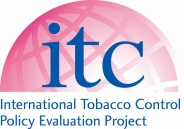 ITC Data Sharing Agreements with Country TeamsCountry/Region/GroupProject ManagerFour Country (Australia, Canada, United Kingdom/England, United States)Janine Ouimet (j2ouimet@uwaterloo.ca) Bangladesh, Brazil, Bhutan, China, Southeast Asia (Thailand and Malaysia [MY]), Ireland, Republic of Korea (KR, KOR), Israel, Vietnam, External applicants, ITC Project Economists Group (IPEG), Multi-Region, Supplement by country or topicAnne Quah (ackquah@uwaterloo.ca)New ZealandNadia Martin (nadia.martin@uwaterloo.ca)India, Japan, Republic of Korea (KRA), China (CN)Steve Xu (s4xu@uwaterloo.ca)Abu Dhabi, Africa (Kenya, Mauritius, Zambia), Malaysia (MYS), Spain (ES)Susan Kaai (skaai@uwaterloo.ca)Europe (France, Germany, Greece, Hungary, The Netherlands, Poland, Romania, Spain [6E])Thomas Agar (tkagar@uwaterloo.ca)Name of ResearcherName of InstitutionAddress of InstitutionEmail AddressTelephone NumberPrincipal InvestigatorsE-mailUte Mons (Germany)Yannis Tountas (Greece)Tibor Demjén (Hungary)Witold Zatoński (Poland)Krzystof Przewoźniak (Poland)Antigona Trofor (Romania)Esteve Fernández (Spain)Constantine Vardavas (Coordinator)u.mons@dkfz-heidelberg.dechsr@med.uoa.grtibor.demjen@gmail.comfpz@promocjazdrowia.plkrzysztof.przewozniak@wp.platrofor@yahoo.comefernandez@iconcologia.nevardavas@tobcontrol.euName: E-mail: (Electronic) Signature: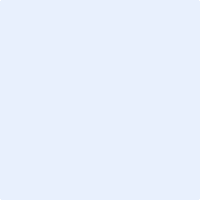 Date: Name: E-mail: (Electronic) Signature:Date: Principal InvestigatorsE-mailNigar NargisS.M. Ashiquzzamannigar.nargis@cancer.orgsmashiq1@hotmail.comPrincipal InvestigatorsE-mailNigar NargisS.M. Ashiquzzamannigar.nargis@cancer.orgsmashiq1@hotmail.comPrincipal InvestigatorsE-mailNigar NargisAKM Hussain Ghulamnigar.nargis@cancer.orgthink2100@gmail.comName: E-mail: (Electronic) Signature:Date: Principal InvestigatorsE-mailUgyen NorbuGeoffrey T. Fongugenza@health.gov.btgfong@uwaterloo.caName: E-mail: (Electronic) Signature:Date: Principal InvestigatorE-mailCristina De Abreu Perezcristinadeabreuperez@gmail.comPrincipal InvestigatorE-mailCristina De Abreu Perezcristinadeabreuperez@gmail.comName: E-mail: (Electronic) Signature:Date: Principal InvestigatorE-mailJiang Yuanjiangyuan88@vip.sina.comPrincipal InvestigatorE-mailJiang Yuanjiangyuan88@vip.sina.comPrincipal InvestigatorE-mailJiang Yuanjiangyuan88@vip.sina.comName: E-mail: (Electronic) Signature:Date: Principal InvestigatorE-mailRomain GuignardRaphaël Andlerromain.guinard@santepubliquefrance.frraphael.Andler@santepubliquefrance.frPrincipal InvestigatorE-mailRaphaël Andlerraphael.Andler@santepubliquefrance.frName: E-mail: (Electronic) Signature:Date: Principal InvestigatorsE-mailUte MonsMartina Pötschke-Langeru.mons@dkfz-heidelberg.dem.poetschke-langer@dkfz-heidelberg.dePrincipal InvestigatorsE-mailUte MonsMartina Pötschke-Langeru.mons@dkfz-heidelberg.dem.poetschke-langer@dkfz-heidelberg.deName: E-mail: (Electronic) Signature:Date: Principal InvestigatorsE-mailPrakash Gupta Mangesh Pednekar pcgupta@healis.org pednekarm@healis.org Principal InvestigatorsE-mailPrakash Gupta Mangesh Pednekar pcgupta@healis.org pednekarm@healis.org Name: E-mail: (Electronic) Signature:Date: Principal InvestigatorE-mailLaura Rosenrosenl@tauex.tau.ac.ilName: E-mail: (Electronic) Signature:Date: Principal InvestigatorsE-mailDr. Itsuro Yoshimiiyoshimi@ncc.go.jp Principal InvestigatorsE-mailDr. Itsuro Yoshimiiyoshimi@ncc.go.jp Name: E-mail: (Electronic) Signature:Date: Principal InvestigatorsE-mailYumiko MochizukiItsuro Yoshimimochizuki@jcancer.jpiyoshimi@ncc.go.jp Principal InvestigatorsE-mailKota KatanodaTakahiro Tabuchikkatanod@ncc.go.jptabuti-ta@mc.pref.osaka.jpName: E-mail: (Electronic) Signature:Date: Principal InvestigatorE-mailLawrence IkamariJane Rahedi Ong’ang’olikamari@uonbi.ac.kejrnabongo@gmail.comPrincipal InvestigatorE-mailLawrence IkamariJane Rahedi Ong’ang’olikamari@uonbi.ac.kejrnabongo@gmail.comName: E-mail: (Electronic) Signature:Date: Principal InvestigatorsE-mailMaizurah OmarRahmat Awangmaizurahomar@hotmail.comrahmatawang@yahoo.com Principal InvestigatorsE-mailMaizurah OmarRahmat Awangmaizurahomar@hotmail.comrahmatawang@yahoo.com Principal InvestigatorsE-mailMaizurah OmarRahmat Awangmaizurahomar@hotmail.comrahmatawang@yahoo.com Name: E-mail: (Electronic) Signature:Date: Principal InvestigatorsE-mailAmer Siddiq Amer NordinFarizah Mohd Hairi amersiddiq@um.edu.myfarizah@ummc.edu.myName: E-mail: (Electronic) Signature:Date: Principal InvestigatorE-mailPremduth Burhoo vvkmih@intnet.muPrincipal InvestigatorE-mailPremduth Burhoo vvkmih@intnet.muName: E-mail: (Electronic) Signature:Date: Principal InvestigatorE-mailJames Thrasher thrasher@mailbox.sc.eduPrincipal InvestigatorE-mailJames Thrasher thrasher@mailbox.sc.eduPrincipal InvestigatorE-mailTonatiuh Barrientos Gutierrez James Thrasherthrasher@mailbox.sc.edutbarrientos@insp.mxName: E-mail: (Electronic) Signature:Date: Principal InvestigatorE-mailInti Barrientos GutiérrezInto.barrientos@insp.mxJames Thrasher thrasher@mailbox.sc.eduEdna Arillo Santillánedna@insp.mxName: E-mail: (Electronic) Signature:Date: Principal InvestigatorE-mailMarc Willemsen marc.willemsen@maastrichtuniversity.nlPrincipal InvestigatorE-mailMarc Willemsen marc.willemsen@maastrichtuniversity.nlName: E-mail: (Electronic) Signature:Date: Principal InvestigatorE-mailMarc Willemsen marc.willemsen@maastrichtuniversity.nlPrincipal InvestigatorE-mailMarc Willemsen marc.willemsen@maastrichtuniversity.nlPrincipal InvestigatorE-mailMarc Willemsen marc.willemsen@maastrichtuniversity.nlName: E-mail: (Electronic) Signature:Date: Principal InvestigatorE-mailMarc Willemsen marc.willemsen@maastrichtuniversity.nlName: E-mail: (Electronic) Signature:Date: Principal InvestigatorE-mailNick Wilson Richard Edwardsnick.wilson@otago.ac.nzrichard.edwards@otago.ac.nzName: E-mail: (Electronic) Signature:Date: Principal InvestigatorE-mailRichard Edwardsrichard.edwards@otago.ac.nzName: E-mail: (Electronic) Signature:Date: Principal InvestigatorE-mailRichard Edwardsrichard.edwards@otago.ac.nzAndrew Waaandrew.waa@otago.ac.nzName: E-mail: (Electronic) Signature:Date: Principal InvestigatorE-mailHong-Gwan Seo Hongwan@ncc.re.kr Principal InvestigatorE-mailHong-Gwan Seo Hongwan@ncc.re.kr Name: E-mail: (Electronic) Signature:Date: Principal InvestigatorE-mailHong-Gwan Seo Hongwan@ncc.re.kr Principal InvestigatorE-mailSu Young Kimsuyoung@khealth.or.krHong-Gwan Seo hongwan@ncc.re.kr Name: E-mail: (Electronic) Signature:Date: Principal InvestigatorE-mailSungkyu Leesklee@khealth.or.krHong-Gwan Seo hongwan@ncc.re.kr Name: E-mail: (Electronic) Signature:Date: Principal InvestigatorsE-mailUte Mons (Germany)Yannis Tountas (Greece)Tibor Demjén (Hungary)Witold Zatoński (Poland)Krzystof Przewoźniak (Poland)Antigona Trofor (Romania)Esteve Fernández (Spain)Constantine Vardavas (Coordinator)u.mons@dkfz-heidelberg.dechsr@med.uoa.grtibor.demjen@gmail.comfpz@promocjazdrowia.plkrzysztof.przewozniak@wp.platrofor@yahoo.comefernandez@iconcologia.nevardavas@tobcontrol.euMarcela FuEsteve Fernández mfu@iconcologia.netefernandez@iconcologia.netName: E-mail: (Electronic) Signature:Date: Principal InvestigatorE-mailBuppha SirirassameeAree JampaklayN/Aaree.ude@mahidol.ac.thName: E-mail: (Electronic) Signature:Date: Principal InvestigatorsE-mailMarcelo BoadoEduardo Biancomrbmsoc2001@gmail.combiancoeduardo1@gmail.comPrincipal InvestigatorsE-mailMarcelo BoadoEduardo Biancomrbmsoc2001@gmail.combiancoeduardo1@gmail.comPrincipal InvestigatorsE-mailMarcelo BoadoEduardo Biancomrbmsoc2001@gmail.combiancoeduardo1@gmail.comName: E-mail: (Electronic) Signature:Date: Principal InvestigatorE-mailHoang Van Minhhvm@huph.edu.vnName: E-mail: (Electronic) Signature:Date: Principal InvestigatorE-mailFastone Gomagomafm@unza.zmPrincipal InvestigatorE-mailFastone Gomagomafm@unza.zmName: E-mail: (Electronic) Signature:Date: 